REPUBLIKA HRVATSKAOSNOVNA ŠKOLA DR. JURE TURIĆAGOSPIĆŠKOLSKI KURIKULUMZA ŠKOLSKU GODINU 2018./2019.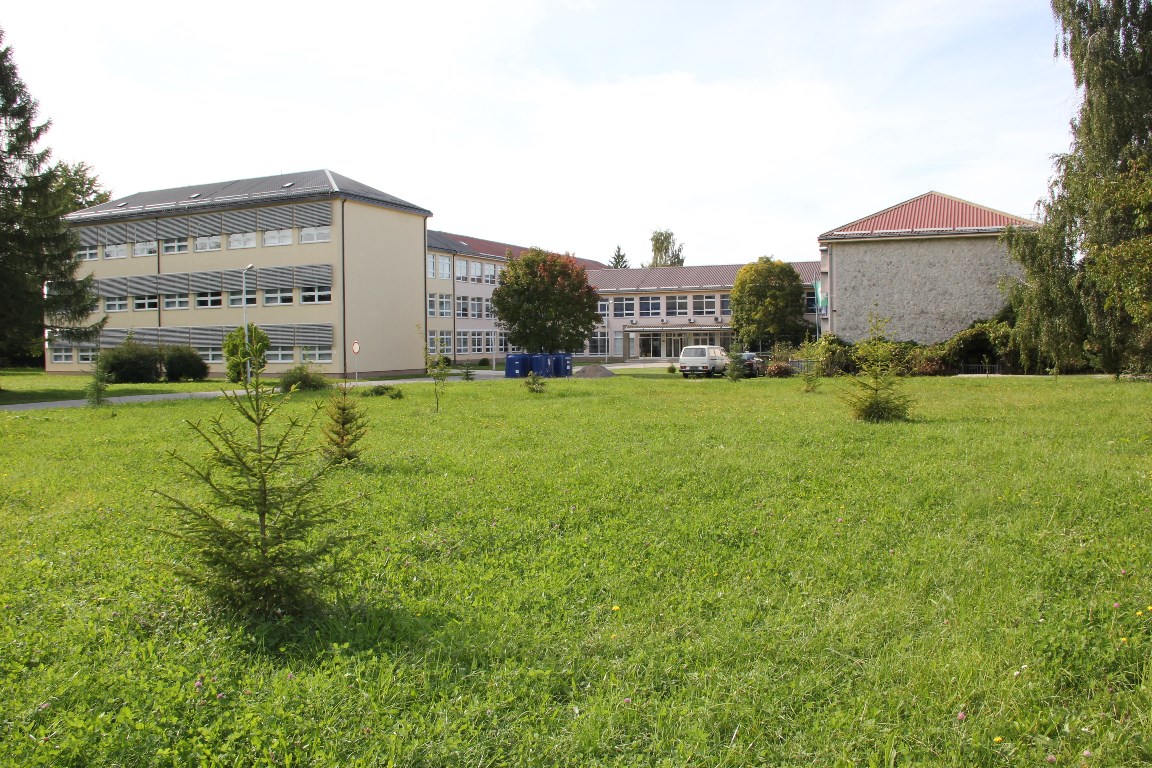 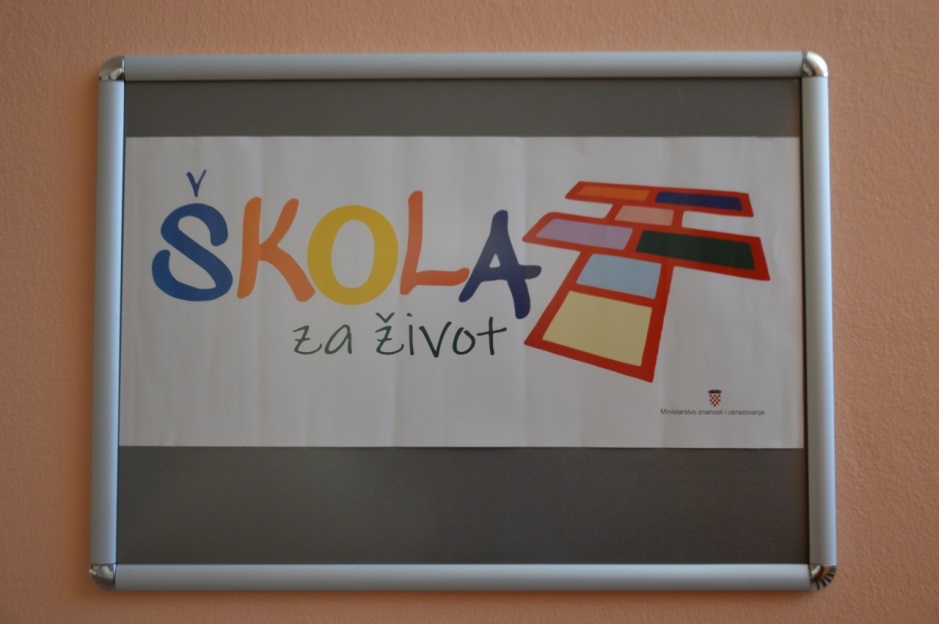 Na temelju članka 14. Statuta OŠ dr. Jure Turića, Gospić i članka 28. Zakona o odgoju i obrazovanju u osnovnoj i srednjoj školi, a na prijedlog Učiteljskog vijeća i razmatranje Vijeća roditelja, Školski odbor Osnovne škole dr. Jure Turića, na sjednici održanoj 4. listopada  2018. godine donosiŠKOLSKI KURIKULUMZA ŠKOLSKU GODINU 2018./2019.Učiteljsko vijeće raspravljalo je i usuglasilo se s prijedlogom Školskoga kurikuluma Osnovne škole dr. Jure Turića za školsku godinu 2018./2019. na sjednici održanoj  3.listopada  2018. godine.Prijedlog Školskog kurikuluma Osnovne škole dr. Jure Turića za školsku godinu 2018./2019. razmotrilo je Vijeće roditelja na sjednici održano 3.listopada 2018. godine i o istome dalo pozitivno mišljenje. STRUKTURA ŠKOLSKOG KURIKULUMASadržaj:1.Uvod	42.Plan izrade Školskog kurikuluma	53.Vizija škole za 2018./2019. je „Lika kao turističko odredište“	114.Vrijednosti/načela školskog kurikuluma	125.Osnovni podatci o Osnovnoj školi dr. Jure Turića	136.Analiza potreba i interesa učenika	207.Područja razvoja učenika (kurikulumska područja)	21JEZIČNO-KOMUNIKACIJSKO	21UMJETNIČKO	30DRUŠTVENO-HUMANISTIČKO	43PRIRODOSLOVNO	45TJELESNO I ZDRAVSTVENO	51ZDRAVLJE,SIGURNOST I ZAŠTITA OKOLIŠA	57TEHNIČKO I INFORMATIČKO	58IZBORNA NASTAVA	68TERENSKA NASTAVA/IZLETI	91DOPUNSKA I DODATNA NASTAVA	106PROJEKTI	1391. UVODPod pojmom Školskog kurikuluma podrazumijevamo sve sadržaje, procese i aktivnosti koji su usmjereni na ostvarivanje ciljeva i zadaća odgoja i obrazovanja kako bismo promovirali intelektualni, osobni, društveni i tjelesni razvoj učenika. 	
On obuhvaća, osim redovitih programa nastave, i druge programe koje škola provodi, pokazuje brojne aktivnosti učenika i učitelja, pokazuje po čemu je naša škola prepoznatljiva.	U našoj školi od ove školske godine provodi se eksperimentalni program pod nazivom ”Škola za život” čiji je nositelj Ministarstvo znanosti i obrazovanja. U “Školi za život” sudjeluje 48 osnovnih i 26 srednjih škola iz svih županija u Republici Hrvatskoj.  Eksperimentalni program provodi se u 1. i 5. razredu osnovnih škola te u 7. razredu za predmete biologija, kemija i fizika. U eksperimentalni program u našoj školi ukupno su uključena 254 učenika i 35 učitelja.  Cilj eksperimentalnog programa je provjera primjenjivosti novih kurikuluma i oblika metoda rada te novih nastavnih sredstava s obzirom na sljedeće ciljeve: povećanje kompetencija učenika u rješavanju problema;povećanje zadovoljstva učenika u školi te motivacija njihovih učitelja.Učenicima bi se osiguralo korisnije i smislenije obrazovanje u skladu s njihovom razvojnom dobi i interesima te pružilo obrazovanje koje će ih osposobiti za suvremeni život, svijet rada i nastavak obrazovanja.Učiteljima bi se osiguralo osnaživanje uloge i jačanje profesionalnosti; veća autonomija u radu, kreativniji rad, smanjenje administrativnih obveza te vanjskih pritisaka.Roditeljima bi se omogućila veća uključenost u obrazovanje djece i život škole, uvid u očekivane ishode te načine objektivnijeg ocjenjivanja i vrednovanja te upućivanje smislenih i češćih povratnih informacija o postignućima njihove djece.Planiranim aktivnostima, programima i projektima težimo kvalitetnim rezultatima ostvariti ciljeve usmjerene na učenika i njegov razvoj, stručnu samostalnost i odgovornost učitelja, samostalnost i razvoj škole te uz potporu uže i šire društvene zajednice doprinijeti izgradnji učinkovitog i kvalitetnog školovanja učenika naše škole. RavnateljIvica RadoševićPlan izrade Školskog kurikulumaU jesen 2013. godine naša škola uključila se u projekt „Razvoj kurikulumske kulture.“Školski tim sudjelovao je u trodnevnoj edukaciji koja je održana u našoj školi u proljeće 2014. god. U školski tim imenovane su učiteljice Dragica Uzelac i Lidija Štimac te pedagoginja Anka Nikšić. Od tada se naš Školski kurikulum temelji prema novim strukturama sadržaja, odnosno prema interesima i sposobnostima učenika i roditelja.Poučeni dobrim iskustvom proteklih godina (dobri suradnički odnosi, međusobna komunikacija, timski rad, zainteresiranost učenika, dobri rezultati u radu, suradnja s roditeljima i lokalnom zajednicom) potakli su nas da i ove školske godine naš školski kurikulum bude usmjeren na učenika, razvojan, mjerljiv, otvoren, demokratičan, jedinstven i provediv.Na sjednici Učiteljskog vijeća 19. lipnja 2018. godine članovi Učiteljskog vijeća obaviješteni su o radnim sastancima na kojima je odabrana vizija škole i misije unutar nje.Analiza Školskog kurikuluma iz školske godine 2017./18.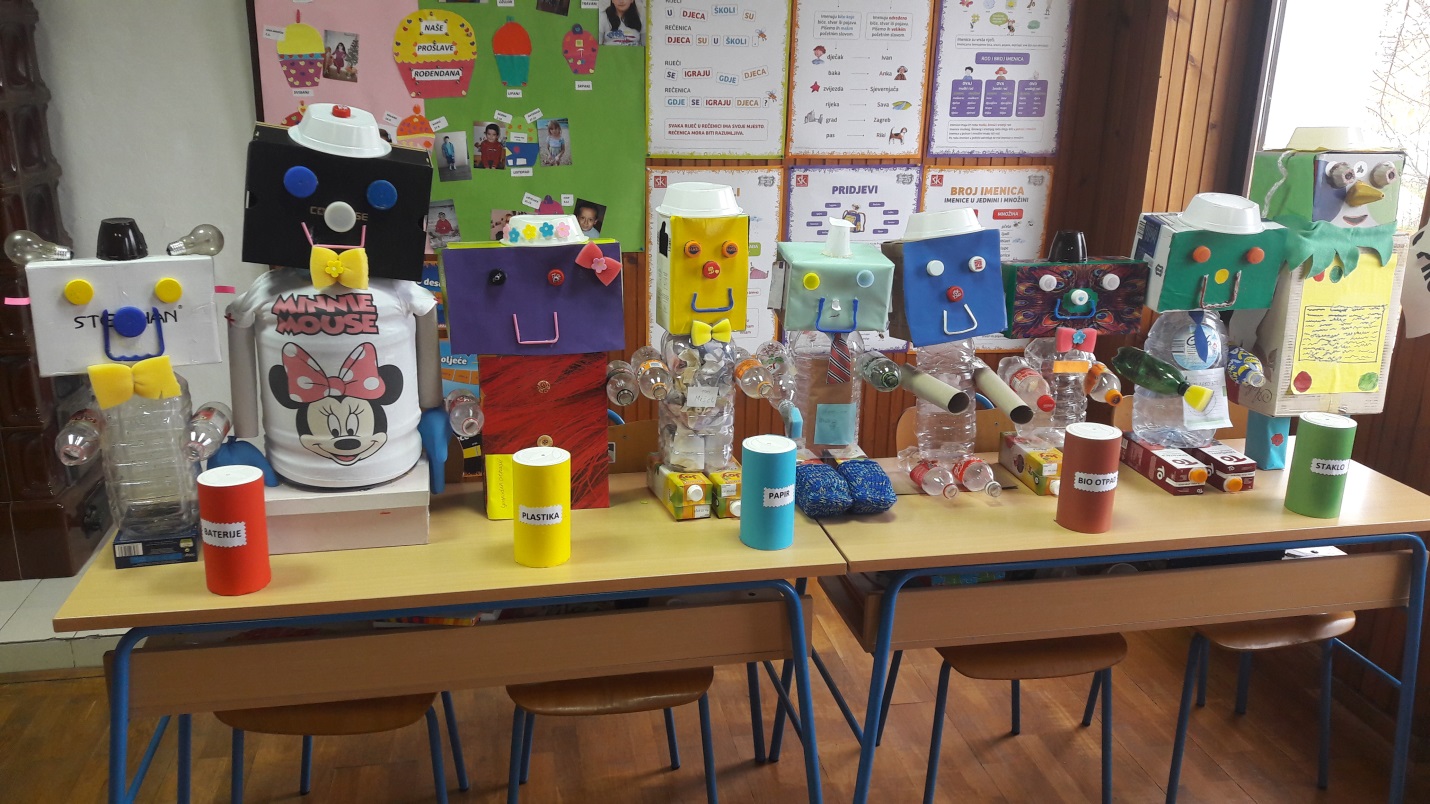 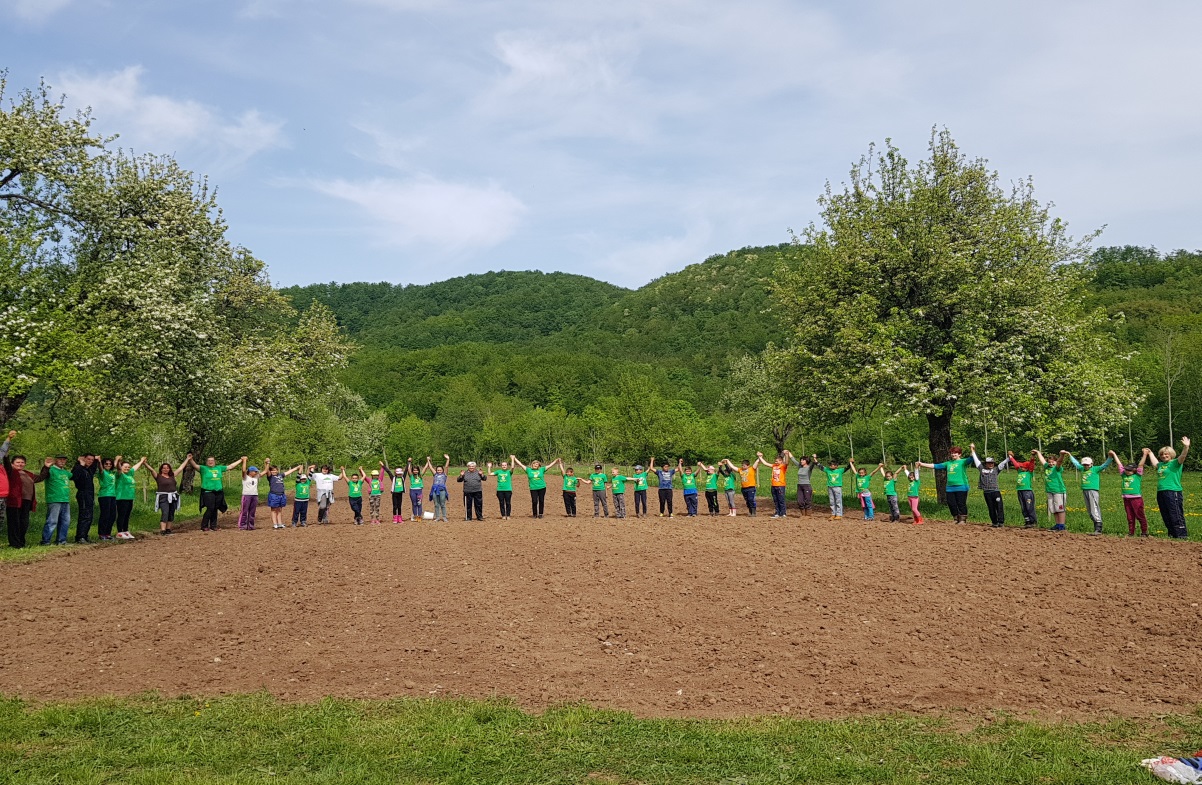 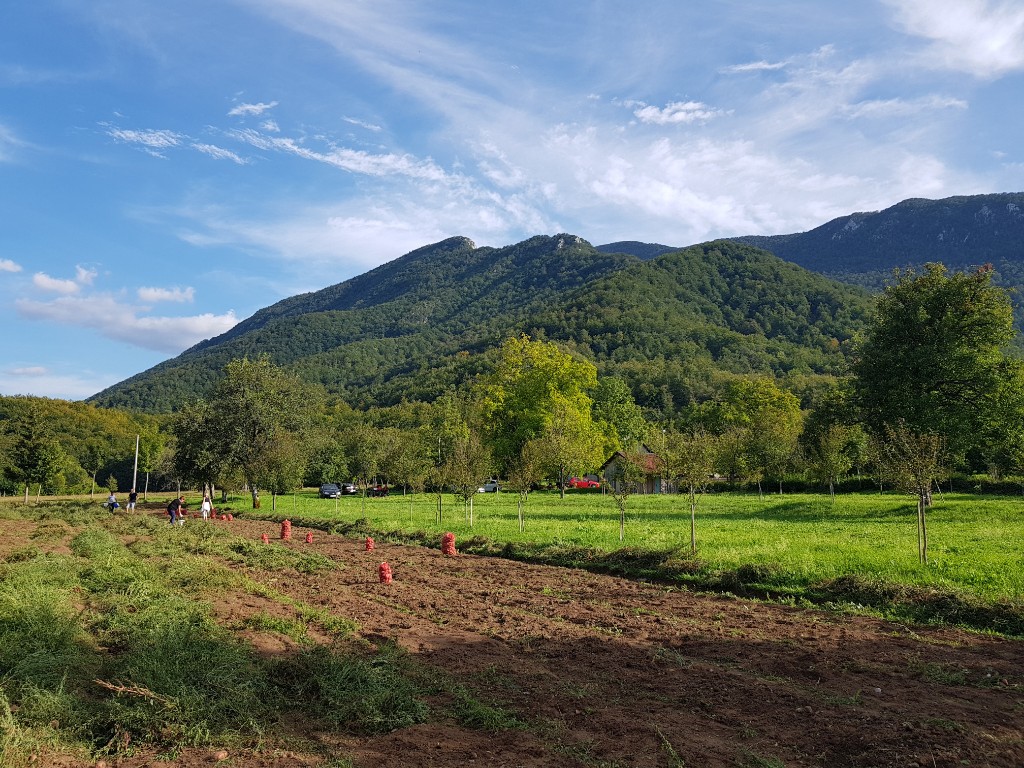 Učenička zadruga“ Vodarica Marta“ osnovana je školske godine 2016./2017.Logo je izradila učenica 8.d razreda Petra Starčević.Učenici i učitelji škole sudjelovali su na manifestaciji „Jesen u Lici“.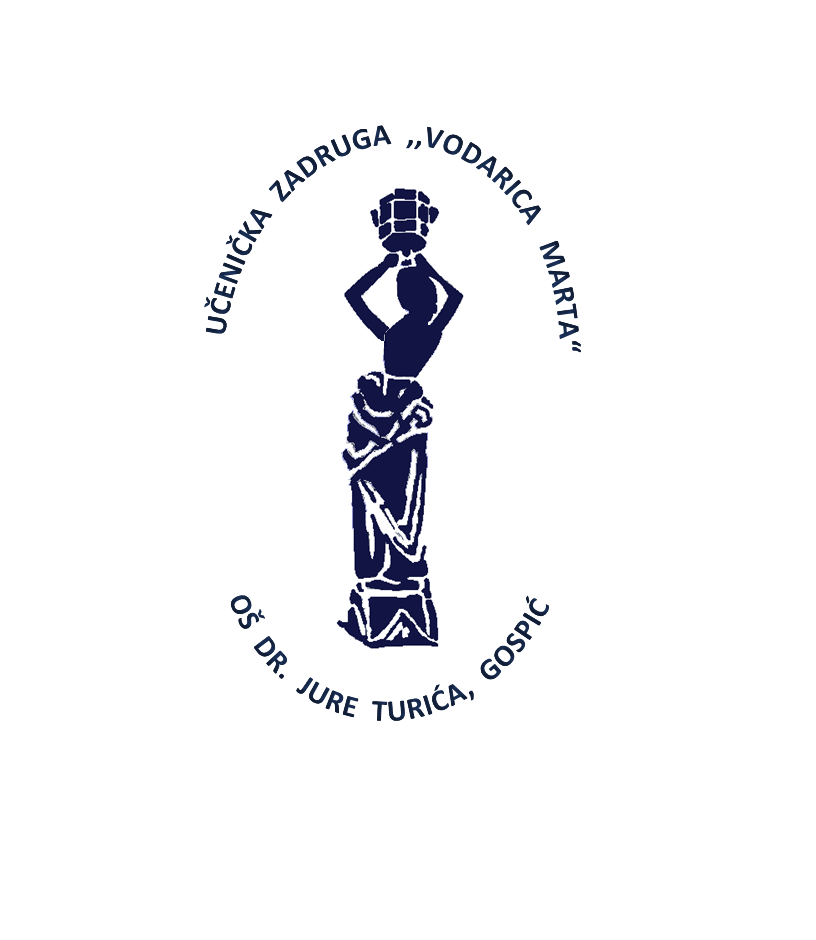 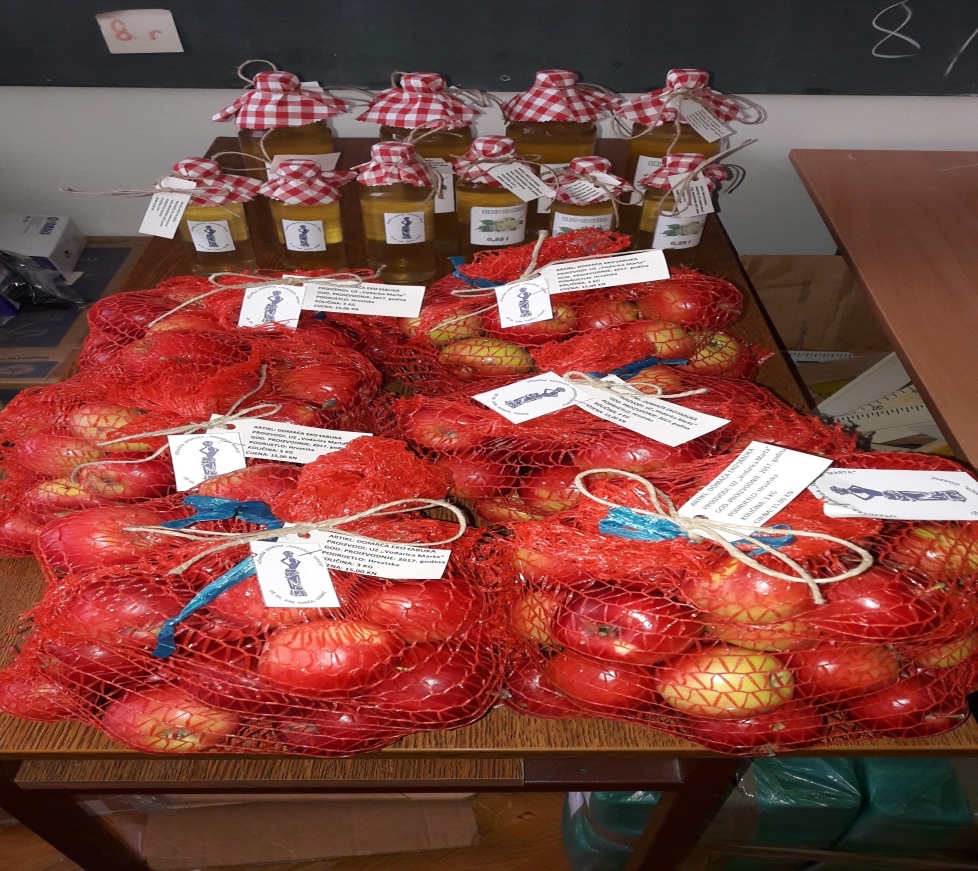 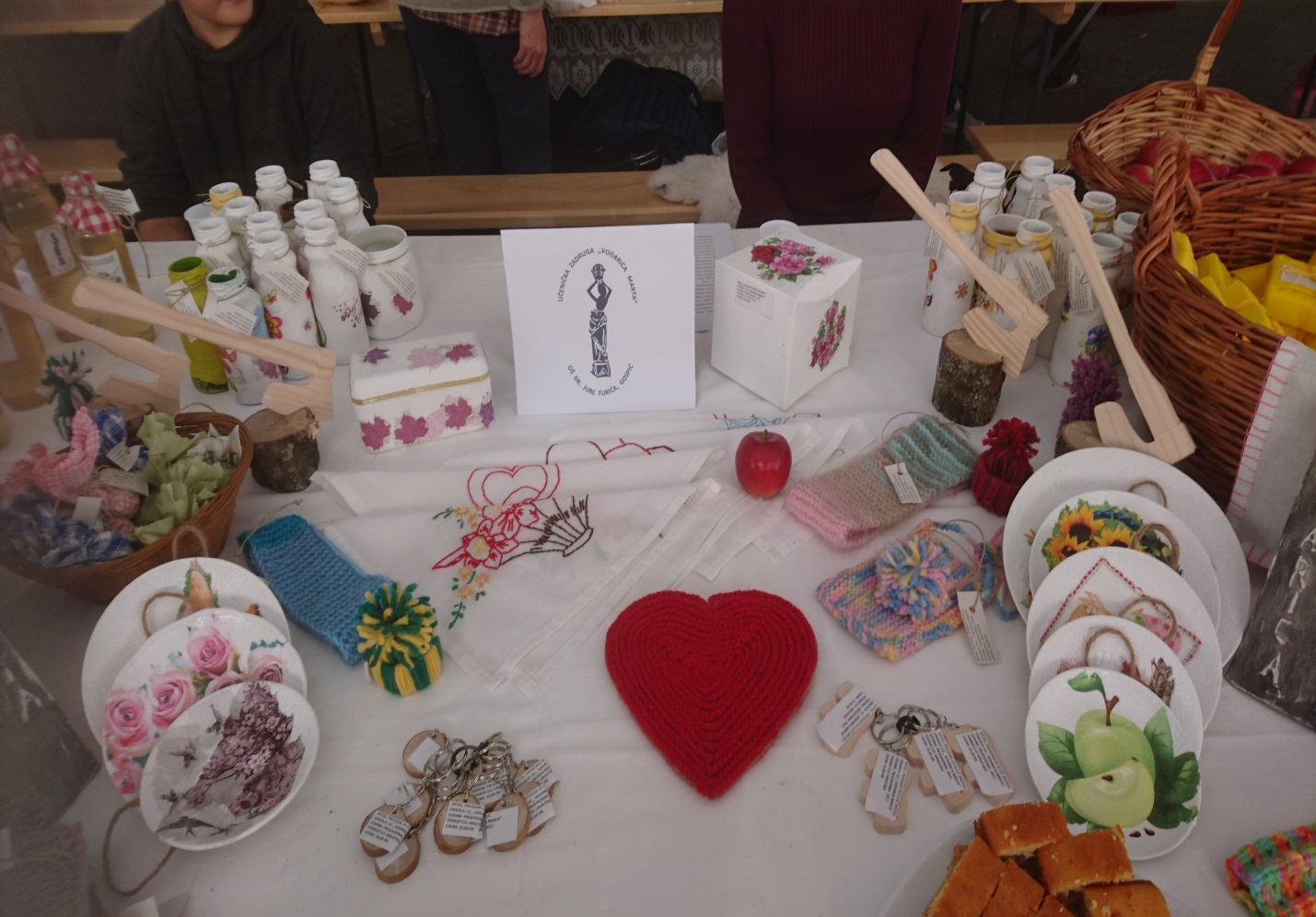 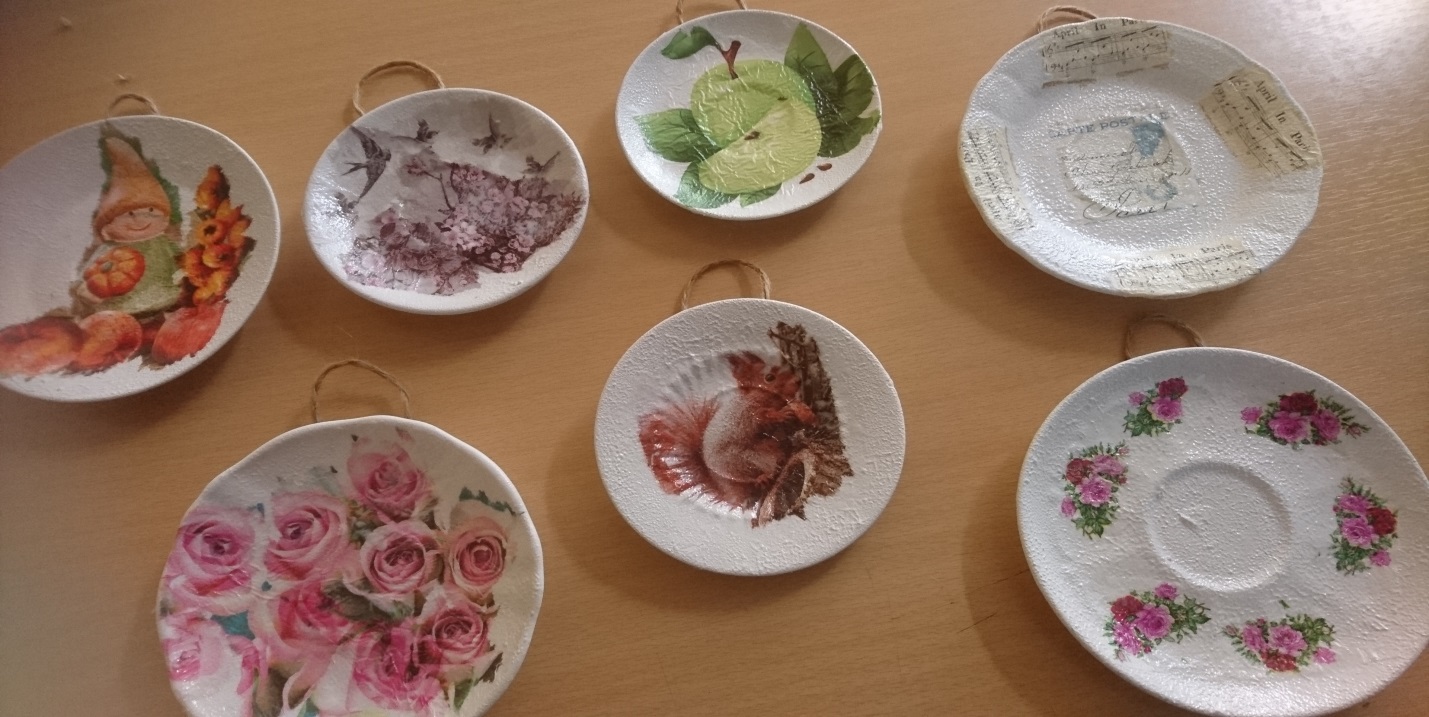 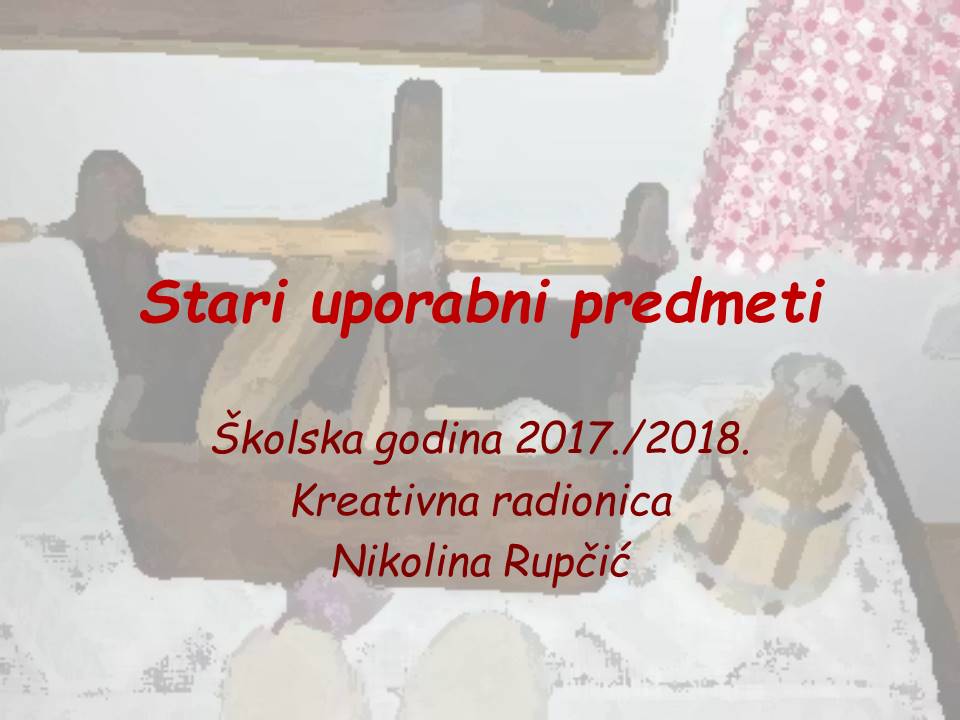 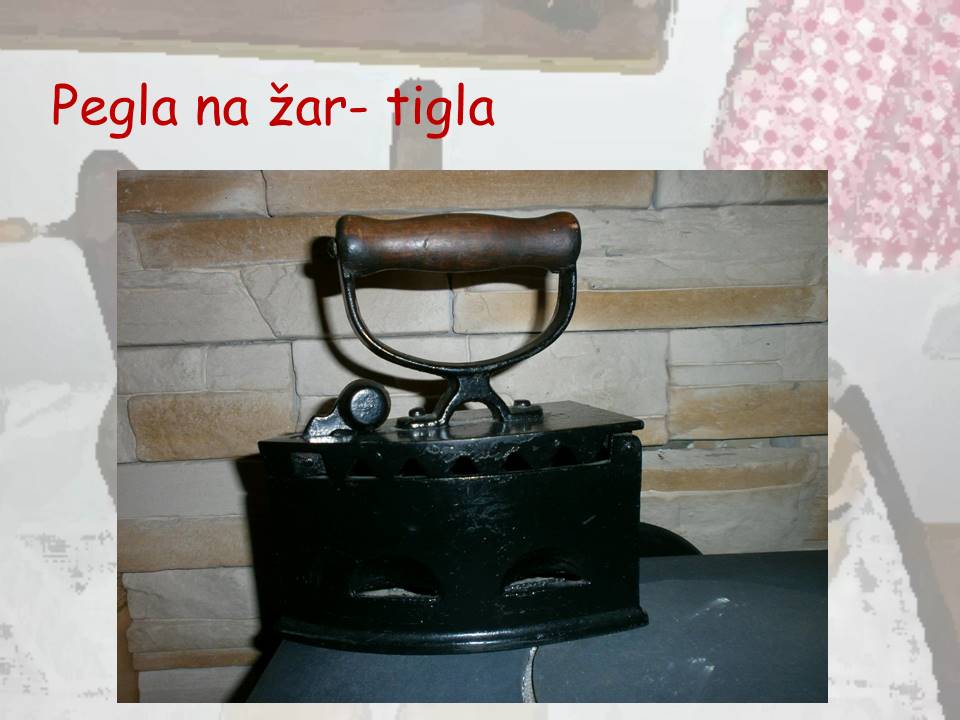 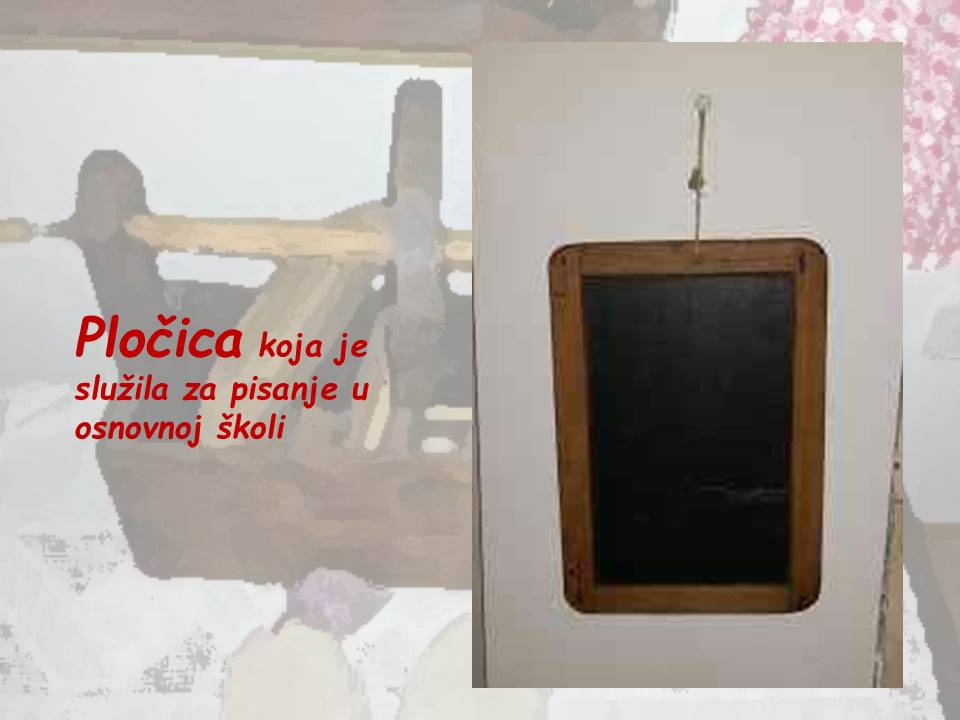 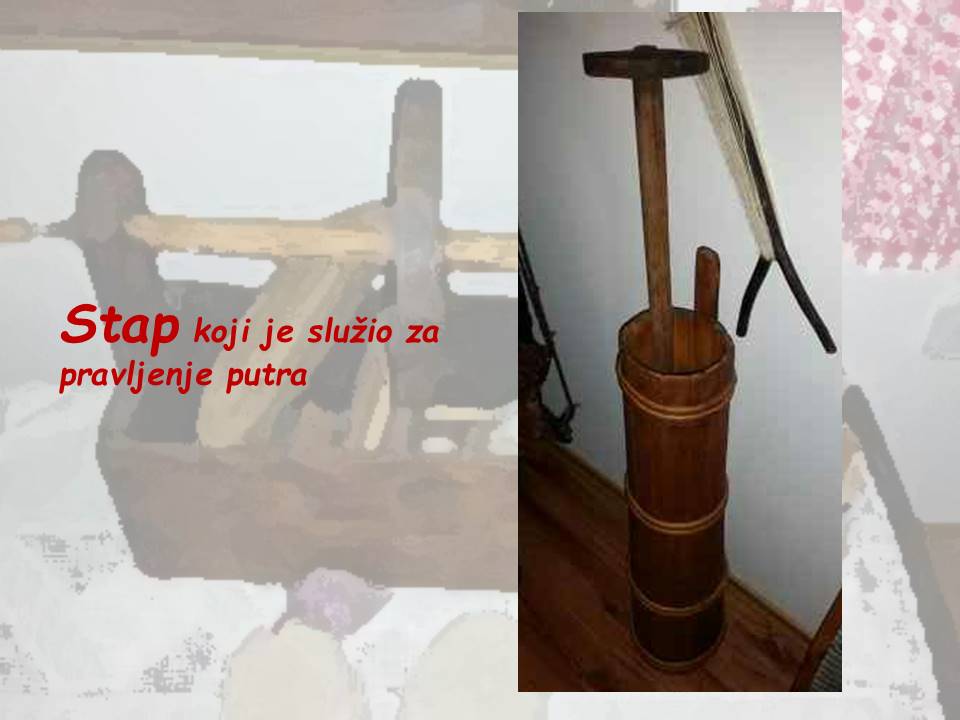 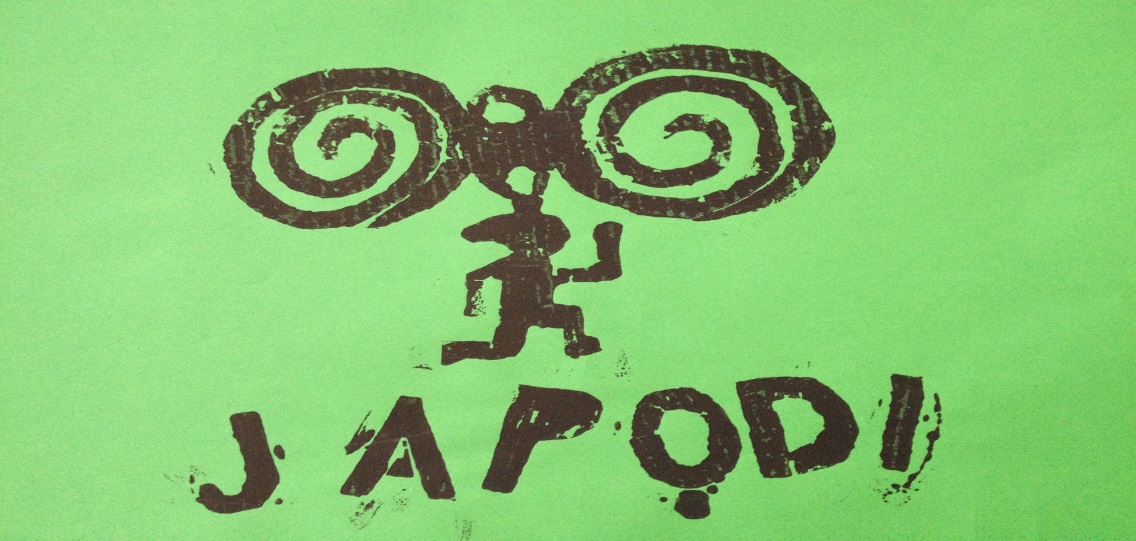 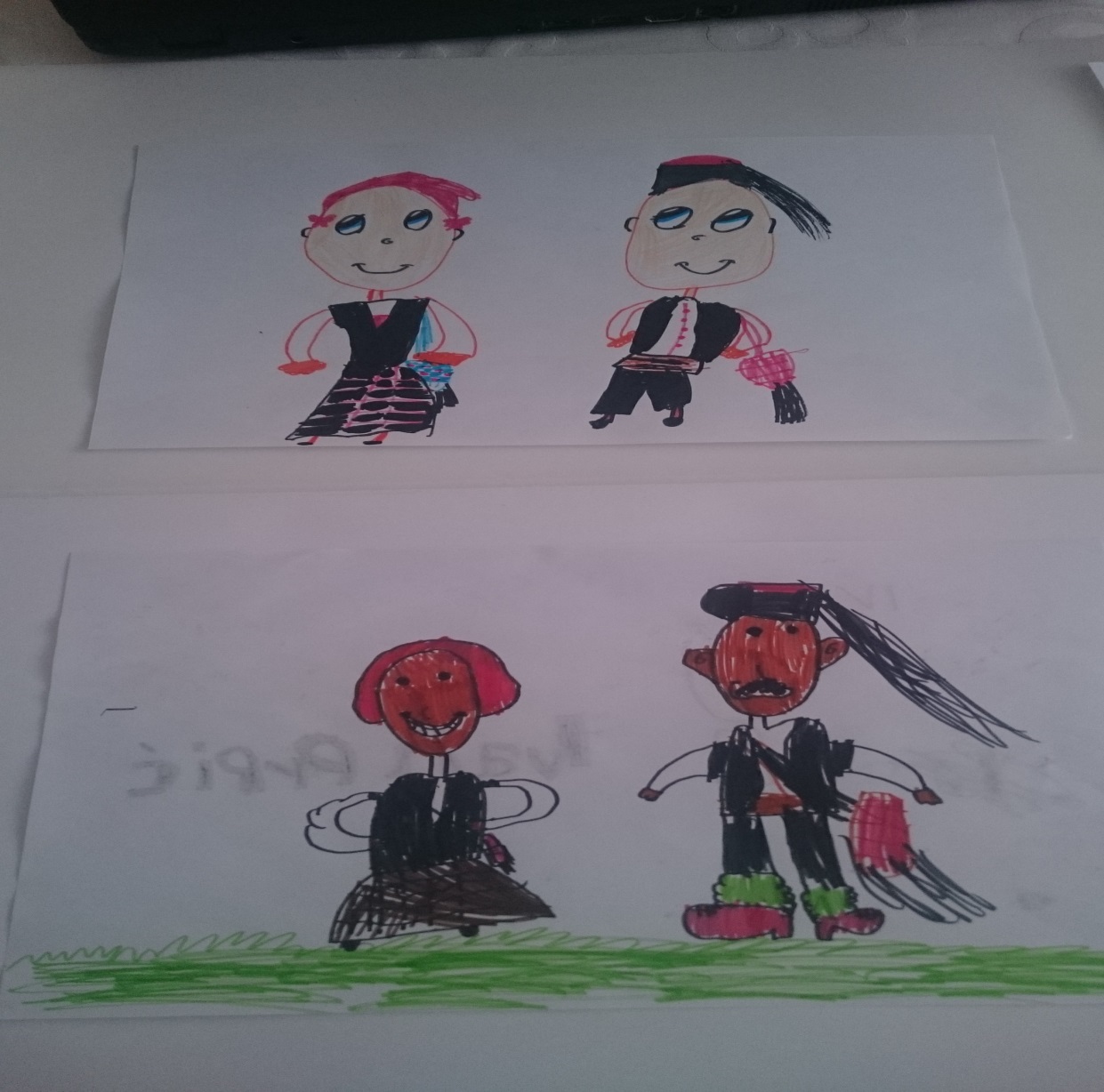 Vizija škole za šk.god. 2018./2019.  je  „Lika kao turističko odredište.“Proučavanje zavičaja zapravo je učenje iz primarnih izvora znanja, a iskustvena i istraživačka nastava pridonosi boljem razumijevanju nastavnih sadržaja i povećanju učeničke motivacije.Istražujući i proučavajući kulturnu i prirodnu baštinu svoga zavičaja, učenici ne samo da će je bolje upoznati i razumjeti, već će prema njoj razvijati pozitivne emocije i poželjne vrijedonosne stavove. Stvarat će se, dakle, kognitivne afektivne pretpostavke nužne za prihvatljiv odnos i održivo gospodarenje prirodnom i kulturnom baštinom u budućnosti. Upoznavši svoj zavičaj i njegove karakteristike učenik će uočavati i svoje komparativne prednosti. Na taj će se način pripremati za stvarni život i mogućnost samoostvarivanja u aktivnostima u  kojima  dolaze do izražaja zavičajne posebnosti.Želimo razvijati one sadržaje koje se zanemaruju, a iskustveno i stvaralačko učenje osnova je našeg kurikuluma.Kroz suradnju učenika, učitelja i roditelja osigurati učenicima stjecanje temeljnih(općeobrazovnih) i stručnih kompetencija,osposobiti ih za život i rad u promjenjivom društveno-kulturnom kontekstu prema zahtjevima tržišnog gospodarstva suvremenih informatičko-komunikacijskih tehnologija i znanstvenih spoznaja te dostignuća.Učenici i učitelji naše škole uz suradnju i pomoć roditelja sudjelovat će u ostvarivanju zadanih ciljeva kroz pojedina područja Kurikuluma.Sve ostvareno i provedeno iz Kurikuluma roditeljima i vanjskim suradnicima bit će prezentirano na Vijeću roditelja i roditeljskim sastancima.Na kraju nastavne godine provodit će se ankete za roditelje o uspješnosti provedenog Kurikuluma te  prijedlozima  roditelja i učenika za sljedeću školsku godinu. Misije su sljedeće:Uzgoj ličkog krumpira i češnjakaKulturno – povijesne znamenitosti i značajne osobe Like (Miroslav Kraljević, Nikola Tesla, Ante Starčević, Jure Turić, Ivan Karlović, knezovi Frankopani i Japodi)Lički običaji, plesovi i pjesme-kulturna baština4. Vrijednost /načela školskog kurikulumaU sadržajnom smislu, ove godine fokus poučavanja usmjeren je na zavičajne baštinske teme. Zadaće su nam istražiti značajne osobe koje su utjecale na razvoj osnovnog školstva u Gospiću. Upoznati i širiti spoznaje  o ličkim običajima te njegovati i razvijati ljubav prema kulturnoj  baštini i tradicijskim običajima zavičaja. Osposobiti učenike za pojedinačne i skupne scenske nastupe na  zavičajnom idiomu. Razviti kod učenika želju za istraživanjem, kreativnim i likovnim izražavanjem. Upoznati zavičaj kroz pjesmu, ples, ručni rad i stare sportove. Ukazati učenicima o vrijednostima zdrave zavičajne prehrane, sezonskog voća i povrća. Zbog velikog interesa učenika za izvannastavnim aktivnostima osnovana je učenička zadruga.Različitim metodičkim postupcima omogućit će se učenicima razvoj sklonosti, interesa i sposobnosti te planiranja do tržišnog i drugog vrednovanja rezultata rada.Osigurati učenicima sustavan način poučavanja, poticati i unaprijediti njihov intelektualni, tjelesni, estetski, društveni, moralni i duhovni razvoj u skladu s njihovim sposobnostima i sklonostima. Razvijati u učenicima svijest o očuvanju materijalne i duhovne povijesno-kulturne baštine širega zavičaja. Odgajati i obrazovati učenike u skladu s općim kulturnim i civilizacijskim vrijednostima, ljudskim pravima i pravima djeteta. Osposobiti ih za poštivanje različitosti i snošljivosti te za djelatno i odgovorno sudjelovanje u demokratskom razvoju društva.Razvijati učeničke kompetencije, kritičko promišljanje, samostalnost, pozitivne vrijednosti, suradničke odnose, komunikacijske vještine, empatiju…5.Osnovni podatci o Osnovnoj školi dr. Jure TurićaAdresa: Miroslava Kraljevića 15 Broj i naziv pošte: 53 000 Gospić Broj telefona: 053/572-003 Broj telefaksa: 053/572-003 E-mail: ured@os-jturic-gospic.skole.hrWeb: www.os-gospic.hr BROJ DJELATNIKA: 92PODATCI O UČITELJIMAPODACI O RAVNATELJU I STRUČNIM SURADNICIMAOsnovna škola dr. Jure Turića je ustanova koja u svom sastavu ima matičnu školu u Gospiću sa sjedištem u Ulici Miroslava Kraljevića 15., te petnaest područnih škola u kojima se izvodi nastavi proces: 1. Područna škola Bilaj, 2. Područna škola Smiljan, 3. Područna škola Lički Novi, 4. Područna škola Brušane Jedanaest škola je zatvoreno budući na tom području nema školskih obveznika: PŠ Ribnik, PŠ Debelo Brdo, PŠ Trnovac, PŠ Bužim, PŠ Rastoka, PŠ Divoselo, PŠ Čitluk, PŠ Medak, PŠ Mogorić, PŠ Vrebac, PŠ Barlete. Početak osnovnog školstva u Gospiću datira od 1766. godine. Broj učenika varirao je s tendencijom pada sve do početka Domovinskog rata. Tako je 1970. godine u dvije gospićke osnovne škole s područnim školama bilo 1893 učenika. 1972. godine izgrađena je nova zgrada u kojoj su boravile obje gospićke škole, a sedam godina kasnije dolazi do spajanja škola u jednu osnovnu školu. 1990. godine školu polazi 1100 učenika, dok je u domovinskom ratu broj učenika varirao, ovisno o sigurnosnim uvjetima. Te godine škola dobiva ime po znamenitomhrvatskom književniku i pedagogu s početka 20. stoljeća dr. Juri Turiću, rođenom 3. svibnja 1861. godine u Gospiću. U znak sjećanja i zahvalnosti naša škola osim što nosi njegovo ime – obilježava Dan škole na dan njegova rođenja. Škola je u domovinskom ratu dosta oštećena budući ju je direktno pogodilo 20 neprijateljskih granata, a oko 50-ak granata palo je u okolicu škole. Matična škola je u potpunosti obnovljena 2005. godine. Od 2007. godine pri osnovnoj školi dr. Jure Turića djeluje i  osnovna glazbena škola te obavlja djelatnost umjetničkog školovanja za instrumente klavir, harmoniku i gitaru. Na inicijativu grada Gospića kao osnivača škole 2009. godine započela je dogradnja lijevog krila matične škole, odnosno 16 novih učionica. Završetkom radova u siječnju 2011. godine svi osnovnoškolci nastavu polaze samo u jutarnjoj smjeni čime su zadovoljeni svi suvremeni kriteriji odgoja i obrazovanja.  Osim prednosti koje nosi rad u jednoj smjeni, naša škola u poslijepodnevnim satima otvara vrata za raznovrstan i kreativan rad kroz brojne izvannastavne aktivnosti. Ponosimo se uspješnim rezultatima učenika na županijskim i državnim natjecanjima, kao i prestižnim statusom članice međunarodne obitelji Eko-škola. Također, od 2007. godine u projektu smo UNICEF-a „Mreža škola bez nasilja“. Naša škola iznimno njeguje tradiciju i kulturnu baštinu Like kroz folklornu skupinu „Degenija“. Od ove školske godine ustrojena su dva odjela produženog boravka s 50 učenika. U školskoj 2018./2019.godini škola broji 731 učenik u 40 razrednih odjela. Od školske godine 2011./2012. ustrojen je odjel posebnog programa za učenike s teškoćama u razvoju s područja grada Gospića. Od školske godine 2018./19. u školi će, uz postojeći odjel posebnog programa za djecu s teškoćama u razvoju, biti ustrojen razredni odjel (odgojna obrazovna skupina za stjecanje životnih kompetencija) za učenike s teškoćama u razvoju do 21. godine.  Naša škola uključena je u sustav e-Dnevnika i osigurali smo da svaka učionica ima računalo s internetskim pristupom, a većina učionica ima projektor i projekcijsko platno. Od školske godine 2013./2014.god. omogućeno je učenicima praćenje nastave suvremenim metodama poučavanja pomoću iPad uređaja. Ove školske godine učenici od petog do osmog razreda dio nastave imat će u e-učionici u kojoj će se nastavni proces odvijati preko iPad uređaja. U e-učionici odvijat će se dio nastave iz sljedećih predmeta: hrvatski jezik, matematika, engleski jezik, njemački jezik, biologija, priroda, kemija, povijest, geografija, glazbena kultura i informatika.  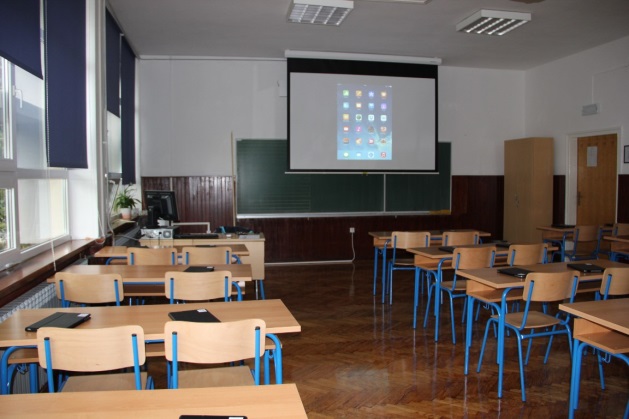 U školi su zaposlena 92 djelatnika. Već šestu godinu zaredom škola je uključena u projekt stručnog osposobljavanja Hrvatskog zavoda za zapošljavanje, a trenutno je u školi 9 učitelja – pripravnika koji se godinu dana stručno osposobljavaju za rad bez zasnivanja radnog odnosa nakon čega će moći pristupiti polaganju stručnog ispita. Tijekom školske godine 2018./19. škola će, prema potrebi, primiti još nekoliko pripravnika na stručno osposobljavanje bez zasnivanja radnog odnosa.  Od školske godine 2013./2014. sudjelovali smo u raznim  projektima: „Nasilje ostavlja tragove-zvoni za nenasilje“! koje provodi Centar za mirovne studije, a priprema školski kadar za provedbu građanskog odgoja i obrazovanja, bili smo suradnička škola u projektu „Puž u školi“, partnerska škola udruzi „Pčelica“ u projektu „Pomoćnik u nastavi“, u međunarodnom istraživanju „Zdravstvena ponašanja djece školske dobi u 2014. godini. U suradnji s Društvom za komunikacijsku i medijsku kulturu sudjelovali smo u projektu“ Djeca medija za medijski pismenu Hrvatsku“. Sudjelovali smo u Međunarodnom projektu ispitivanja građanskog odgoja i obrazovanja. I dalje sudjelujemo u programu CAP-prevencija nasilja za učenike drugih razreda koju provode djelatnice naše škole koje su prošle stručno osposobljavanje te od prošle školske godine provodi se i preventivni program Teen CAP  te projekti  „ Zdrav za 5“, „100 ljudi, 100 ćudi„.I ove školske godine sudjelujemo u projektu „Korak prema jednakosti“! čiji je nositelj Grad Gospić koji je omogućio učenicima s poteškoćama u razvoju 8 pomoćnika u nastavi. Trenutno se u školskoj kuhinji hrani 196 učenika kroz projekt besplatne prehrane za učenike u riziku od siromaštva kojeg je nositelj Grad Gospić te oko 180 učenika koji se mjesečno pretplaćuju na topli obrok. Učenici u produženom boravku imaju 3 obroka u danu i plaćaju ga 16 kuna po danu. Učenici koji su korisnici besplatne  prehrane i idu u produženi boravak kroz projekt imat će plaćena dva obroka. Pored učenika koji imaju topli obrok nudimo i sendviče od salame i sira u pecivu i njih svakodnevno konzumira oko 100-150 učenika. Učenici na odmorima ne smiju ići izvan školske zgrade. Učenici u školskoj kuhinji neograničeno i besplatno imaju topli čaj. Također, nastavlja se suradnja s udrugama koje provode programe prevencije nasilja ( Novi svijet, Društvo ”Naša djeca”  Grada Gospića, Outward Bound i Korak po korak). Suradnja s lokalnom zajednicom je na visokoj razini koja osigurava školi potrebna materijalna sredstva  za odvijanje kvalitetne i moderne nastave. Analiza potreba i interesa učenikaUvidjeli smo da su naši učenici pokazali veliki interes za umjetničko područje, zdravlje, sigurnost i zaštitu okoliša pa ćemo i ove školske godine dio nastavnih sadržaja vezanih uz zavičajne teme ostvariti kroz redovnu nastavu i izvannastavne aktivnosti. Na osnovi prikupljenih saznanja djece, njihovih želja i potreba odlučili smo osnovati učeničku zadrugu pomoću koje ćemo predstaviti radove koje su učenici stvarali protekle tri godine kroz izvannastavne aktivnosti. Učenička zadruga „Vodarica Marta“ osnovana je 31.svibnja 2017.godine. Sa svojim prizvodima drugu godinu učenička zadruga   “Vodarica Marta“ sudjeluje na manifestaciji Jesen u Lici.7. Područja razvoja učenika (kurikulumska područja) su:Jezično-komunikacijsko, umjetničko, društveno humanističko, prirodoslovno, tjelesno i zdravstveno, zdravlje, sigurnost i zaštita okoliša, građanski odgoj i obrazovanje, matematičko, tehničko i informatičko.JEZIČNO-KOMUNIKACIJSKO:Kurikulumsko područje: Jezično-komunikacijsko 1. Ciklus (razred): učenici od 5. – 8. razreda2. Cilj 1. Unaprijediti usmeno izražavanje učenika3.Obrazloženje cilja (povezan s potrebama, interesima učenika i vrijednostima ŠK): Osposobiti i unaprijediti učenike za izražajno recitiranje na zavičajnom govoru, izražajno čitanje tekstova na zavičajnom govoru4.Očekivani ishodi/postignuća: (Učenik će moći:)Samostalno i izražajno govoriti  i recitirati na zavičajnom govoruUsmjeravati i osvješćivati potrebu primjene zavičajnog govoraRazvijati ljubav prema zavičajnom govoru,pravilan izgovor i naglašavanje riječi lokalizama,sudjelovanje na razrednim i školskim priredbama5.Način realizacije:Oblik: izvannastavna aktivnost- recitatorska, sudjelovati na školskim priredbamaSudionici: učiteljica i učenici 5.-8. razredaNačini učenja (što rade učenici): Usvajanje pojmova zavičajnog govora , pravilan izgovor i naglasak i primjena Metode poučavanja (što rade učitelji): Usmeno pojašnjavanje, reprodukcija naučenog u izvornom oblikuTrajanje izvedbe: 35 sati  kroz šk.god.2018./2019. 6.Potrebni resursi/moguće teškoće:           -tekstovi pisani na zavičajnom govoru, web sadržaji, ploča, kreda i ostali materijali          -moguće teškoće u izgovoru i akcentiranju7.Način praćenja i provjere ishoda/postignuća:- kritičko prosuđivanje činjenica od strane učitelja- procjena kvalitete usvojenosti sadržaja, mišljenje učenika o načinu  rada 8.Odgovorne osobe: Anita BorovacKurikulumsko područje: jezično- komunikacijsko (Mali medijatori)1. Ciklus (razred): 6. razredi2. Cilj 1. - senzibilizacija učitelja i učenika za drugačije shvaćanje sukoba- informiranje i predstavljanje procesa medijacije kao postupka kojim se sudionicima u sukobu daje sloboda da nešto poduzmu za rješavanje svoje situacije, a ne da čekaju presudu odraslih- cilj je imati u školi mlade koji postaju pomagači ili medijatori koji bolje razumiju svoje vršnjake od odraslih3. Obrazloženje cilja (povezan s potrebama, interesima učenika i vrijednostima ŠK): Senzibilizirati određeni broj učenika da u problemskoj situaciji reagiraju pomoću suradničke logike, a ne suparničke te da sukladno tome usvajaju ponašanje kreativnog nošenja s problemima i sukobima prema obrascu „svi smo dobitnici“; demonstrirati i zagovarati nenasilno rješavanje sukob u školi; 4. Očekivani ishodi/postignuća: (Učenik će moći:)- osposobiti učenike da sami educiraju svoje vršnjake i ohrabruju ih da budu inicijatori akcija protiv nasilja)5. Način realizacije:Oblik: izvannastavna aktivnost „Mali medijatori“Sudionici: nasavnica i učenici šestih razredaNačini učenja (što rade učenici):Izvođenje radionicaMetode poučavanja (što rade učitelji): Objašnjava, potiče, izvodi aktivnostiTrajanje izvedbe: tijekom šk.god 2018./2019.6. Potrebni resursi/moguće teškoće: - hamer papir, flomasteri, papir A3 i A4, olovke, markeri u boji, bojice, selotejp, magneti7. Način praćenja i provjere ishoda/postignuća:- Izrada plakata, prezentacija, provođenje medijacija8. Odgovorne osobe:  Ana Mesić, Marinela BožićKurikulumsko područje:  jezično-komunikacijskoCiklus (razred): 2.,3.,4. razrediCilj 1. Osposobljavanje učenika za istraživalačko-stvaralački rad vezan za pronalaženje podataka  o životu i radu osoba koje su doprinijele obogaćivanju ličke kulture.Obrazloženje cilja (povezan s potrebama, interesima učenika i vrijednostimaŠK):Učenici će istraživati i pronalaziti podatke o osobama iz zavičaja koje su svojim radom obilježile povijest i kulturu Like kao dio nacionalne kulturne baštine  te ih povezati sa likovnim ostvarajima  Likovne grupe.Očekivani ishodi/postignuća: (Učenik će moći:)samostalno  pronalaziti i skupljati podatke kroz različitu knjižnu građu i medijenapisati kratku biografijuNačin realizacije:Oblik: INA Klub prijatelja knjigeSudionici: učenici, učitelji, knjižničarkaNačini učenja (što rade učenici):-učenici prikupljaju podatke iz različitih izvora i medijaMetode poučavanja (što rade učitelji): - učitelj motivira učenike,objašnjava cilj, te prati i usmjerava učenika tijekom prikupljanja i obrade podatakaTrajanje izvedbe: 35 sati tijekom šk.god 2018./2019.6. Potrebni resursi/moguće teškoće: -papir,olovkaNačin praćenja i provjere ishoda/postignuća:-prezentacijaOdgovorne osobe: Ljubica Ilievska Radošević,Vesna MiškulinKurikulumsko područje: Jezično-komunikacijsko i građanski odgoj (Novinarska grupa)1. Ciklus (razred): od 5. do 8. r.2. Cilj 1. – objavljivanje vijesti i izvješća na službenim stranicama škole, izraditi, provesti i analizirati intervju s poznatim osobama Like i ostalim osobama3.Obrazloženje cilja (povezan s potrebama, interesima učenika i vrijednostima ŠK): sastavljanje pitanja za intervju, provođenje intervjua s poznatim osobama Like, analiziranje dobivenih materijala4.Očekivani ishodi/postignuća: (Učenik će moći:)sastavljanje reprezentativnih pitanjakomunikacija sa sugovornicimaizdvojiti važno od nevažnog pomoću postojećeg materijala5. Način realizacije:Oblik: izvannastavna aktivnost (Novinarska grupa)Sudionici: nastavnica – voditeljica Novinarske grupe, učenici Novinarske grupe i osobe koje će se intervjuirati (nastavnici, vanjski suradnici) i lokalna zajednica(grad Gospić)Načini učenja (što rade učenici): sastavljanje pitanja za intervju, uočavanje određenih problema prilikom provedbe intervjua, sintetiziranje dobivenih materijala na način da se izdvaja bitno od nebitnogMetode poučavanja (što rade učitelji): nastavnica poučava učenike o osnovnim značajkama intervjua, počevši od sastavljanja pitanja pa sve do realizacije i analize samoga intervjua. Nastavnica upućuje učenike na pravopisnu i pravogovornu normu. Ravnatelj provjerava učinjeno i daje svoje opaske i sugestijeTrajanje izvedbe: cijela šk. god. 2018. / 2019.(35sati)6.Potrebni resursi/moguće teškoće: - potrebni resursi – poznata osoba, diktafon, fotoaparat, automobil, - moguće poteškoće – poznata osoba ne želi pristati na intervju 7.Način praćenja i provjere ishoda/postignuća:- pisani obrazac – web starnica škole, Ličke novine, razredni pano 8.Odgovorne osobe: nastavnice Dragica Uzelac,  Vlatka Galac i školski tim(ravnatelj Ivica Radošević,stručni suradici Anka Nikšić,Zvonimir Šimić,Marina Zdunić i Vesna Miškulin,Aktiv RN-Vlatka Galac i Ana Ivanetić,Aktiv TZK-Darko Vukić i Damir Vujnović,Aktiv  kemije,biologije i prirode Dalibor Marjanović,Aktiv glazbene,tehničke i likovne kulture- Neda Čačić,Aktiv povijesti i geografije-Krešimir Matijević ,Aktiv matematike-Marijana Rukavina,Aktiv engleskog jezika Draženka Obućina,Aktiv izbornih predmeta Franje Puškarić ,Eko škola-Antonija Rosandić)Kurikulumsko područje: Jezično-komunikacijsko1. Ciklus (razred): 5. - 8. razreda2.Cilj 1. Stvarati literarne radove na zavičajnom idiomu, stvarati literarne radove  ljubavne, šaljive i domoljubne tematike, obilježavati važnije datume tijekom školske godine, pisati literarne radove za Goranovo proljeće, Nazorove dani, Tina Ujević i dr. Pripremati literarne radove za manifestaciju Noć knjige.3.Obrazloženje cilja (povezan s potrebama, interesima učenika i vrijednostima ŠK):upoznati se s radovima pisanim zavičajnim idiomom stvarati vlastite literarne uratkedati osvrt na pisane literarne radoveupoznati se s tehnikama pisanja i stvaranja pjesama te kratkih priča (bujica riječi)proučavati radove učenicima zanimljivih autora te pisati po uzoru na njih 4.Očekivani ishodi/postignuća: (Učenik će moći:)upoznati radove pisane zavičajnim idiomom, ali i standardnim jezikom stvarati vlastite uratke pisane zavičajnim govorom, ali i standardnim jezikomsudjelovati na raznim natječajima i natjecanjima (školskim, gradskim, županijskim…)5. Način realizacije:Oblik: izvannastavna aktivnost - literarnaSudionici: učiteljica Mandica Letina i učeniciNačini učenja (što rade učenici): učenici čitaju pjesme i priče njima zanimljivih autora, pišu vlastite uratke i kritički vrednuju radove  Metode poučavanja (što rade učitelji): učiteljica čita radove pisane zavičajnim idiomom i objašnjava kako najbolje napisati vlastite, provjerava napisano, vrednuje radove učenikaTrajanje izvedbe: tijekom cijele školske godine 2018./2019.6.Potrebni resursi/moguće teškoće:- knjige zavičajnih i drugih autora, papir, olovke; nedovoljno poznavanjezavičajnog idioma, nedostatak rječnika7.Način praćenja i provjere ishoda/postignuća:-sudjelovanje na raznim natječajima i natjecanjima-web stranica škole, Noć knjige, Modra lasta8.Odgovorne osobe: učiteljica Mandica Letina i učeniciKurikulumsko područje: jezično-komunikacijsko, umjetničko i društveno-humanističko 1. Ciklus (razred): 1.- 8.2. Cilj 1. poticati kreativnost učenika uz stručan nadzor primjenom različitih dramskih, glazbenih i plesnih elemenata; pripremiti učenike za izvođenje mjuzikla (javni nastup)3. Obrazloženje cilja: osmisliti mjuzikl kroz užitak u stvaralačkoj igri i zajedništvu; izvoditi različite dramske vježbe u svrhu poticanja dječje mašte, nesputanog izražavanja i spontanosti; povezati i integrirati dramsko stvaralaštvo, glazbenu umjetnost i ples; stvoriti prijateljsko okruženje u kojem će se učenici družiti i izražavati pred svojim vršnjacima; vrednovati osobno zalaganje i rad završnom izvedbom i kritikama publike.4. Očekivani ishodi/postignuća: sudjelovati u odabiru teme mjuzikla;pokazati vještinu u glumačkom umijeću i glazbenom izričaju (solističkom izvedbom);uprizoriti dramsku točku prema navođenju i usmjeravanju voditelja;dramskim vježbama prevladati strah od javnog nastupa te moguću nesigurnost u tekst dramskog predloška;procijeniti i argumentirati izvedbu.5. Način realizacije:Oblik: izvannastavna aktivnost (Dramska grupa)Sudionici: učenici, učiteljice, predstavnici lokalne zajednice, vanjski suradnici (za izradu i prijevoz scenografskih elemenata, za tehničku podršku, za medijsku promidžbu)Načini učenja : uvježbavanje dramskih i glazbenih elemenata; oponašanje i demonstracija navođenjem voditelja; izrada grafičkog uređenja plakata, ulaznica i letaka; učenje kroz suradnju.Metode poučavanja : voditeljice planiraju i osmišljavaju (teme primjerene uzrastu učenika; broj sudionika; mjesto i vrijeme proba i izvedbe); organiziraju suradnju sa svim sudionicima projekta; pokazuju i demonstriraju učenicima dramske, plesne i glazbene elemente; podržavaju ideje učenika; preporučuju dramske uloge prema mogućnostima i sposobnostima učenika; osmišljavaju sadržaje za letke, plakate i medijske članke o projektu (mjuziklu).Trajanje izvedbe: cijela šk.god. 2018./2019.6. Potrebni resursi/moguće teškoće: - tematika mjuzikla (suvremena); nedostatak prostora (akustične dvorane) za probe i izvedbu; tehnička podrška7. Način praćenja i provjere ishoda/postignuća:- javno predstavljanje mjuzikla; kritika medija i promidžba u javnosti.8. Odgovorne osobe: učiteljice: Debora Lukac i Marinela Božić Kurikulumsko područje: jezično-komunikacijsko, umjetničko1.Ciklus (razred): razredni odjel posebnog programa (2.-8 razred)2. Cilj 1. Kulturno-povjesne znamenitosti i značajne osobe ( dr.Jure Turić, N.Tesla,  A. Starčević)    Cilj 2.Kulturna baština- Lička kuća3. Obrazloženje cilja (povezan s potrebama, interesima učenika i vrijednostima ŠK):- učenici uključeni u razredni odjel posebnog programa imaju niska znanja o povijesti svog zavičaja. Ne poznaju osobe i običaje koji obilježavaju njihov zavičaj. Ne poznaju izgled stare ličke kuće niti njene karakteristike.4. Očekivani ishodi/postignuća: (Učenik će moći:)Učenik će moći prepoznati tri značajne osobe svog zavičajaUčenik će moći imenovati dijelove kuće, prostorije u kući i materijale od kojih je građenaUčenik će moći prepoznati karakterističnu ličku kuću5. Način realizacije:Oblik: redovna nastava likovne kulture, prirode i društvaSudionici: učenici razrednog odjela, asistenti u nastavi i učitelj edukator rehabilitatorNačini učenja (što rade učenici): prepoznavanje značajnih osoba Like: čitanje sa razumijevanjem teksta o značajnim osobamaprepoznavanje boja i materijala na ličkim kućama: likovno izražavanje u obliku crtanja i bojanja ličkih kućaMetode poučavanja (što rade učitelji): ppt prezentacija, poticanje, usmjeravanje, pružanje verbalne i fizičke podrškeTrajanje izvedbe: tijekom školske godine 2018./2019.6. Potrebni resursi/moguće teškoće: - radni listići, web sadržaji, bilježnice, likovne mape i pribor7.Način praćenja i provjere ishoda/postignuća:- provjera čitanja i pjevanja pjesama8. Odgovorne osobe: učitelj edukator rehabilitator Ivona HećimovićKurikulumsko područje:  jezično-komunikacijskoCiklus (razred): 6.razredi (c i d)Cilj 1. Prepoznati stihove narodne lirske pjesme ličkog podrijetla. Istraživati ličku tradicionalnu pjesmaricu.Obrazloženje cilja (povezan s potrebama, interesima učenika i vrijednostima ŠK):istražiti i pronaći izvorne ličke pjesme prije obradbe uočiti osnovna obilježja lirske narodne pjesme, navesti primjere iz pjesama za svako obilježje, prepoznati ličke elemente u pjesmama; prepoznati elemente ličkih pjesama u suvremenoj glazbi; Očekivani ishodi/postignuća: primijeniti osnovna znanja o lirskoj narodnoj pjesmi u raščlambi ličke narodne pjesmeuočavati i povezivati ličku narodnu poeziju sa suvremenom glazbomNačin realizacije:Oblik: redovna nastavaSudionici: učenici i učiteljice; obitelji učenika (u postupku pronalaženja starih pjesama)Načini učenja (što rade učenici): istraživanjeo starim ličkim narodnim pjesmama te zapisivanje, a potom sudjelovanje u aktivnoj raščlambi elemenata lirske narodne pjesme; pjevanje ličkih narodnih pjesamaMetode poučavanja (što rade učitelji): planiranje obradbe te upućivanje učenika na aktivno istraživanje;predlaganje učenicima izvornika narodnih pjesama;usmjeravanje učenika tijekom raščlambe pjesama	Trajanje izvedbe: 4 školska sata  (školska godina 2018./2019.)6.Potrebni resursi/moguće teškoće: nemogućnost pronalaska narodnih pjesmarica;nedostatak živućih govornika koji mogu posvjedočiti ličku baštinu7.Način praćenja i provjere ishoda/postignuća:izrada plakata s ličkim narodnim pjesmama8. Odgovorne osobe: učiteljica Dragica UzelacKurikulumsko područje: Jezično – komunikacijsko1. Ciklus (razred): 7.a,b, c i d2. Cilj 1. : Posjet Gradskoj knjižnici – zavičajna zbirka3. Obrazloženje cilja: Razvijati svijest o vrijednosti promicanja zavičajnog i upoznavanje s originalnim književnim djelima pisaca na zavičajnome idiomu te važnosti očuvanja zavičajne zbirke za zavičaj. Shvatiti doprinos poznatih ličnosti zavičaja u zemlji i svijetu i njihov doprinos u promicanju našeg zavičaja.4. Očekivani ishodi :proširiti znanja o kulturnoj baštinisamostalno se služiti zavičajnom zbirkomrazlikovati zavičajnu zbirku od ostalih odjela u knjižniciupoznati djelokrug rada knjižnicerazvijati komunikacijske vještine5.Način realizacije:Oblik: redovna nastava – hrvatski jezikSudionici: učenici, učiteljice, školski knjižničar, djelatnici knjižnice, roditelji, ravnateljNačin učenja:Učenici će u grupama odraditi zadatke vezane za zavičajnu zbirku: popisati književnike zavičaja, najpoznatije znanstvenike ovog kraja i proučiti njihov opus, pratiti izlaganje stručnog djelatnika, upoznati se s odjelom knjižnice – zavičajna zbirkaMetode poučavanja:Metoda usmenog izlaganja, demonstracije, praktičnog rada, razgovoraTrajanje izvedbe: travanj 2019.(1 sat)6. Potrebni resurs/moguće teškoće:- učenici, učitelji, školski knjižničar, djelatnici knjižnice, djela zavičajne zbirke, bilježnica- nema poteškoća7. Način praćenja i provjere ishoda/postignuća:- objava rezultata rada (pano), fotografski zapisi8. Odgovorne osobe:  učiteljice Mandica Letina i Dragica Uzelac, učenici i  knjižničarkaKurikulumsko područje:  Jezično-komunikacijsko, društveno-humanističko, osobni i 					     socijalni razvoj i građanski odgoj i obrazovanje.UMJETNIČKO PODRUČJE:Kurikulumsko područje: umjetničko1.Ciklus (razred): 1. – 4.2.Cilj 1. Savladavanje izrade ručnih radova, izrada šalova, torbica, novčanika, torbica za mobitel, nakita (naušnice i ogrlice) i  ukrašavanje odjevnih predmeta3.Obrazloženje cilja (povezan s potrebama, interesima učenika i vrijednostima ŠK):Ručni radovi su zaboravljeni i odbačeni, razvijati ljubav kod djece prema izradi ručnih radova4.Očekivani ishodi/postignuća: (Učenik će moći:)Učenik će moći samostalno izraditi neke odjevne predmete Učenik će uz pomoć krojiti i šivati te ukrašavati odjevne predmeteUčenik će moći samostalno prezentirati odjevne predmete5.Način realizacije:Oblik: izvannastavna aktivnost- domaćinstvoSudionici: učenici, učitelji i roditeljiNačini učenja (što rade učenici):Učenici savladavaju tehniku pletenja, krojenja i šivanjaMetode poučavanja (što rade učitelji): Objašnjavanje, pokazivanje, prezentiranjeTrajanje izvedbe:  35 sati -   tijekom školske godine 2018./2019.6.Potrebni resursi/moguće teškoće:Materijal za izradu ( vuna različitih boja, igle, platno i dekice u boji)7.Način praćenja i provjere ishoda/postignuća:- Prezentiranje finalnog proizvoda- Sudjelovanje na školskim priredbama- Prodajna izložba u humanitarne svrhe8.Odgovorne osobe: učitelji (Ivanka Živković i Ankica Valentić) učenici, roditeljiKurikulumsko područje:  Umjetničko područje	Ciklus (razred): 1. – 4.razreda – Kreativna radionica Cilj 1. Izrada ukrasnih predmeta i suvenira za sudjelovanje u manifestaciji „Jesen u Lici“. Božićni i Uskrsni sajam. Obrazloženje cilja: Poticati učenike na kreativnost, sposobnost samostalnog ukrašavanja ukrasnih predmeta i prepoznavanje prirodnog materijala i drugih vrsta materijala iz svakodnevnog života.  Očekivani ishodi/postignuća: učenici će naučiti prikupljati i prepoznavati prirodne materijalenaučiti samostalni postupak ukrašavanja, bojanja i izrade ukrasnih predmetaIzložiti radove u školskom holu i na različitim manifestacijamaNačin realizacije:Oblik: izvannastavna aktivnost- Kreativna radionica. Sudionici: učenici, učiteljica, roditelji, Načini učenja Prikupljanje različitog materijala (staklenih bočica i različitih predmeta, češera, jesenskih plodova, drvenih oblutaka), korištenje različitih tehnika( bojanje, ljepljenje, sušenje…).Metode poučavanja  Metoda praktičnog rada, metoda demonstracije ( bojanje, ljepljenje…).Trajanje izvedbe: 35 sati- školska godina 2018./2019.Potrebni resursi/moguće teškoće:- drveni oblutci, svijeće,  beton boja (bijela, siva, žuta), salvete, drvofix  ljepilo, pištolj za vruće ljepilo/ nedostatak potrošnog materijala;Način praćenja i provjere ishoda/postignuća: Izložba radova u školskom holu i na različitim manifestacijama.Odgovorne osobe: Nikolina Rupčić, učenici od 1. do 4. razredaKurikulumsko područje: Umjetničko područje1. Ciklus (razred): 1.-4.Cilj 1. Kod učenika razviti likovne sposobnosti crtanja,slikanja i oblikovanja različitim tehnikama i materijalima Obrazloženje cilja (povezan s potrebama, interesima učenika i vrijednostima ŠK):Učenici će se kroz slike, crteže i portrete upoznati s poznatim osobamai predmetima iz Like i stvarati slike svog zavičajaOčekivani ishodi/postignuća: (Učenik će moći:)Učenik će samostalno  moći nacrtati poznate ličnostiU neposrednoj okolini promatranjem stvarati slike poznatih iz našeg zavičaja5. Način realizacije:Oblik: izvannastavna aktivnost,likovna grupaSudionici: učenici, učitelji i  kulturni djelatnici (Turistička zajednica grada Gospića)Načini učenja (što rade učenici):učenici crtaju,rišu, oblikuju,prezentiraju, sudjeluju u školskim i izvanškolskim aktivnostimaMetode poučavanja (što rade učitelji): prezentiranje,razgovor,demonstracijaTrajanje izvedbe: 35 sati -šk god 2018./2019.6.Potrebni resursi/moguće teškoće:-resursi:-učitelji, učenici,kulturni djelatniciTurističke zajednice gradaGospića, pribor za rad, projektor, reprodukcija, posjeti kulturnim ustanovama7.Način praćenja i provjere ishoda/postignuća: - prezentacija unutar školskih događanja , izložbe, panoi8.Odgovorne osobe: učitelji i učenici, Josipa Svetić Pavelić, Dragana Sokolić i Marica JovanovićKurikulumsko područje: umjetničko područje 1.Ciklus (razred): 5.- 8.r.Cilj 1. Izraditi suvenir od keramikeObrazloženje cilja : Učenici će izraditi suvenir koji motivom ukazuje na kulturnu i prirodnu baštinu Like. Predmet će izraditi od gline.Očekivani ishodi/postignuća: (Učenik će moći:)prepoznati vrijednosti kulturne i prirodne  baštine Likenaučiti postupak izrade od ideje do praktične realizacijerazvijati motoričku spretnost, usvojiti tehnike oblikovanja u glini Način realizacije:Oblik: izvannastavna aktivnost – Likovna skupinaSudionici: učitelj i učeniciNačini učenja (što rade učenici)
Učenici će se putem dostupne literature i prezentacija upoznati s kulturnom i prirodnom baštinom Like. Na osnovu prezentiranih materijala odabrat će konkretan motiv koji će realizirati prvo u crtežu( skica), a zatim će izrađivati predmet u glini. Nakon sušenja radove će ispeći u keramičkoj peći. Metode poučavanja (što rade učitelji): metoda razgovora, metoda dijaloga, metoda demonstracije, metoda praktičnog radaTrajanje izvedbe: tijekom školske godine 2018./2019. u trajanju 8 nastavnih sati 6. Potrebni resursi/moguće teškoće: -literatura, reprodukcije, LCD projektor; materijal i pribor za rad;keramička peć7. Način praćenja i provjere ishoda/postignuća: - vrednovanje( učenici na osnovu postavljenih kriterija), izložba radova, Power Point prezentacija8.Odgovorne osobe: Neda Čačić, učiteljica  likovne kultureKurikulumsko područje:  umjetničko i društveno-humanističko (Folklorna skupina Degenija)1. Ciklus (razred): 5.-8.2. Cilj 1. Razviti kod učenika svijest o važnosti očuvanjazavičajne kulturne baštine, ovladati osnovnim plasnim koracima ličkih plesova te  promovirati izvorne, zavičajne vrijednosti i kulturnu baštinu.3. Obrazloženje cilja (povezan s potrebama, interesima učenika i vrijednostima ŠK):osposobiti učenike za izvođenje plesnih koraka tradicionaln ličkih kola (Đikac) i napjeva bez glazbene pratnje (Ojkan) koji je tradicionalni simbol nematerijalne kulturne baštine i ličkih napjeva uz glazbenu pratnju ličke tamburice4.Očekivani ishodi/postignuća: (Učenik će moći:)Izvoditi ličko kolo (Đikac)Pjevati napjev OjkanPjevati napjeve uz glazbenu pratnju Način realizacije:Oblik: izvannastavna aktivnostSudionici: učenici, učitelj, glazbena pratnja učenika osmog razreda Josipa ŽarkovićaNačini učenja (što rade učenici): Učenici uvježbavaju korake koje demonstrira učitelj ili pregledom video predloška, uvježbavaju višeglasno pjevanje ličkih napjevaMetode poučavanja (što rade učitelji): učitelj demonstrira korake i glazbene elementeTrajanje izvedbe: šk.god.2018./2019.-35 satiPotrebni resursi/moguće teškoće:	- glazbena pratnja, materijalni resursi za izradu narodne nošnje, prijevoz i materijalni troškovi putovanja na smotreNačin praćenja i provjere ishoda/postignuća:- Javna izvedba pred publikom, medijska promidžba i kritika javnosti8.Odgovorne osobe:učiteljica A. Rosandić, glazbena pratnja (Josip Žarković), lokalna zajednica (grad Gospić, Pučko učilište), roditeljiKurikulumsko područje: umjetničko1. Ciklus : 5. – 8. (dječji školski zbor)2. Cilj 1. Poticanje kreativnog i umjetničkog izričaja primjenom različitih glazbenih i plesnih elemenata; pripremiti učenike za samostalno izvođenje (javni nastupi)3. Obrazloženje cilja (povezan s potrebama, interesima učenika i vrijednostima ŠK):  odabrati pjesme kroz igru i zajedništvo, izvoditi različite glazbene (vokalne)  vježbe u svrhu poboljšanja pjevačkih sposobnosti, izvoditi različite glazbene igre kako bi se učenik pripremio za samostalnu izvedbu i nastup pred publikom, povezati glazbenu umjetnost i ples, stvoriti prijateljsko okruženje za druženje i glazbeno izražavanje pred vršnjacima, vrednovanje rada završnim priredbama za kraj polugodišta i školske godine4. Očekivani ishodi/postignuća:sudjelovati u odabiru pjesamapokazati vještinu u glazbenom izričaju (solistička izvedba)prevladati strah od javnoga nastupa pred publikom5. Način realizacije:Oblik: izvannastavna aktivnost(Dječji školski zbor)Sudionici: učenici, učitelj glazbene kulture, učitelj glazbene škole , roditeljiNačini učenja (što rade učenici):  uvježbavanje glazbenih elemenata, učenje kroz suradnju i igru; oponašanje voditelja u izvedbi pjesama Metode poučavanja (što rade učitelji): planira i osmišljava pjesme primjerene uzrastu učenika, broj sudionika, mjesto i vrijeme proba, potrebne materijalepokazuje i demonstrira učenicima glazbene i plesne elementepodržava ideje učenikakroz njihov samostalni radTrajanje izvedbe: cijela školska godina (35 sati) 2018./2019.6. Potrebni resursi/moguće teškoće: - glazbena podloga (matrice za odabrane pjesme), nedostatak prostora (akustična dvorana) za izvedbu, tehnička podrška (razglas, mikrofoni)7. Način praćenja i provjere ishoda/postignuća:- javni nastup (dvije školske priredbe), promidžba u javnosti i kritika medija8. Odgovorne osobe: učiteljica Marinela Božić, Dino Jelinić, učenici, roditeljiKurikulumsko područje: umjetničko1. Ciklus (razred): 2.,3.,4.razred2. Cilj 1. Njegovanje ličke kulturne baštine pjesmom i plesom (Ličko kolo, Kukunješće, Kosinjsko okolo, Dječji narodni plesovi)3.Obrazloženje cilja: Osvijestiti učenike o važnosti očuvanja kulturne baštine, međusobno druženje  i uvažanje te unapređivanje rada u grupi4. Očekivani ishodi/postignuća: Učenik će moći samostalno izvoditi ličke plesove i pjesmesudjelovanjem u školskim priredbama5.Način realizacije:Oblik:  izvannastavna aktivnost (Glazbeno-folklorna skupina)Sudionici:  učenici i učitelji drugih,trećih i četvrtih razreda u suradnji s učenicima i voditeljicom Folklorne skupine ”Degenija”Načini učenja : istraživanje unutar obitelji i okoline, uspoređivanje običaja drugih lokaliteta i pronalaženje starih glazbenih zapisa te demonstracijaMetode poučavanja (što rade učitelji): potiču,usmjeravaju,demonstriraju i daju povratne informacije o uspješnosti u raduTrajanje izvedbe: tijekom školske godine 2018./19.-35 sati6.Potrebni resursi/moguće teškoće: broj učenika,sposobnosti članova skupine (želje i mogućnosti članova)7. Način praćenja i provjere ishoda/postignuća: mišljenje učenika o načinu rada i kritičko prosuđivanje (listići za vrednovanje),javna izvedba pred publikom8.Odgovorne osobe: Anka Štajdohar i Ana NikšićKurikulumsko područje: umjetničko1.Ciklus (razred): 1.,2.,3.,4.razred2. Cilj 1. Poticanje interesa za tjelesnu aktivnost, razvijanje ritma i skladnosti pokreta. Poticanje kreativnog i umjetničkog izričaja primjenom različitih glazbenih i plesnih elemenata;  Savladavanje treme i stjecanje samopouzdanja kroz javne nastupe i  pokazivanje plesnog umijeća pred publikom. 3.Obrazloženje cilja : osposobiti učenike za izvođenje različitih plesnih koraka uz glazbenu pratnju. 4. Očekivani ishodi/postignuća: Izvoditi plesne tehnike prema usvojenom predlošku. Istovremeno izvršavati nekoliko operacija plesnih figura. Samostalno i u grupi javno prezentirati naučenu koreografiju pred publikom. 5.Način realizacije:Oblik:  izvannastavna aktivnost (Plesna skupina)Sudionici:  učenici i učitelji prvih, drugih,trećih i četvrtih razreda Načini učenja : Učenici uvježbavaju korake koje demonstrira učitelj ili pregledom video predloškaMetode poučavanja (što rade učitelji): metoda usmenog izlaganja, metoda demonstracije, metoda postavljanja i rješavanja motoričkih zadatakaTrajanje izvedbe: tijekom školske godine 2018./19.;35 sati6.Potrebni resursi/moguće teškoće: Izrada kostima, nabava plesne opreme, oko 50 kn po učeniku. Troškove  snose  roditelji; broj učenika,sposobnosti članova skupine (želje i mogućnosti članova).7. Način praćenja i provjere ishoda/postignuća: nastupi na školskim priredbama; fotografije, javna izvedba pred publikom8.Odgovorne osobe: Šejla KolatahiKurikulumsko područje: umjetničko područje1. Ciklus (razred): 8. r.Cilj 1. Prikazati osobno viđenje Nikole Tesle kao izumitelja, asocijacije na njegove izume i pokuse. Prikaz ostvariti kroz zadani likovni problem.  Obrazloženje cilja (povezan s potrebama, interesima učenika i vrijednostima ŠK):
- Učenici će kombiniranom tehnikom prikazati svoje viđenje izumitelja, njegovog djelovanja.Očekivani ishodi/postignuća: (Učenik će moći:)dodatno upoznavanje s radom i djelovanjem Nikole Tesle ( izmjenična struja, elektromagnetska i ionizirajuća radijacija, daljinsko upravljanje) razviti kreativnost u iznalaženju osobnog viđenja, sposobnost povezivanja i obrade različitih sadržaja razviti finu motoriku, razviti spretno rukovanje likovnim priboromspoznati izražajne mogućnosti kombinirane tehnike Način realizacije:Oblik: redovna nastavaSudionici: učitelj i učeniciNačini učenja (što rade učenici) Učenici će rješavati likovni problem harmonije oblika kombiniranom tehnikom. Kompozicijom oblika i tekstura prikazat će dinamiku izvođenja Teslinih pokusa.Metode poučavanja (što rade učitelji): metoda usmenog izlaganja, metoda razgovora, metoda demonstracije i metoda praktičnog radaTrajanje izvedbe: tijekom školske godine 2018./2019. u trajanju 4 nastavna sata 6. Potrebni resursi/moguće teškoće: -literatura, likovno- tehnička sredstva7.Način praćenja i provjere ishoda/postignuća: - vrednovanje, izložba radova8.Odgovorne osobe: Neda Čačić, učiteljica  likovne kultureKurikulumsko područje: umjetničko područje1. Ciklus (razred): 7.r.2.Cilj 1. Izraditi znak/ logo s jasnom vizualnom porukom, motivom vezan za Liku.  3. Obrazloženje cilja (povezan s potrebama, interesima učenika i vrijednostima ŠK):Učenici će izraditi u tehnici kolaža logo zamišljene udruge, proizvođača, organizacije, kluba ili poljoprivrednog dobra koji djeluju na području Like i doprinose njenom razvoju i prepoznatljivosti.4.Očekivani ishodi/postignuća: (Učenik će moći:)upotpuniti saznanja o prirodnoj i kulturnoj baštini Like, upoznati se s gospodarskim mogućnostima krajarazvoj kreativnosti i maštovitosti  kroz rješavanje likovnog problema usvajanje dodatnih saznanja u području grafičkog dizajnarazvoj motoričke spretnosti i fleksibilnosti5. Način realizacije:Oblik: redovna nastavaSudionici: učitelj i učeniciNačini učenja (što rade učenici)Učenici će rješavati likovni problem/ ritam i ravnoteža u kompoziciji/ u  tehnici kolaža . Izradit će znak koji će svojom izražajnošću i  jasnoćom značenja privlačiti  pozornost i biti prepoznatljiv. Sadržaj vizualne poruke treba povezati s ličkim podnebljem.     Metode poučavanja (što rade učitelji): metoda usmenog izlaganja, metoda razgovora, metoda demonstracije i metoda praktičnog radaTrajanje izvedbe: tijekom školske godine 2018./2019.  u trajanju 2 nastavna sataPotrebni resursi/moguće teškoće: - literatura, udžbenik, likovno- tehnička sredstva, računalo, LCD projektor7. Način praćenja i provjere ishoda/postignuća: - vrednovanje, izložba radova8. Odgovorne osobe: Neda Čačić, učiteljica  likovne kultureKurikulumsko područje: umjetničko područje1. Ciklus (razred): 6.r.Cilj 1. Izraditi grafiku s motivom koji je sadržajno vezan za arheološka istraživanja u Lici. Obrazloženje cilja (povezan s potrebama, interesima učenika i vrijednostima ŠK):Učenici će u grafičkoj tehnici izraditi motiv povezan s arheološkim nalazima u Lici. Rješavat će problem pozitivnog i negativnog prostora plohe .Očekivani ishodi/postignuća: (Učenik će moći:)upotpuniti saznanja o kulturnoj baštini Likerazviti  kreativnosti i maštovitost  kroz rješavanje likovnog problema usvojiti  nova  znanja i postupke u  područja grafičkog izražavanjarazviti motoričku spretnosti,  fleksibilnost i samostalnostiNačin realizacije:Oblik: redovna nastavaSudionici: učitelj i učeniciNačini učenja (što rade učenici)Učenici će rješavati likovni problem/ pozitivni   i negativni prostor plohe/ u  tehnici kartonskog tiska . Izradit će i otisnuti  matricu  s motivom arheoloških nalaza s područja Like.  
Metode poučavanja (što rade učitelji): metoda usmenog izlaganja, metoda razgovora, metoda demonstracije i metoda praktičnog radaTrajanje izvedbe: tijekom školske godine 2018./2019. u trajanju 4 nastavna sata 6. Potrebni resursi/moguće teškoće: - literatura, reprodukcije, računalo, LCD, projektor, materijal i pribor za rad; keramička peć7.Način praćenja i provjere ishoda/postignuća: - vrednovanje, izložba radova8.Odgovorne osobe: Neda Čačić, učiteljica  likovne kultureKurikulumsko područje: umjetničko područje1. Ciklus (razred): 5.- 8 r.2.Cilj 1. Uređivanje interijera škole( dio školske zgrade gdje se odvija predmetna nastava) i povremene intervencije u okolišu školske zgrade. 3.Obrazloženje cilja (povezan s potrebama, interesima učenika i vrijednostima ŠK):Kontinuirano održavanje vizualnog identiteta škole podrazumijeva  kvalitetno pripremanje izložbenih prostora i eksponata te njihovo adekvatno postavljanje. Stalna briga za biljke unutar zgrade školskog prostora provodi se u suradnji s Eko- grupom. U dogovoru s predmetnim učiteljima postavljaju se različiti tipovi izložbi, informativni panoi, elementi scenografije.4.Očekivani ishodi/postignuća: (Učenik će moći:)skladno kombinirati objekte  u  prostoru škole  kritički  procjenjivati likovne radoveprepoznati značaj prirodne i kulturne baštine  razvijati ekološku svijestrazvijati motoričku spretnost i sigurnost u praktičnom radu razvijati socijalne vještine kroz rad u skupini i timski rad5.Način realizacije: Oblik: Skupina za vizualni identitet škole –nastava likovne kultureSudionici: učitelji i učeniciNačini učenja (što rade učenici): Učenici uz pomoć učitelja i kućnog majstora pripremaju i održavaju izložbene prostore. Zajedno s učiteljem biraju i pripremaju  eksponate za izlaganje.Sudjeluju u postavljanju različitih tipova izložbi, plakata, panoa, postavljaju elemente scenografije,skrbe o biljkamazajedno sa članovima Eko- grupe.Metode poučavanja (što rade učitelji): metoda usmenog izlaganja, metoda razgovora, metoda demonstracije i metoda praktičnog radaTrajanje izvedbe: tijekom školske godine 2018./2019.6. Potrebni resursi/moguće teškoće: -  likovno – tehnička sredstva i pomagala, priručni alat, fotografski aparat7. Način praćenja i provjere ishoda/postignuća: - vrednovanje načina postavljanja izložbi i stalnih eksponata, postavljanja dekorativnih i informativnih panoa , scenografije; vrednovanje zastupljenosti ekološkog aspekta u uređenju prostora;  Power Point prezentacije8.Odgovorne osobe: Neda Čačić, učiteljica  likovne kulturaKurikulumsko područje: umjetničko područje1.Ciklus (razred): 5.- 8 rCilj 1. Posjet Muzeju Like i obilazak postava.  Obrazloženje cilja (povezan s potrebama, interesima učenika i vrijednostima ŠK):Obilazak postava omogućuje upoznavanje s originalnim umjetničkim djelima što poticajno djeluje na kreativni razvoj i pravilno usmjerava razvoj likovnosti i estetske prosudbe. Očekivani ishodi/postignuća: (Učenik će moći:)proširiti saznanja o  kulturnoj baštini  razlikovati likovne tehnike i područja izražavanja i oblikovanjarazlikovati vremenska razdoblja nastanka eksponatarazvijati samostalnost u prosudbi razvijati komunikacijske vještineNačin realizacije: Oblik: izvanučionična nastava- posjet Muzeju LikeSudionici: učitelj i učeniciNačini učenja (što rade učenici): Razgledavanje postava muzeja. Praćenje izlaganja stručnog voditeljaMetode poučavanja (što rade učitelji): metoda usmenog izlaganja, metodarazgovora, metoda demonstracije i metoda praktičnog radaTrajanje izvedbe: tijekom školske godine 2018./2019.g.Potrebni resursi/moguće teškoće: 	-literatura, reprodukcije, novčana sredstva za 
      ulaznice7. Način praćenja i provjere ishoda/postignuća: - razgovor, Power Point prezentacija8.Odgovorne osobe: Neda Čačić, učiteljica  likovne kultureKurikulumsko područje: umjetničko 1. Ciklus: 5.-8. 2. Cilj 1.  kritičko prosuđivanje glazbenih elemenata klasične glazbe3. Obrazloženje cilja (povezan s potrebama, interesima učenika i vrijednostima ŠK): stvaranje pozitivnog i kritičkog mišljenja prema klasičnoj glazbi, povezati i integrirati glazbene elemente na temelju odslušanih koncerata, kritički se osvrnuti na odlušane koncerte, vrednovati osobno zalaganje i samostalan rad učenika (kritički osvrt prema naputku voditelja), razviti pristpojno ponašanje za vrijeme boravka u koncertnoj dvorani4. Očekivani ishodi/postignuća:imenovati i prepoznati glazbala na određenim koncertimaprepoznati korištene glazbene oblike i vrste (rondo, koncert, sonata, suita…)razviti vještinu slušanja5. Način realizacije:Oblik: redovna nastava glazbene kulture (posjet koncertima)Sudionici: učenici, učitelji, roditelji, Udruga GGF, izvođačiNačini učenja (što rade učenici): izražavaju kritičko mišljenje, posjećuju dva koncerta tijekom školske godineMetode poučavanja (što rade učitelji): odabire koncert s obzirom na dob učenika, daje naputke za vrednovanje i praćenje koncerta, prati učenike na koncerte, vrednuje učenika s obzirom na njegov samostalni rad (kratak kritički osvrt na odlušani koncert)Trajanje izvedbe: studeni 2018. – lipanj 2019.6.Potrebni resursi/moguće teškoće: - pratnja na koncerte- troškovi ulaznica7. Način praćenja i provjere ishoda/postignuća:- samostalan rad učenika (kritički osvrt ili popunjavanje radnog listića vezanog za koncert) 8. Odgovorne osobe: učiteljica Marinela Božić, učenici, roditelji, članovi Udruge Gospićki glazbeni festivalKurikulumsko područje: umjetničko1.Ciklus: šesti razred2. Cilj 1. Proučiti glazbenu kulturnu baštinu Like3.Obrazloženje cilja (povezan s potrebama, interesima učenika i vrijednostima ŠK): Učenici će upoznati običaje Like, prepoznati glazbala i narodnu nošnju, upoznati i otpjevati ličke narodne pjesme4.Očekivani ishodi/postignuća:imenovati i prepoznati glazbene instrumente Like (tambura danguba)opisati narodne običaje Like (Ličko prelo)uprizoriti Ličko prelootpjevati ličke pjesme ( Liko moja, tamburice stara; Vila Velebita)sudjelovati u odabiru pjesama vezanih za Likuprepoznati i opisati ličku nošnju (mušku i žensku)5. Način realizacije:Oblik: redovna nastava glazbene kultureSudionici: učenici, učitelji , roditelji, folklorna skupinaNačini učenja (što rade učenici): Na temelju prikupljenih podataka izrađuju samostalan rad na zadanu temu (referat, prezentaciju); dramatiziraju ličke običaje, pjevaju ličke pjesmeMetode poučavanja (što rade učitelji): Daje smjernice rada učenicima, prikuplja podatke potrebne za izradu samostalnog rada, osmišljava dramske igre vezane za običaje Like, pjeva i svira učenicima narodne pjesmeTrajanje izvedbe: mjesec dana (okvirno 3 sata) 2018./2019.6. Potrebni resursi/moguće teškoće: -fizičke osobe u prezentaciji nošnje- materijalni troškovi izrade plakata 7. Način praćenja i provjere ishoda/postignuća:- izrada plakata, prezentacija te prezentiranje samostalnoga rada učenika (referati) 8. Odgovorne osobe: učiteljica Marinela Božić, učenici, folklorna skupina (dva člana), roditeljiDRUŠTVENO-HUMANISTIČKO:Kurikulumsko područje:  Društveno – humanističko1. Ciklus (razred): 7-8 raz.Cilj 1. Upoznati djelovanje istaknutih Ličana sudionika svjetskih i nacionalnih povijesnih i kulturnih zbivanja i njihov doprinos i utjecaj na razvoj hrvatske i svjetske povijesti i kulture (Miroslav Kraljević, Nikola Tesla, Ante Starčević, Jure Turić…); osvijestiti značaj Domovinskog rata za stvaranje samostalne i suverene Republike Hrvatske s posebnim osvrtom na Ličko ratište i njegov značaj za obranu cjelokupnog teritorija republike Hrvatske.Obrazloženje cilja (povezan s potrebama, interesima učenika i vrijednostima ŠK): Samostalnim istraživanjem i prezentacije  prikupljenih materijala za izložbu i PowerPoint prezentaciju uočiti, osvijestiti i moći drugima prezentirati doprinos  istaknutih ljudi porijeklom iz Like za svjetsku i nacionalnu povijest, uočiti, osvijestiti i moći drugima objasniti i prezentirat njihov doprinos prepoznatljivosti hrvatske nacionalne kulture u okviru srednjeevropskog kulturnog kruga. Prezentirati njihovu pripadnost hrvatskoj nacionalnoj  kulturnoj baštini bez obzira na njihovo osobno porijeklo.Očekivani ishodi/postignuća: (Učenik će moći:)Navesti najznačajnije Ličane koji su utjecali na svjetsku i nacionalnu povijest (Ante Starčević, Nikola Tesla, Miroslav Kraljević itd.)Navesti i obrazložiti njihov doprinos svjetskoj baštini i njihovu pripadnost i povezanost s europskim kulturnim i civilizacijskim tokovima vremena u kojem su živjeli kroz njihov doprinos hrvatskoj nacionalnoj kulturi.Navesti i obrazložiti uzroke I posljedice Domovinskog rata te razložiti i kritički ocijeniti najvažnije događaje iz Domovinskog rata s posebnim osvrtom na Ličko ratište.Osmisliti prezentaciju njihovog doprinosa nacionalnoj i svjetskoj kulturu u povijesnom kontekstu vremena u kojem su živjeli i djelovali. Način realizacije:Oblik: izvannastavna povijesna grupaSudionici: učenici i nastavnikNačini učenja (što rade učenici): prikupljaju osnovne podatke o povijesnim ličnostima, osmišljavaju način prezentacije, vode posjetitelje po izložbi. Prikupljaju sjećanja sudionika iz kruga svojih najbližih.Metode poučavanja (što rade učitelji): usmjerava rad učenika, u suradnji s učenicima osmišljava način prezentacije, daje stručnu podršku.Trajanje izvedbe: cijela školska godina 2018./2019.Potrebni resursi/moguće teškoće: - potrebni resursi: panoi, papir, toner, literatura- moguće teškoće u suradnji s roditeljima i institucijama. (muzeji, galerije, arhivi, gradske i županijske institucijeNačin praćenja i provjere ishoda/postignuća:	- mjesečne izložbe i Power Point prezentacije; sudjelovanje u projektu „Sat povijesti iz Vukovara“.8.Odgovorne osobe: Krešimir Matijević uz suradnju nastavnika Antonija Rosandić, Dragica Uzelac, Ana Mesić, Željka Šikić. PRIRODOSLOVNO:Kurikulumsko područje: prirodoslovno, zdravlje, sigurnost i zaštita okoliša, poduzetništvo, građanski odgoj i obrazovanje (Geološka zbirka)1. Ciklus (razred): 5. – 8. 2. Cilj 1. Analizirati uzorake stijena i nabrojiti i objasniti osnovne karakteristike geološki ere na primjeru Hrvatske.3. Obrazloženje cilja (povezan s potrebama, interesima učenika i vrijednostima ŠK):Učenici će moći prepoznati i razlikovati karbonatne stijene i objasniti važnost krša u gospodarstvu ( anllizirati ekološku osjetljivost, gospodarenje pitkom vodom, razvoj turizma na kršu…). Učenici će moći prepoznati fosile i uvjete postanka stijena u geološkoj prošlosti  – od 5. do 8. razreda.4. Očekivani ishodi/postignuća: (Učenik će moći:)razviti sposobnost razlikovanja karbonatnih stijena i njihovih kemijskih sastava – 8. razredimenovati geološka razdoblja i geološke karakteristike svakog – 7. razredpovezati geološko razdoblje s provodnim fosilima i tektonikom litosfernih ploča – 7. razredanalizirati važnost krškog reljefa u turizmu – 6. razredobjasniti nastanak vapnenačkih stijena te analizirati rasprostranjenost krškog područja u Hrvatskoj – 5. razred5. Način realizacije:Oblik: izvannastavna aktivnost – geografska grupa i redovna  nastava geografije, kemije i biologije.Sudionici: Geološki institut u Zagrebu,lokalna zajednica – Grad Gospić, uprava PP Velebit, nastavnici, učeniciNačini učenja (što rade učenici) Učenici interaktivno uče pomoću uzoraka stijena i geološke karte. Prikupljaju i obrađuju literaturu, izrada referata, power point prezentacija. Metode poučavanja (što rade učitelji): Pomoću metode demonstracije nastavnici će na uzorcima stijene pokazati razliku u karbonatnim stijenama, objasniti njihov postanak, rasprostranjenost te razvijati kartografsku pismenost geoloških karata.Trajanje izvedbe: tijekom nastavne godine 2018./2019.6. Potrebni resursi/moguće teškoće: - uzorci karbonatnih stijena s područja Ličko-senjske županije, vitrina zageološke uzorke, kaširati geološku kartu Hrvatske. Cijena postavka geološkezbirke je oko 15 000 kn te predstavlja najveću teškoću u ostvarivanju.7. Način praćenja i provjere ishoda/postignuća:- poboljšanje uspjeha učenika u nastavi geografije, biologije, kemije.- geološka zbirka može poslužiti u edukativne svrhe lokalnoj zajednici,Odjelu za nastavničke studije u Gospiću.- izrada referata, power point prezentacija u nastavi.8.Odgovorne osobe: Dalibor Marjanović, Ana Mesić, Lana Batinović, Marija Birkić, Ivana MajićKurikulumsko područje: Prirodoslovno, društveno-humanističko, poduzetničko, zdravlje, sigurnost i zaštita okoliša, građanski odgoj (Znanost je zanimljiva – projektni dan)Ciklus : od prvog do osmog razreda Cilj 1. Promovirati znanost, popularizirati geologiju kao temeljnu prirodnu znanost drugih geoznanstvenih disciplinaObrazloženje cilja (povezan s potrebama, interesima učenika i vrijednostima ŠK): upoznavanje učenika s makrouzorcima fosila i stijena, upoznavanje s geološkim kartama, razvojem života na ZemljiOčekivani ishodi/postignuća:nabrojiti makrofosile te ih povezati s geološkim eramanabrojiti vrste stijena i razlikovati ihčitati i analizirati geološke karteanalizirati razvoj života kroz geološku prošlost Zemlje	5. Način realizacije:Oblik: integrirani radni danSudionici: učenici, učitelji, roditelji, lokalna zajednica, Hrvatsko geološko društvo Načini učenja (što rade učenici): U suradnji s Hrvatskim geološkim društvom mikroskopiraju uzorke fosila, u skupnom radu analiziraju radne materijale, uspoređuju i raspravljanju o izloženim uzorcima stijenaMetode poučavanja (što rade učitelji): Daje smjernice učenicima, pomažu u izradi pokusa, kombinacija predavanje i aktivnosti učenika u radionicama, pomažu u mikroskopiranju fosilnih zorakaTrajanje izvedbe: travanj, svibanj 2019.     6. Potrebni resursi/moguće teškoće: - računalo, projektor, fotoaparat, (mikroskop, uzorci fosila, lupe, geološke karte, grafički materijali, uzorci stijena – donosi Hrvatsko geološko društvo)      7. Način praćenja i provjere ishoda/postignuća:- izrada power point prezentacija, plakata, novinskog članka     8. Odgovorne osobe: Ana MesićKurikulumsko područje:prirodoslovno, društveno –humanističko, građanski odgoj i obrazovanje1. Ciklus (razred): 7. ili 8. razredi2. Cilj 1. : Obilježavanje Europskog tjedna3. Obrazloženje cilja (povezan s potrebama, interesima učenika i vrijednostima ŠK): Razvijati svijest o važnosti poznavanja prirodno-geografskih i povijesnih činjenica o Europi. Razvijati kritičke stavove o Europskoj uniji (EU). Shvatiti važnost politike EU. Promicati svijest europskog građanina. 4. Očekivani ishodi :proširiti znanja o Europskoj uniji upoznati se s upravnim tijelima EUrazvijati kritičko mišljenje i zaključivanjerazvijati komunikacijske vještine5. Način realizacije:Oblik: kviz znanjaSudionici: učenici, nastavnici, roditelji, ravnateljNačin učenja:Kabinetska priprema učenika te natjecanje po grupama gdje daju odgovore na postavljena pitanja pri čemu skupljaju bodoveMetode poučavanja:Metoda usmenog izlaganja, demonstracije, metoda razgovoraTrajanje izvedbe: svibanj 2019.6. Potrebni resurs/moguće teškoće:- računalo, LCD projektor, fotoaparat, priznanja- financijska potpora za nagrade učenicima7. Način praćenja i provjere ishoda/postignuća:- natjecanje i objava rezultata, članak na web stranici škole8. Odgovorne osobe:  Ana Mesić, Lana Batinović, Antonija Rosandić, Krešimir MatijevićKurikulumsko područje:Prirodoslovno, društveno-humanističko, građanski odgoj (Geografska grupa)1. Ciklus :od petog do osmog razreda2. Cilj 1. objasniti osnovne geografske metode za istraživanje prirodno-geografskih karakteristika Like, pripremiti učenike za obradu dobivenih rezultata i izradu grafičkih priloga3. Obrazloženje cilja (povezan s potrebama, interesima učenika i vrijednostima ŠK): Upoznavanje učenika s izradom klimadijagrama, dobno-spolne piramide, prirodnog i društvenog kretanja stanovništva, izrada kartograma te analiza istog uz povezivanje s prirodno-geografskim čimbenicima prostora.4. Očekivani ishodi/postignuća:nabrojiti prirodnu i kulturnu baštinu Like kao turističkog potencijala Hrvatskerazvijati kartografsku pismenost – izrada kartodijagramaanalizirati statističke podatke i uobličiti ih u grafičke5. Način realizacije:Oblik:izvannastavna – geografska grupaSudionici: učenici, učitelji, roditelji, lokalna zajednica Načini učenja (što rade učenici): Prikupljanje i obrada podataka, garfički prikaz podataka, izrada power point prezentacija, primijeniti prikupljene podatke u izradi turističkog vodičaMetode poučavanja (što rade učitelji): Daje smjernice učenicima, pomaže u prikupljanju podataka za izrada samostalnog radaTrajanje izvedbe: cijela školska godina 2018./2019.6. Potrebni resursi/moguće teškoće: - dostupnost internetu, gradskoj i školskoj knjižnici, Državnom zavodu za statistiku (internet) Državnom hidrometeorološkom zavodu (internet)- fotoaparat, računalo, printer, toner, papir7. Način praćenja i provjere ishoda/postignuća:- izrada turističkog vodiča i ponuda tiskane verzije TZ Grada Gospića i TZ Ličko-senjske županije8. Odgovorne osobe: Lana Batinović1.Ciklus (razred): 1., 2., 3. i 4. razredi i Eko škola2.Cilj 1.: Uzgojiti krumpir3.Obrazloženje cilja (povezan s potrebama, interesima učenika i vrijednostima ŠK):  Učenici upoznaju načine pomoću kojih pripremamo tlo prije same sadnje biljke ( gnojenje, oranje, tanjiranje i frezanje postupci su koji prethode sadnji krumpira ). Zatim slijedi sadnja krumpira . Naredno vrijeme njiva se obilazi, štiti se od nametnika te ako se pojave nametnici na prirodan način štiti se biljka od njih ( učenici upoznaju da se uz pomoć odstajale koprive u vodi na nekoliko dana nametnici mogu riješiti sa biljke bez štetnih pesticida ). Nakon odrađenog vremena, ručno se kosi trava kao i biljka te su krumpiri spremni za berbu. Slijedi branje finalnog proizvoda. Dakle, kroz razne procese obrade tla učenici dolaze do finalnog proizvoda- krumpira.4.Očekivani ishodi/postignuća: aktivno sudjelovati u sadnji ( ručno i uz pomoć mehanizacije)promatrati, odrediti i bilježiti ključne značajke u samom procesu uzgoja krumpiraprepoznati moguće opasnosti i primjeniti odgovarajuće mjere zaštite od bolesti i nametnikaopisati sadržaj provedenog promatranja ili izvedenog procesadonesti jasan i utemeljen zaključak o samom procesu u kojem su sudjelovaliusvojiti znanja potrebna za očuvanje prirode, odgovorno se odnositi prema upotrebi prirodnih bogatstava5.Način realizacije:Oblik: izvannastavna aktivnost- Mladi uzgajivači Tijekom prvog polugodišta vizualnim putem (slike, poljoprivredne emisije o uzgoju krumpira, članci) prikazivati postupke obrade tla, kako pripremiti tlo za sadnju, sami čin sadnje te daljnja obrada koja vodi do finalnog proizvoda, tj. krumpira). Tijekom drugog polugodišta kroz redovnu nastavu obavljat ćemo radove na polju, tj. jedan sat tjedno iz prirode i društva odvijat će se na polju)…..(izvanučionička nastava)Sudionici: učenici i učiteljiNačini učenja:obrada tla ( jesensko duboko oranje, proljetno tanjiranje, frezanje, gnojenje i sadnja), promatranje rasta biljke ( bilježenje potrebnog vremenskog perioda od sadnje do nicanja), zaštita od bolesti i nametnika ( ručno ubiranje zlatice, kiseljenje koprive i špricanje krumpira)Metode poučavanja:metoda usmenog izlaganja, metoda demonstracijeTrajanje izvedbe: od 4.do 9. mjeseca šk.god.2018./2019.6.Potrebni resursi/moguće teškoće: - sjeme, poljoprivredni strojevi i alat- moguće teškoće: vremenske neprilike i kvar na strojevima i alatima7.Način praćenja i provjere ishoda/postignuća: - nastavni listići, crteži, dokumentacija, fotografije, video snimka8.Odgovorne osobe: Marko Franić, Anamarija Asić, Kristina Ambrožić, Ana Ivanetić, Pajo Lisac i Enisa Abramović1. Ciklus (razred): 1.-4. razreda2. Cilj 1. Održavanje i uređenje Urbanog vrta3. Obrazloženje cilja : Poticati učenike na kreativnost, sposobnost samostalnog prikupljanja  plodova cvijeća i  povrća te sjemenki cvijeća i povrća.4. Očekivani ishodi/postignuća: učenici će moći prepoznati plodove te naučiti o važnosti povrća kao kao zdrave hrane,proizvodima koje možemo dobiti preradom istih.učenici će prepoznati važnost cvijeća kao zaštita protiv kukaca i ostalih nametnika te uočavati estetsku ljepotu i suživot cvijeća i povrća5. Način realizacije:Oblik: izvannastavna sktivnost: Mali vrtlariSudionici: učenici, učiteljice,roditeljiNačini učenjaPrikupljanje sjemena,priprema tla,sadnja i održavanje vrtaPakiranje aromatičnog biljaMetode poučavanjaMetoda praktičnog rada, metoda demonstracijeTrajanje izvedbe: cijela školska godina 2018./2019.-35 sati(naglasak na jesenske i   proljetne radove)Potrebni resursi/moguće teškoće:- sjemenje, biljke, lopatice, grabljice, kantice za zalijevanje, motičice, kune7. Način praćenja i provjere ishoda/postignuća:- tijekom godišnjih doba pratiti napredovanje i rast biljaka - sudjelovanje na „Jeseni u Lici“ 2018. u sklopu Školske zadruge- Međunarodni Dan obitelji8. Odgovorne osobe: učenici i učiteljice Vlatka Galac i Lidija Štimac.TJELESNO I ZDRAVSTVENO:Kurikulumsko područje:  tjelesno i zdravstveno, građanski odgoj i obrazovanje1. Ciklus (razred): 5 i 8. razredi2. Cilj 1. Usvajanje osnovnih motoričkih znanja, sposobnosti i pravila košarkaške igre3. Obrazloženje cilja (povezan s potrebama, interesima učenika i vrijednostima ŠK): Motivirati djecu za ovu sportsku granu kroz različite košarkaške sadržaje,uvažavajući potrebe i interese učenika,te postepeno ih uključiti u sustav natjecanja.4. Očekivani ishodi/postignuća: (Učenik će moći:)Usvojiti osnovna motorička gibanja košarkaške igreUsvojiti pravila igre, natjecati seKoristiti košarku kao vid zabave u slobodno vrijeme5. Način realizacije:Oblik: izvannastavne aktivnosti- košarkaSudionici: Učenici i nastavniciNačini učenja (što rade učenici):Kroz usvajanje i usavršavanje motoričkih gibanja,kao i upoznavanje s pravilima, približiti se samoj realizaciji košarkaške igreMetode poučavanja (što rade učitelji): Metode usmenog izlaganja, demonstracije, postavljanja i rješavanja različitih motoričkih gibanjaTrajanje izvedbe: 1sat tjedno,tijekom školske godine– 35 sati 2018./2019.6. Potrebni resursi/moguće teškoće: Literatura,košarkaški rekviziti i pomagala potrebna za provedbu zadanih sadržaja,materijalni uvjeti rada7. Način praćenja i provjere ishoda/postignuća:Tijekom razrednih, školskih, županijskih, međužupanijskih natjecanja,kao i kroz stupanj usvojenosti provedenih motoričkih košarkaških elemenata. 8. Odgovorne osobe: učitelj  Damir VujnovićKurikulumsko područje: tjelesno i zdravstveno, građanski odgoj i obrazovanje, osobni i socijalni razvojCiklus (razred): 5-8 razrediCilj 1. Uključivanje što većeg broja djece u izvannastavne aktivnosti u svrhu zadovoljavanja osnovnih bioloških potreba za kretanjem kao i interesa učenika za spomenutu sportsku granu Obrazloženje cilja: (povezan s potrebama, interesima učenika i vrijednostima ŠK):-zadovoljiti interes za sportsku igru-razvijanje većeg broja motoričkih sposobnosti-stjecanje osnovnih motoričkih znanja i vještina,te njihova primjena u samoj igri- socijalizacija učenika i odgovornost prema pripadajućoj grupiOčekivani ishodi/postignuća: (Učenik će moći:)  ostvariti osnovne spoznaje o pravilima igre  primjena određenog broja elemenata same igre praćenje vlastitog napretka kroz treninge i samo natjecanjeNačin realizacije:Oblik: izvannastavna aktivnost- stolni tenisSudionici: Učenici-učiteljiNačini učenja (što rade učenici):Standardno-ponavljajuće vježbanje ,sintetička i analitička metoda vježbanjaMetode poučavanja (što rade učitelji): Metoda usmenog izlaganja, demonstracija, sintetička i analitička metoda vježbanja, metoda vježbanja, situaciona metodaTrajanje izvedbe: .Jedan školski sat tjedno tijekom školske godine 2018./2019.Potrebni resursi/moguće teškoće: -Sportska dvorana, sportski rekviziti, stolovi za stolni tenis  Način praćenja i provjere ishoda/postignuća: Tijekom školskih, županijskih, međužupanijskih natjecanjaOdgovorne osobe:  učitelj Vujnović DamirKurikulumsko  područje: Tjelesno i zdravstveno 1. Ciklus (razred): 6.,7.,8.2. Cilj 1: Uključivanje što većeg broja djece,osobito talentiranih,u izvannastavne aktivnosti u svrhu zadovoljenja povećanih potreba za tjelesnim vježbanjem3. Obrazloženje cilja: zadovoljiti one interese učenika u području sporta koje tijekom nastavne godine ne mogu zadovoljiti, omogućiti svim učenicima,a posebno onim nadarenima da razviju svoje sposobnosti do objektivno mogućih granica, stjecanje osnovnih i naprednih znanja i vještina iz odabrane sportske igre, uključiti učenike u rad ššk. i na taj način razvijati organizatorske sposobnosti kod istih4. Očekivani ishodi/postignuća: poznavanje pravila sportske igresamostalno sudjelovati u igri kao dio ekipepratiti vlastiti napredak kroz treninge te školska i županijska natjecanja5. Način realizacije:Oblik: Izvannastavna aktivnost - odbojkaSudionici: Učitelji i učeniciNačini učenja: Sintetičkim i analitičkim metodama učenjaMetode poučavanja:Metoda usmenog izlaganja, metoda demonstracije,metoda postavljanja i riješavanja motoričkih zadataka,metode vježbanjaTrajanje izvedbe: Šk.godina 2018./2019. –70 sati6. Potrebni resursi/moguće teškoće: - adekvatna sportska dvorana za odvijanje sportske aktivnosti,razni rekviziti(lopte,čunjevi,stalci …)7. Način praćenja i provjere ishoda/postignuća: - kroz športska natjecanja (školska,županijska,međužupanijska,državna)8. Odgovorne osobe: učitelj Darko VukićKurikulumsko  područje: Tjelesno i zdravstveno 1. Ciklus (razred): 5.-8.2. Cilj 1. Uključivanje što većeg broja djece, osobito talentiranih, u izvannastavne aktivnosti u svrhu zadovoljenja povećanih potreba za tjelesnim vježbanjem3. Obrazloženje cilja: zadovoljiti one interese učenika u području sporta koje tijekom nastavne godine ne mogu zadovoljiti, omogućiti svim učenicima,a posebno onim nadarenima da razviju svoje sposobnosti do objektivno mogućih granica, stjecanje osnovnih i naprednih znanja i vještina iz odabrane sportske igre, uključiti učenike u rad ššk. i na taj način razvijati organizatorske sposobnosti kod istih,polučiti što bolji rezultat na natjecanjima(gradsko,županijsko,državno)4. Očekivani ishodi/postignuća: poznavanje pravila sportske igresamostalno sudjelovati u igri kao dio ekipepratiti vlastiti napredak kroz treninge te školska i županijskanatjecanja5. Način realizacije:Oblik: Izvannastavna aktivnost-nogometna grupaSudionici: Učitelj Darko Vukić i učeniciNačini učenja: Sintetičkim i analitičkim metodama učenja Metode poučavanja: Metoda usmenog izlaganja, metoda demonstracije,metoda postavljanja i riješavanja motoričkih zadataka,metode vježbanjaTrajanje izvedbe: šk.god.   2018./2019. -70 sati6. Potrebni resursi/moguće teškoće: - adekvatna sportska dvorana za odvijanje sportske aktivnosti, razni rekviziti (lopte, čunjevi, stalci …)7. Način praćenja i provjere ishoda/postignuća: - kroz športska natjecanja (školska, županijska, međužupanijska, državna)8. Odgovorne osobe: učitelj tzk, Darko VukićKurikulumsko područje: Tjelesno i zdravstveno, društveno humanističko, građanski odgoj i obrazovanje1. Ciklus (razred): rad s učenicima od 2. do 5. razreda2.Cilj: upoznati učenike s vrijednostima šaha i šahovskom tehnikom3.Obrazloženje cilja (povezan s potrebama, interesima učenika i vrijednostima ŠK): sustavan rad s učenicima na postizanju šahovske vještine, praćenje razvoja učenika koji se sustavno bave šahom, omogućiti svakom učeniku škole da nauči osnove šaha kroz radionice šaha, organizirati šahovske turnire, uspostaviti međuškolsku suradnju s šahovskim klubovima4.Očekivani ishodi/postignuća: (Učenik će moći:)naučiti osnove šahovske igrerazvijati logičko i kritičko mišljenjepoboljšati sposobnost samostalnog rješavanja problema povećati koncentraciju i ustrajnost pri rješavanju problema5.Način realizacije:Oblik: izvannastavna aktivnost - šahSudionici: učitelj i učeniciNačini učenja (što rade učenici): Učenici odgovaraju na pitanja nastavnika, prate na demonstracijskoj ploči objašnjenja učitelja, postavljaju pozicije na svojim šahovskim pločama, rješavaju unaprijed postavljene zadatke, provjeravaju rješenja pozicija, postavljaju pitanja o mogućim situacijama, provjeravaju stečena znanja na primjerima, postavljaju matne slike
Metode poučavanja (što rade učitelji): metoda usmenog izlaganja, metoda razgovora, metoda demonstracije i metoda grupnog radaTrajanje izvedbe: tijekom školske godine 2018./2019., 1 sat tjedno 6. Potrebni resursi/moguće teškoće: - literatura, demostracijska ploča s figurama, 10 šahovskih garnitura, 5 šahovskih satova, laptop, projektor, odgovarajući program za šah7.Način praćenja i provjere ishoda/postignuća: Evaluacija: Mogu li učenici ocijeniti ili obrazložiti odluku ili tok aktivnosti?8.Odgovorne osobe: Dalibor Marijanović, profesor biologije i kemijeKurikulumsko  područje: Tjelesno i zdravstveno 1. Ciklus (razred): 1. - 4. razreda2. Cilj 1: Uključivanje što većeg broja djece,osobito talentiranih,u izvannastavne aktivnosti u svrhu zadovoljenja povećanih potreba za tjelesnim vježbanjem3. Obrazloženje cilja: zadovoljiti one interese učenika u području sporta koje tijekom nastavne godine ne mogu zadovoljiti, omogućiti svim učenicima,a posebno onim nadarenima da razviju svoje sposobnosti do objektivno mogućih granica, stjecanje osnovnih i naprednih znanja i vještina iz odabrane sportske igre, uključiti učenike u rad šk. i na taj način razvijati organizatorske sposobnosti kod istih 4. Očekivani ishodi/postignuća: poznavanje pravila sportske igresamostalno sudjelovati u igri kao dio ekipepratiti vlastiti napredak kroz treninge te školska natjecanja5. Način realizacije:Oblik: Izvannastavna aktivnost - nogometSudionici: Učitelji i učeniciNačini učenja: Sintetičkim i analitičkim metodama učenjaMetode poučavanja: Metoda usmenog izlaganja, metoda demonstracije,metoda postavljanja i riješavanja motoričkih zadataka,metode vježbanjaTrajanje izvedbe: Šk.godina 2018./2019. – 35 sati6. Potrebni resursi/moguće teškoće: - adekvatna sportska dvorana za odvijanje sportske aktivnosti,razni rekviziti (lopte, čunjevi, stalci …)7. Način praćenja i provjere ishoda/postignuća: - kroz športska natjecanja 8. Odgovorne osobe: Katarina BrkljačićZDRAVLJE, SIGURNOST I ZAŠTITA OKOLIŠA:Kurikulumsko područje:zdravlje,sigurnost i zaštita okoliša1. Ciklus (razred): 1.-8.raz.2. Cilj: razviti svijest o očuvanju prirode i zaštite okoliša i zadržati zlatni status Eko škole3. Obrazloženje cilja (povezan s potrebama, interesima učenika i vrijednostima ŠK):kod učenika će se razvijati svijest o očuvanju prirode, čistog okoliša i zdravlja te važnosti pitke vode za opstanak ljudske vrste i svih živih bića na Zemlji, poticati učenike na njegovanje kulturne baštine i tradicijskih vrijednosti zavičaja.Naša škola je III generacija međunarodnih  Eko škola u Republici Hrvatskoj sa zlatnim statusom.4. Očekivani ishodi/postignuća: (Učenik će moći:)Učenici će razviti svijest o očuvanju prirode (učenik će se ponašati u skladu s očuvanjem prirode) Razviti svijest o potrebi racionalne potrošnje vode i zaštite čiste vode(učenika će znati pravilno koristiti resurse pitke vode –zatvaranje slavine dok peremo zube,zatvaranje slavine u potpunosti kao i pravilnu zaštitu pitke vode(ne zagađivati prirodne izvore)Razviti će odgovoran odnos prema zdravlju,sigurnosti i zaštiti okoliša(učenika će moći prepoznati različite vrste otpada te ih  razvrstavati u zakonom regulirane spremnike na postojećim  zelenim otocima.Njegovat će kulturnu baštinu i tradicijske vrijednosti(učenika će s ponosom nositi tradicionalnu ličku nošnju i znati vrijednosti koje nošnja promovira.5. Način realizacije:Oblik: projekt Eko-školaSudionici: učenici i nastavnici od 1.-8.razreda,učeničke Eko-patrole,Eko-grupa i tehničko osoblje školeNačini učenja (što rade učenici): zbrinjavaju otpad iz prostorija škole(papir, plastika, staklo), uređuju školski okoliš, pregledavaju vodomjer u školi, uređuju panoe, pripremaju se za Eko kviz, izrađuju web stranicu, surađuju s lokalnom zajednicom(PD Željezničar, LEA(Lička ekološka akcija,Grad Gospić) u raznim akcijama ekološkog karakteraMetode poučavanja (što rade učitelji): sustavno educiraju učenike iz područja ekologije, izrađuju web stranicuTrajanje izvedbe: šk. god. 2018./2019.6. Potrebni resursi/moguće teškoće:- učenici, učitelji, roditelji, ravnatelj, tehničko osoblje, školski liječnik, PD“Željezničar“, Eko-udruga Lea, lokalna zajednica/alat, materijalna sredstva7. Način praćenja i provjere ishoda/postignuća:-izrada web stranice, praćenje eko zbivanja tekstom i slikom, fotografski zapis, uspješnost učenika na Eko-kvizu8. Odgovorne osobe: svi učenici, učitelji i tehničko osoblje naše školeTEHNIČKO I INFORMATIČKO:Kurikulumsko područje: tehničko i informatičko 1. Ciklus (razred): 5.- 8.r.Cilj 1. Usvojiti osnovna znanja o najvažnijim i najpoznatijim patentima Nikole TesleObrazloženje cilja (povezan s potrebama, interesima učenika i vrijednostima ŠK):Upoznati učenike s prenošenjem električne energije žičanim i bežičnim putem, upoznati Tesline patente: magnetska indukcija, generatori, oscilatorni transformator, Teslina zavojnica; priprema učenika za natjecanje.Očekivani ishodi/postignuća: (Učenik će moći:)Prepoznati osnovne razlike između generatora i elektromotoraSpoznati ulogu transformatora u e. sklopovimaUočiti vezu između Tesline zavojnice i magnetske indukcijeNačin realizacije:Oblik: izvannastavna aktivnost -Mladi tehničari Sudionici: učitelj i učeniciNačini učenja (što rade učenici): individualni rad, grupni rad, proučavanje literature, izrada vježbiMetode poučavanja (što rade učitelji): metoda usmenog izlaganja, metoda razgovora, demonstracija te izrada vježbiTrajanje izvedbe: tijekom školske godine 2018./2019. 35.sati6.Potrebni resursi/moguće teškoće: - literatura, razni materijali za izradu vježbi; moguće teškoće financijskeprirode za nabavku materijala i alata7.Način praćenja i provjere ishoda/postignuća: - radionice, vježbe, ppt. prezentacija8.Odgovorne osobe: učitelj tehničke kulture Željko UzelacKurikulumsko područje: tehničko i informatičko 1. Ciklus (razred): 5.- 8.2. Cilj 1. Usvojiti osnovna znanja o najvažnijim i najpoznatijim patentima Nikole Tesle3. Obrazloženje cilja (povezan s potrebama, interesima učenika i vrijednostima ŠK):Upoznati učenike s prenošenjem električne energije žičanim i bežičnim putem, upoznati Tesline patente: magnetska indukcija, generatori, oscilatorni transformator, Teslina zavojnica; povezati s ostalim nastavnim sadržajima.4. Očekivani ishodi/postignuća: (Učenik će moći:)Prepoznati osnovne razlike između generatora i elektromotoraSpoznati ulogu transformatora u e. sklopovimaUočiti vezu između Tesline zavojnice i magnetske indukcije5. Način realizacije:Oblik: redovna nastava – Tehnička kulturaSudionici: učitelj i učeniciNačini učenja (što rade učenici): individualni rad, grupni rad, proučavanje literature, izrada vježbiMetode poučavanja (što rade učitelji): metoda usmenog izlaganja, metoda razgovora, demonstracija te izrada vježbiTrajanje izvedbe: tijekom školske godine 2018./2019. u trajanju 4 nastavna sata 6.Potrebni resursi/moguće teškoće: - literatura, razni materijali za izradu vježbi; moguće teškoće financijske prirode za nabavku materijala i alata7.Način praćenja i provjere ishoda/postignuća: - radionice, vježbe , ppt. prezentacija8.Odgovorne osobe: učitelj tehničke kulture Željko UzelacKurikulumsko područje: tehničko i informatičko 1. Ciklus (razred): 8.r.Cilj 1. Usvojiti osnovna znanja o prometu i prometnim pravilimaObrazloženje cilja (povezan s potrebama, interesima učenika i vrijednostima ŠK):Upoznati učenike s osnovnim pravilima u prometu i njihovoj primjeni u praksi.Očekivani ishodi/postignuća: (Učenik će moći:)Teoretski usvojiti prometna pravilaPrimjeniti u praksi teoretski usvojena pravilaPrimjereno se ophoditi prema sudionicima u prometuNačin realizacije:Oblik: izvannastavna aktivnost – Školska prometna jedinicaSudionici: učitelj, učenici, pripadnici MUP-a RHNačini učenja (što rade učenici): individualni rad, grupni rad, proučavanje literature, prktične primjenaMetode poučavanja (što rade učitelji): metoda usmenog izlaganja, metoda razgovora, verbalna  i praktična demonstracijaTrajanje izvedbe: tijekom školske godine 2018./2019. – 70 sati 6.Potrebni resursi/moguće teškoće: - literatura, službena odjeća i obuća 7.Način praćenja i provjere ishoda/postignuća: - radionice, vježbe, ppt. prezentacija8.Odgovorne osobe: učitelj tehničke kulture Željko Uzelac Kurikulumsko područje: tehničko i informatičkoCM liga1. Ciklus (razred):  7., 8. razredi2. Cilj 1: Razvijanje računalnih kompetencija učenika3. Obrazloženje cilja (povezan s potrebama, interesima učenika i vrijednostima ŠK): Cilj je da učenici u konačnici nauče djelotvorno upotrebljavati računala i budu sposobni ugraditi ideje algoritamskog razmišljanja u svakodnevnim situacijama.S pojmom robotike učenici se susreću u redovnoj nastavi tehničke kulture, a znanje mogu proširiti na robotici koja se izvodi u okviru izvannastavnih aktivnosti. Robot je stroj ili naprava koju je izradio čovjek da bi radila ono za što je programirana. Svaki robot ima procesor koji obrađuje informacije, senzore koji prikupljaju informacije iz okoline, dijelove koji obavljaju neku radnju i izvor energije. Kada pričamo robotici u školama tu se ne misli samo na poučavanje o robotima već i o poučavanju s njima. Pri tome se uči o njima, izrađujući ih i rješavajući probleme s njima. Proces počinje sa sastavljanjem robota prepuštajući učenicima razvijanje mašte. Stariji učenici također slažu sami robota koji je pokretan, koji posjeduje elektroniku koju treba spojiti i programirati da bi se pokrenula. Robotika polako ulazi u obrazovni sustav, a izaziva i veliku pozornost nastavnika, istraživača, ali i političara. Svojevoljno se u ovakve izvannastavne aktivnosti uključuju nastavnici, organiziraju se natjecanja. Nema dugoročnih ciljeva uvođenja robotičke pismenosti i edukacije uz pomoć robota u nastavi kako bi se ostvarila bolja kvaliteta nastave i obrazovanja, u oblikovanju tehničkih i socijalnih vještina i interesa, te motivirala mlade ljude za znanost i tehnologiju. Obrazovna robotika stvara okruženje za učenje u kojima djeca mogu komunicirati s njihovom okolinom i raditi na stvarnim problemima. Pet značajnih razloga za podučavanje robotike u školama, a to su: 1. Djeci je to zabava, a iskustvo je pokazalo da su igra i konkretni primjeri veliki izvori motivacije u nastavi, a upravo je motivacija preduvjet uspješno održanog sata.  2. To je efikasna metoda poučavanja programiranja jer djeca kroz igru i programiranje robota efikasnije uče načine na koje se mogu oblikovati programske naredbe. 3. Pruža korisne kompetencije za zapošljavanje u budućnosti, jer je jasno da će u budućnosti sve više rasti potreba za programerima koji trebaju programirati mehaničke uređaje. Svi sofisticirani strojevi to zahtijevaju, a pogotovu budući roboti kojih će biti svugdje. Stječu se i vještine osobnog rada kod izradu i montažu dijelova, saznanja o alatima i njihovoj uporabi i sl. 4. Prilagođeno je za djecu različitih sposobnosti, jer je dokazano da su roboti posebno prikladni za djecu s poremećajima u ponašanju i autizmom. Ta djeca vrlo dobro odgovaraju na mirne, precizne i konzistentne interakcije, upravo onakve kakve pružaju roboti. 5. Demistificiranje kompleksnih tehnologija jer rad s robotima razbija strah od nepoznatih novih tehnologija.4. Očekivani ishodi/postignuća:razviti algoritamski način razmišljanja, steći vještine i sposobnosti primjene računala pri rješavanju problema u različitim područjima primjene biti osposobljeni za uporabu računala, informacijske i komunikacijske tehnologije u učenju, radu i svakodnevnomu životu razviti sposobnosti tehničkoga i informatičkoga sporazumijevanja te uporabe tehničke i informatičke dokumentacije spoznati ulogu i utjecaj tehnike na promjene u suvremenom svijeturazvijanje računalnog razmišljanje i učenje osnova programiranja5. Način realizacije:Oblik: izvannastavna aktivnost, programiranje, robotika, informatikaSudionici: nastavnica i učeniciNačini učenja: individualni rad, rad u grupama, istraživački rad, samostalan rad, rad na računalima, rad s Mbot robotimaMetode poučavanja: usmeno izlaganje, demonstracija, poticanje, usmjeravanje učenikaTrajanje izvedbe: Školska godina 2018./19., jednom tjedno6. Potrebni resursi/moguće teškoće: - tableti, mBlock  aplikacija, mBot roboti, baterije za robote, staze  i ostali  dodatni materijali7. Način praćenja i provjere ishoda/postignuća: - program napravljeni na micro:bit uređajimahttp://croatianmakers.hr/en/croatian-makers-league/8. Odgovorna osoba: Paula PerkovićKurikulumsko područje: tehničko i informatičkoSat kodiranja1. Ciklus (razred):  4. a, b, c, d razredi2. Cilj 1: Razvijanje računalnih kompetencija učenika3. Obrazloženje cilja (povezan s potrebama, interesima učenika i vrijednostima ŠK): Cilj Sata kodiranja nije naučiti svakoga kako postati vrsni računalni znanstvenik u sat vremena. Sat vremena dovoljno je za shvatiti kako je računalna znanost zabavna i kreativna, da je dostupna svim uzrastima, za sve učenike, bez obzira na njihovu pozadinu. Mjera uspjeha ove kampanje nije u tome koliko su učenici informatike naučili - uspjeh se ogleda u širokom sudjelovanju bez obzira na spol i etničku i socijalnu raznolikost grupa i povećanom upisu i sudjelovanju u informatičkim tečajevima na svim razinama. Milijuni učitelja i učenika odlučili su učiti i više od jednog sata - učiti cijeli dan, čitav tjedan ili duže, a kao rezultat toga mnogi su učenici odlučili upisati cijeli tečaj (ili čak kolegij na fakultetu). Osim učenika, još jedan "učenik" je i nastavnik koji nakon jednog sata stječe samopouzdanje za podučavanje informatike iako nema diplomu informatičara. Deseci tisuća nastavnika odlučili su dodatno učiti informatiku, ili pohađaju dodatne tečajeve ili nude pohađanje online tečajeva, ili oboje. To vrijedi i za školske administratore koji shvaćaju da je informatika nešto što učenici žele i da su njihovi nastavnici u stanju predavati. Iznad svega, ono što svi sudionici mogu naučiti u sat vremena jest da ovo svi možemo.Sat Kodiranja globalni je pokret kojeg čine deseci milijuna učenika u preko 180 zemalja. Sat kodiranja jednosatni je uvod u računarstvo, osmišljen za demistifikaciju kodiranja i kao dokaz da svatko može naučiti osnove programiranja.4. Očekivani ishodi/postignuća:razviti algoritamski način razmišljanja, steći vještine i sposobnosti primjene računala pri rješavanju problema u različitim područjima primjene biti osposobljeni za uporabu računala, informacijske i komunikacijske tehnologije u učenju, radu i svakodnevnomu životu razviti sposobnosti tehničkoga i informatičkoga sporazumijevanja te uporabe tehničke i informatičke dokumentacije spoznati ulogu i utjecaj tehnike na promjene u suvremenom svijeturazvijanje računalnog razmišljanjanaučiti osnove programiranja5. Način realizacije:	Oblik: programiranje, informatikaSudionici: nastavnica i učeniciNačini učenja: individualni rad, rad u grupama, istraživački rad, samostalan rad, rad na    tabletimaMetode poučavanja: usmeno izlaganje, demonstracija, poticanje, usmjeravanje učenikaTrajanje izvedbe: 3. - 9. 12. 2018.6. Potrebni resursi/moguće teškoće: 		- tableti, Scratch aplikacija, dobra volja7. Način praćenja i provjere ishoda/postignuća: - program napravljen u Scratch aplikaciji8. Odgovorna osoba: Paula PerkovićKurikulumsko područje: Jezično-komunikacijsko 1. Ciklus (razred): učenici 4. a, b, c, d razreda2. Cilj 1: Unaprijediti usmeno izražavanje učenika3.Obrazloženje cilja (povezan s potrebama, interesima učenika i vrijednostima ŠK): Osposobiti i unaprijediti učenike za govor na stranom jeziku, te razvijanje međukulturalnih kompetencija.Tajni poziv funkcionira na način da se povežete s nekom učionicom na drugom kraju svijeta i ne kažete im gdje se nalazite. Učenici tada kroz pitanja koja postavljaju moraju sami shvatiti koja je lokacija njihovih sugovornika.Učenici će:- Samostalno govoriti na stranom jeziku, odgovarati i postavljati pitanja.- upotrebljavati engleski u stvarnom vremenu- biti angažirani u proces učenja- razvijati će samopouzdanje, entuzijazam- ostvarivati će korelaciju s drugim predmetima(geografija, informatika, hrvatski jezik…)4.Očekivani ishodi/postignuća: (Učenik će moći:)socijalni kontakt- učenik će moći sebe ili nekoga predstaviti, pozdraviti i reagirati na pozdrav, izraziti želje, dati komplimenttijek razgovora – učenik će znati započeti ili završiti razgovor ili primjedbu, uspostaviti razumijevanje u slučaju smetnje, osigurati tijek razgovoraporuka – učenik će nešto samostalno definirati, nešto obrazložiti, iskazati mogućnost ili nužnoststav- moći iskazati uvjet pod kojim je nešto napravio, iznijeti mišljenje ili nesigurnostosjećaji i raspoloženja – znati će iskazati oduševljenje, simpatiju, radost, zadovoljstvo, ravnopravnost, suosjećanje tugu, razočarenje, nezadovoljstvo i sl.5.Način realizacije:Oblik: sudjelovanje u projektu Skype-a-Thone, engleski jezikSudionici: učiteljica , učeniciNačini učenja (što rade učenici): pripremaju pitanja za sudionike, organiziraju tijek razgovora, komuniciraju sa svojim vršnjacima preko Skype aplikacijeMetode poučavanja (što rade učitelji): Usmeno pojašnjavanje, reprodukcija naučenog u izvornom obliku, prijava i organizacija razgovora i događanjaTrajanje izvedbe: 13. – 14. 11. 2018.	6.Potrebni resursi/moguće teškoće:           - Internet, računala/ tableti, Skype aplikacija          -moguće teškoće i prekidi u vezi (Internet)7.Način praćenja i provjere ishoda/postignuća:- kritičko prosuđivanje činjenica od strane učitelja- procjena kvalitete usvojenosti sadržaja, mišljenje učenika o načinu  rada8.Odgovorne osobe: Paula PerkovićKurikulumsko područje: tehničko i informatičkoSTEM revolucija 1. Ciklus (razred):  4. a, b, c, d razredi2. Cilj 1: Razvijanje računalnih kompetencija učenika3. Obrazloženje cilja: BBC micro:bit je uzbudljiva nova tehnologija koju 
su razvili BBC, Microsoft i drugi partneri s ciljem masovne uključenosti u osnovnim školama, ne samo u STEM području, nego i u dizajnu, umjetnosti i ostalim predmetima. Jednostavnost i svestranost ovog uređaja čine ga laganim i zabavnim polazištem djece za ulazak u digitalni svijet, ali isto tako može biti moćan alat za iskusne programere, dizajnere, umjetnike, znanstvenike i inženjere.Prva generacija BBC Micro računala u Velikoj Britaniji uvedena je u osamdesetim godinama. Razvijeni su i dizajnirani s ciljem da ohrabre učenike i aktivno ih uključe u programiranje te motiviraju na obrazovanje u tehničkom i informatičkom području. Novo micro:bit računalo predstavljeno je 2016. godine, nakon više od 30 godina. U skladu s razvojem tehnologije, novi micro:bit 18 je puta brži od starog, 17 puta manji i čak 617 puta lakši od verzije iz osamdesetih godina. Dimenzija je 4 cm x 5 cm, što je približno jednako polovici bankovne kartice. S novijom tehnologijom osim što je namijenjen učenju programiranja, može poslužiti i kao dobar mikrokontroler za manje projekte.Programiranje je osmišljeno da bude najlakše moguće. Kompatibilno s naprednim programskim jezicima (Pythona i C++). Za učenike/početnike osmišljen grafički programski jezik – Microsoft Blocks. Ne traži posebnu instalaciju programskog jezika – programira se putem web preglednika. Može se programirati putem mobilnih aplikacija za Android i iOS.4. Očekivani ishodi/postignuća:razviti algoritamski način razmišljanja, steći vještine i sposobnosti primjene računala pri rješavanju problema u različitim područjima primjene biti osposobljeni za uporabu računala, informacijske i komunikacijske tehnologije u učenju, radu i svakodnevnomu životu razviti sposobnosti tehničkoga i informatičkoga sporazumijevanja te uporabe tehničke i informatičke dokumentacije spoznati ulogu i utjecaj tehnike na promjene u suvremenom svijeturazvijanje računalnog razmišljanjanaučiti osnove programiranja5. Način realizacije:Oblik: programiranje, informatikaSudionici: nastavnica i učeniciNačini učenja: individualni rad, rad u grupama, istraživački rad, samostalan rad, rad na    tabletima, rad na micro:bit uređajimaMetode poučavanja: usmeno izlaganje, demonstracija, poticanje, usmjeravanje učenikaTrajanje izvedbe: Školska godina 2018./19.6. Potrebni resursi/moguće teškoće: 		- tableti, micro:bit aplikacija, micro:bit uređaji 7. Način praćenja i provjere ishoda/postignuća: - program napravljeni na micro:bit uređajimahttps://croatianmakers.hr/hr/stem-revolucija/8. Odgovorna osoba: Paula PerkovićKurikulumsko područje: tehničko i informatičkoSat kodiranja1. Ciklus (razred):  4. a, b, c, d razredi2. Cilj 1: Razvijanje računalnih kompetencija učenika3. Obrazloženje cilja: Europski tjedan programiranja društvena je inicijativa čiji je cilj na zabavan i angažirajući način svima približiti programiranje i digitalnu pismenost.Učenje programiranja pomaže nam da shvatimo svijet oko sebe koji se brzo mijenja, proširimo svoje razumijevanje o tome kako funkcionira tehnologija te da razvijemo vještine i sposobnosti kako bismo istraživali nove ideje i bili inovativni.Zadatci na platformi Loomen gdje će se kroz rješavanje primjerenih problemskih i logičkih zadataka, stvaranje strategija za analiziranje i rješavanje problema te programiranje  postupno uvesti učenike u svijet digitalne tehnologije, računalnog razmišljanja i programiranja..4. Očekivani ishodi/postignuća:razviti algoritamski način razmišljanja, steći vještine i sposobnosti primjene računala pri rješavanju problema u različitim područjima primjene biti osposobljeni za uporabu računala, informacijske i komunikacijske tehnologije u učenju, radu i svakodnevnomu životu razviti sposobnosti tehničkoga i informatičkoga sporazumijevanja te uporabe tehničke i informatičke dokumentacije spoznati ulogu i utjecaj tehnike na promjene u suvremenom svijeturazvijanje računalnog razmišljanjanaučiti osnove programiranja5. Način realizacije:Oblik: programiranje, informatikaSudionici: nastavnica i učeniciNačini učenja: individualni rad, rad u grupama, istraživački rad, samostalan rad, rad na    tabletima, rad u Loomen okruženjuMetode poučavanja: usmeno izlaganje, demonstracija, poticanje, usmjeravanje učenikaTrajanje izvedbe: 6. - 21. 11. 2018.6.	Potrebni resursi/moguće teškoće: 		- tableti, zadatci na platformi Loomen7. Način praćenja i provjere ishoda/postignuća: -  Rezultati  na Loomen platformi sa zadatcima za vježbu, te rezultati samog natjecanja8. Odgovorna osoba: Paula PerkovićKurikulumsko područje: tehničko i informatičko1. Ciklus (razred):  5. - 8. razredi2. Cilj 1. Razvijanje algoritamskog razmišljanja kod učenika3. Obrazloženje cilja (povezan s potrebama, interesima učenika i vrijednostima ŠK): Osmišljavanjem algoritma koji rješava zadani problem učenici razvijaju algoritamski način razmišljanja te uspješno izvode računalni program kao niz naredbi koji efikasno rješava određeni problem. Kombinacijom postojećih i osmišljavanjem novih algoritama učenici će nastojati doći do efikasnog rješenja zadanih zadataka i problema.4.Očekivani ishodi/postignuća:učenici će naučiti osnove rada u programskom jeziku (FMS Logo, Python) i naredbe za izvršavanje osnovnih operacijaučenici će naučiti koristiti složenije izraze kojima će uspješno rješavati zadane problemeučenici će vježbom i rješavanjem jednostavnijih zadataka naučiti riješavati zahtjevnije I složenije zadatkeučenici će se naučiti smisleno i svrhovito pisati algoritme kako bi uspješno riješili zadanezadatke 5.Način realizacije:Oblik:  izvannastavna aktivnostSudionici:  nastavnici informatike i učeniciNačini učenja:  individualni rad, rad u grupama, istraživački rad, samostalan radMetode poučavanja:  - usmeno izlaganje, demonstracija, poticanje,usmjeravanje učenikaTrajanje izvedbe:  dva sata tjedno tijekom nastavne godine 2018./2019.6.Potrebni resursi/moguće teškoće: 		- računala, internetski pristup		- kvarovi uređaja 7.Način praćenja i provjere ishoda/postignuća: - uspjesi učenika na različitim razinama natjecanja iz informatike8. Odgovorne osobe: Željka Šikić i Drago StankovićIZBORNA NASTAVA:Kurikulumsko područje: jezično-komunikacijsko (izborna nastava njemačkog jezika)1. Ciklus (razred): 4. razred2. Ciljevi: 	- Stjecanje osnova njemačkog jezika i služenje u svakodnevnom životu (aktivno rabiti do 120 	leksičkih jedinica) 	- razvijanje sposobnost slušanja i razumijevanja usmenih poruka   	- razvijanje jezičnih vještina (slušanje, čitanje, pisanje, govor)  	- sposobnost primjene pravopisnih pravila u pisanju  	- razvijanje receptivnih i produktivnih jezičnih vještina potrebnih za aktivno i         	samostalno služenje jezikom 	 - sposobnost čitanja i razumijevanja riječi, rečenica, tekstova… 	- upoznavanje s kulturom i civilizacijom zemalja njemačkog govornog područja	- motiviranje i senzibiliziranje učenika za kulturne sličnosti i različitosti radi razvijanja	tolerancije prema drugom i drugačijem 3. Obrazloženje cilja (povezan s potrebama, interesima učenika i vrijednostima ŠK): osposobiti učenika za temeljnu pisanu i usmenu komunikaciju na stranom jeziku, razviti jezičnu i komunikacijsku kompetenciju potrebnu za služenje stranim jezikom u aktualnom kontekstu 4. Očekivani ishodi/postignuća: (Učenik će moći:)Čitati, pisati riječi i rečenice na njemačkom jezikuodgovarati na pitanja na njemačkom jeziku, razumjeti tekst na njemačkom jeziku,slagati rečenice pravilnom uporabom glagolamoći će primijeniti znanje njemačkog jezika u svakodnevnim situacijama  upoznavajući kulturu i civilizaciju zamalja njemačkog govornog područjaučenici će proširiti vokabular i znati ga koristiti u svakodnevnoj komunikaciji 5. Način realizacije:Oblik: izborna nastava njemačkog jezikaSudionici: učitelj i učeniciNačini učenja (što rade učenici): rad na tekstu (čitanje i pisanje), slušanje, razgovor, učenje kroz igru i dramatizacija teksta Metode poučavanja (što rade učitelji): frontalni i individualni rad, rad u skupinama, rad u paruTrajanje izvedbe: šk. godina 2018./2019.-70 sati6. Potrebni resursi/moguće teškoće: - udžbenik, radna bilježnica, rječnik njemačkog jezika, dodatni radni, slikovni i ilustrativni materijali 7. Način praćenja i provjere ishoda/postignuća: - Sustavno praćenje i vrednovanje učeničkih postignuća tijekom cijele nastavne godine. Razine vrednovanja su: usmeno izražavanje, pisano izražavanje, čitanje/slušanje s razumijevanjem, jezične zakonitosti i aktivnost8. Odgovorne osobe: učiteljica  njemačkog jezika Andrijana Piasevoli KlarićKurikulumsko područje: jezično-komunikacijsko (izborna nastava njemačkog jezika)1. Ciklus (razred): 5. razred2. Ciljevi:   	-  Stjecanje osnova njemačkog jezika i služenje u svakodnevnom životu (aktivno rabiti do 220	leksičkih jedinica)    	- razvijanje sposobnost slušanja i razumijevanja usmenih poruka  	 - razvijanje jezičnih vještina (slušanje, čitanje, pisanje, govor)  	- sposobnost primjene pravopisnih pravila u pisanju  	- razvijanje receptivnih i produktivnih jezičnih vještina potrebnih za aktivno i        	samostalno služenje jezikom 	 - sposobnost čitanja i razumijevanja riječi, rečenica, tekstova… 	- upoznavanje s kulturom i civilizacijom zemalja njemačkog govornog područja	- motiviranje i senzibiliziranje učenika za kulturne sličnosti i različitosti radi razvijanja	tolerancije prema drugom i drugačijem 3. Obrazloženje cilja (povezan s potrebama, interesima učenika i vrijednostima ŠK): osposobiti učenika za temeljnu pisanu i usmenu komunikaciju na stranom jeziku, razviti jezičnu i komunikacijsku kompetenciju potrebnu za služenje stranim jezikom u aktualnom kontekstu 4. Očekivani ishodi/postignuća: (Učenik će moći:)A.5.1. Učenik razumije kratke i vrlo jednostavne tekstove iz različitih izvora.A.5.2. Učenik naglas čita kratke i vrlo jednostavne tekstove.A.5.3. Učenik govori vrlo kratke i vrlo jednostavne tekstove.A.5.4. Učenik sudjeluje u vrlo kratkoj i vrlo jednostavnoj govornoj interakciji.A.5.5. Učenik piše kratke i jednostavne rečenice.A.5.6. Učenik zapisuje poznate riječi prema zvučnome ili slikovnome predlošku.B.5.1. Učenik opisuje osnovne elemente kultura povezanih s njemačkim jezikom u aspektima svakodnevnoga života te prepoznaje sličnosti i razlike između vlastite kulture i drugih kultura.B.5.2. Učenik opisuje jednostavne primjere međukulturnih susreta.B.5.3. Učenik reagira otvoreno i s interesom na njemu strane i nerazumljive sadržaje.C.5.1. Učenik bira i primjenjuje neke strategije učenja i uporabe jezika u skladu sa zadatkom.C.5.2. Učenik se koristi jednostavnim informacijama iz različitih izvora.5. Način realizacije:Oblik: izborna nastava njemačkog jezikaSudionici: učitelj i učeniciNačini učenja (što rade učenici): rad na tekstu (čitanje i pisanje), slušanje, razgovor, učenje kroz igru i dramatizacija teksta Metode poučavanja (što rade učitelji): frontalni i individualni rad, rad u skupinama, rad u paruTrajanje izvedbe: šk. godina 2018./2019.-70 sati6.Potrebni resursi/moguće teškoće: - udžbenik, radna bilježnica, rječnik njemačkog jezika, dodatni radni, slikovni i ilustrativni materijali 7.Način praćenja i provjere ishoda/postignuća: - Sustavno praćenje i vrednovanje učeničkih postignuća tijekom cijele nastavne godine. Razine vrednovanja su: usmeno izražavanje, pisano izražavanje, čitanje/slušanje s razumijevanjem, jezične zakonitosti i aktivnost8.Odgovorne osobe: učiteljica  njemačkog jezika Andrijana Piasevoli KlarićKurikulumsko područje: jezično-komunikacijsko (izborna nastava njemačkog jezika)1. Ciklus (razred): 6. razred2. Ciljevi:   	-  Stjecanje osnova njemačkog jezika i služenje u svakodnevnom životu (aktivno rabiti do 340 leksičkih jedinica)   	- razvijanje sposobnost slušanja i razumijevanja usmenih poruka  	- razvijanje jezičnih vještina (slušanje, čitanje, pisanje, govor)  	- sposobnost primjene pravopisnih pravila u pisanju  	- razvijanje receptivnih i produktivnih jezičnih vještina potrebnih za aktivno i        	samostalno služenje jezikom 	- sposobnost čitanja i razumijevanja riječi, rečenica, tekstova… 	- upoznavanje s kulturom i civilizacijom zemalja njemačkog govornog područja	- motiviranje i senzibiliziranje učenika za kulturne sličnosti i različitosti radi razvijanja tolerancije prema drugom i drugačijem 3. Obrazloženje cilja (povezan s potrebama, interesima učenika i vrijednostima ŠK): osposobiti učenika za temeljnu pisanu i usmenu komunikaciju na stranom jeziku, razviti jezičnu i komunikacijsku kompetenciju potrebnu za služenje stranim jezikom u aktualnom kontekstu 4. Očekivani ishodi/postignuća: (Učenik će moći:)čitati ,pisati riječi i rečenice na njemačkom jezikuodgovarati na pitanja na njemačkom jeziku, razumjeti tekst na njemačkom jeziku,slagati rečenice pravilnom uporabom glagolamoći će primijeniti znanje njemačkog jezika u svakodnevnim situacijama  upoznavajući kulturu i civilizaciju zamalja njemačkog govornog područjaučenici će proširiti vokabular i znati ga koristiti u svakodnevnoj komunikaciji učenici će pisati pisane radove na njemačkom jeziku (teme:prijateljstvo,glazba,internet,slobodno vrijeme...)5. Način realizacije:Oblik: izborna nastava njemačkog jezikaSudionici: učitelj i učeniciNačini učenja (što rade učenici): rad na tekstu (čitanje i pisanje), slušanje, razgovor, učenje kroz igru i dramatizacija teksta Metode poučavanja (što rade učitelji): frontalni i individualni rad, rad u skupinama, rad u paruTrajanje izvedbe: šk. godina 2018./2019.-70 sati6.Potrebni resursi/moguće teškoće: - udžbenik, radna bilježnica, rječnik njemačkog jezika, dodatni radni, slikovni i ilustrativni materijali 7.Način praćenja i provjere ishoda/postignuća: - Sustavno praćenje i vrednovanje učeničkih postignuća tijekom cijele nastavne godine. Razine vrednovanja su: usmeno izražavanje, pisano izražavanje, čitanje/slušanje s razumijevanjem, jezične zakonitosti i aktivnost8. Odgovorne osobe: učiteljica  njemačkog jezika Andrijana Piasevoli KlarićKurikulumsko područje: jezično-komunikacijsko (izborna nastava njemačkog jezika)1. Ciklus (razred): 7. razred2. Ciljevi:   	-  Stjecanje osnova njemačkog jezika i služenje u svakodnevnom životu (aktivno rabiti do 490	leksičkih jedinica)     	- razvijanje sposobnost slušanja i razumijevanja usmenih poruka   	- razvijanje jezičnih vještina (slušanje, čitanje, pisanje, govor) 	- sposobnost primjene pravopisnih pravila u pisanju	- razvijanje receptivnih i produktivnih jezičnih vještina potrebnih za aktivno i        	samostalno služenje jezikom  	- sposobnost čitanja i razumijevanja riječi, rečenica, tekstova… 	- upoznavanje s kulturom i civilizacijom zemalja njemačkog govornog područja	- motiviranje i senzibiliziranje učenika za kulturne sličnosti i različitosti radi razvijanja	tolerancije prema drugom i drugačijem 3. Obrazloženje cilja (povezan s potrebama, interesima učenika i vrijednostima ŠK): osposobiti učenika za temeljnu pisanu i usmenu komunikaciju na stranom jeziku, razviti jezičnu i komunikacijsku kompetenciju potrebnu za služenje stranim jezikom u aktualnom kontekstu 4. Očekivani ishodi/postignuća: (Učenik će moći:)čitati ,pisati riječi i rečenice na njemačkom jezikuodgovarati na pitanja na njemačkom jeziku, razumjeti tekst na njemačkom jeziku,slagati rečenice pravilnom uporabom glagolamoći će primijeniti znanje njemačkog jezika u svakodnevnim situacijama  upoznavajući kulturu i civilizaciju zamalja njemačkog govornog područjaučenici će proširiti vokabular i znati ga koristiti u svakodnevnoj komunikaciji učenici će pisati pisane radove na njemačkom jeziku(teme:prijateljstvo,glazba,internet,slobodno vrijeme...)5. Način realizacije:Oblik: izborna nastava njemačkog jezikaSudionici: učitelj i učeniciNačini učenja (što rade učenici): rad na tekstu (čitanje i pisanje), slušanje, razgovor, učenje kroz igru i dramatizacija teksta Metode poučavanja (što rade učitelji): frontalni i individualni rad, rad u skupinama, rad u paruTrajanje izvedbe: šk. godina 2018./2019.-70 sati6.Potrebni resursi/moguće teškoće: - udžbenik, radna bilježnica, rječnik njemačkog jezika, dodatni radni, slikovni i ilustrativni materijali 7.Način praćenja i provjere ishoda/postignuća: - Sustavno praćenje i vrednovanje učeničkih postignuća tijekom cijele nastavne godine. Razine vrednovanja su: usmeno izražavanje, pisano izražavanje, čitanje/slušanje s razumijevanjem, jezične zakonitosti i aktivnost8.Odgovorne osobe: učiteljica  njemačkog jezika Andrijana Piasevoli KlarićKurikulumsko područje: jezično-komunikacijsko (izborna nastava njemačkog jezika)1. Ciklus (razred): 8. razred2. Ciljevi:   	-  Stjecanje osnova njemačkog jezika i služenje u svakodnevnom životu (aktivno koristiti do	670 leksičkih jedinica)  	- razvijanje sposobnost slušanja i razumijevanja usmenih poruka   	- razvijanje jezičnih vještina (slušanje, čitanje, pisanje, govor) 	- sposobnost primjene pravopisnih pravila u pisanju  	- razvijanje receptivnih i produktivnih jezičnih vještina potrebnih za aktivno i        	samostalno služenje jezikom  	- sposobnost čitanja i razumijevanja riječi, rečenica, tekstova… 	- upoznavanje s kulturom i civilizacijom zemalja njemačkog govornog područja	- motiviranje i senzibiliziranje učenika za kulturne sličnosti i različitosti radi razvijanja	tolerancije prema drugom i drugačijem 3. Obrazloženje cilja (povezan s potrebama, interesima učenika i vrijednostima ŠK): osposobiti učenika za temeljnu pisanu i usmenu komunikaciju na stranom jeziku, razviti jezičnu i komunikacijsku kompetenciju potrebnu za služenje stranim jezikom u aktualnom kontekstu 4. Očekivani ishodi/postignuća: (Učenik će moći:)čitati, pisati riječi i rečenice na njemačkom jezikuodgovarati na pitanja na njemačkom jeziku, razumjeti tekst na njemačkom jeziku,slagati rečenice pravilnom uporabom glagolamoći će primijeniti znanje njemačkog jezika u svakodnevnim situacijama  upoznavajući kulturu i civilizaciju zamalja njemačkog govornog područjaučenici će proširiti vokabular i znati ga koristiti u svakodnevnoj komunikaciji učenici će pisati pisane radove na njemačkom jeziku(teme:prijateljstvo,glazba,internet,slobodno vrijeme...)5. Način realizacije:Oblik: izborna nastava njemačkog jezikaSudionici: učitelj i učeniciNačini učenja (što rade učenici): rad na tekstu (čitanje i pisanje), slušanje, razgovor, učenje kroz igru i dramatizacija teksta Metode poučavanja (što rade učitelji): frontalni i individualni rad, rad u skupinama, rad u paruTrajanje izvedbe: šk. godina 2018./2019.-70 sati6.Potrebni resursi/moguće teškoće: - udžbenik, radna bilježnica, rječnik njemačkog jezika, dodatni radni, slikovni i ilustrativni materijali 7.Način praćenja i provjere ishoda/postignuća: - Sustavno praćenje i vrednovanje učeničkih postignuća tijekom cijele nastavne godine. Razine vrednovanja su: usmeno izražavanje, pisano izražavanje, čitanje/slušanje s razumijevanjem, jezične zakonitosti i aktivnost8.Odgovorne osobe: učiteljica njemačkog jezika Andrijana Piasevoli KlarićKurikulumsko područje: društveno – humanističko1. Ciklus (razred): 5., 6., 7. i 8. razred2. Cilj: proširiti znanja o svojoj vjeri i hodu Crkve kroz povijest3. Obrazloženje cilja (povezan s potrebama, interesima učenika i vrijednostima ŠK): pripremiti učenike za ekipno natjecanje iz vjeronauka4. Očekivani ishodi/postignuća:razvijati interes učenika za dodatne vjeronaučne teme razvijati analitičko i sintetičko mišljenje i učenje zadane građe poučavati pohranjivanju i primjenjivanju stečenih kompetencija (znanja, vještina, stavova) u svakodnevnom životu razvijati interes i sposobnost ekipnog rada razvijati osjećaj pojedinačne – osobne odgovornosti za uspjeh ekipne aktivnosti postići da učenik preispituje informacije, uspoređuje ih, uvažava tuđe mišljenje i razvija tolerancijupolučiti rezultat na školskom i biskupijskom natjecanju iz vjeronauka5. Način realizacije:Oblik: izvannastavna aktivnost – vjeronaučna olimpijadaSudionici: vjeroučenici, vjeroučiteljNačini učenja: individualni rad, rad u grupi, istraživački rad, usmeno i pismeno izražavanje Metode poučavanja: poticanje i usmjeravanje učenika na istraživanje radnog materijala, osmišljavanje kviza znanja, razgovorTrajanje izvedbe: dva sata tjedno tijekom nastavne godine 2018./2019. – 70 sati6. Potrebni resursi/moguće teškoće: - učenici, učitelji, web sadržaji, radni materijal7. Način praćenja i provjere ishoda/postignuća: - školsko i biskupijsko natjecanje8. Odgovorne osobe: Jelena MajerKurikulumsko područje: društveno-humanističko 1. Ciklus (razred): Posebni odjel (Katolički vjeronauk)2. Cilj1. Učvršćivanje i produbljivanje temeljnih osjećaja povjerenja u Boga i razvijati stav radosnog prihvaćanja vjerničkog života.3. Obrazloženje cilja (povezan s potrebama, interesima učenika i vrijednostima ŠK):Djeci omogućiti dublji susret s glavnim istinama i činjenicama kršćanske vjere i u njima razvijati spremnost na djelovanje u skladu s vjerom.4. Očekivani ishodi/postignuća (Učenik će moći):prepoznati i opisati sakralni prostorprepoznati i moliti osnovne molitveu duhu Isusove poruke uspostaviti dobre odnose sa svojim vršnjacima, s bližnjima i sa svim ljudima s kojima se susrećurazviti sposobnost izražavanja stečenih spoznaja, upoznavanje i iskustvo radosti međusobnoga zajedništva u školi, obitelji i crkvenoj zajedniciostvarenje poziva na radosno sudioništvo u radu, u igri i u slavljenju života5. Način realizacije:Oblik: kroz izbornu nastavu katoličkog vjeronaukaSudionici: vjeroučenici, vjeroučitelji, roditeljiNačini učenja: individualni rad, posjet sakralnim objektima, usmeno i pismeno izražavanje, likovno i glazbeno izražavanje Metode poučavanja: - predavanje, prezentacija, poticanje, usmjeravanje učenika, davanje povratne informacije o uspješnosti u raduTrajanje izvedbe: dva  sata tjedno tijekom nastavne godine 2018./2019. – 70 sati6. Potrebni resursi/moguće teškoće: učenici, učitelji, udžbenici, radne bilježnice, web sadržaji7. Način praćenja i provjere ishoda/postignuća: Opisno i brojčanoStvaralačko izražavanje: individualno pregledavati i vrednovati uratke, radnu bilježnicu, osobni doprinos radu, kreativnost.Zalaganje: na satovima pratiti i vrednovati aktivnost učenika, uložen trud, marljivost, zauzetost tijekom pojedinih faza sata.Kultura međusobne komunikacije: vrednovati kulturu međusobnog komuniciranja, odnosa prema predmetu i učiteljima, pomaganje i uvažavanje drugih, dobra djela. Sveukupna komunikacija koja se događa na satu vjeronauka i u školskom prostoru.Znanje: usmeno vrednovati mjerljive sadržaje, snalaženje i povezivanje gradiva, aktualizacije.8. Odgovorne osobe: Mirela MiočevićKurikulumsko područje: društveno-humanističko (Katolički vjeronauk)1. Ciklus (razred): 1. a, b, c, d razred + PŠ Bilaj i Lički Novi2. Cilj: Susresti se s prvom porukom vjere i radosne Isusove vijesti koja je usmjerena promicanju dječjeg duhovnog i moralnog sazrijevanja, ulaska u širu zajednicu njegovih vršnjaka i razvijanju njihovih međusobnih odnosa u ozračju dobrote i uzajamnog pomaganja.3. Obrazloženje cilja (povezan s potrebama, interesima učenika i vrijednostima ŠK)Omogućiti djeci da pitanja o svom životu i svijetu u kojem žive promatraju u duhu vjere i kršćanske ponude. Otkriti im da je Bog čudesno stvorio naš svijet i ljude. Upoznati da nas Bog beskrajno ljubi, da nas prihvaća i da u nas ima povjerenja. Upoznati djecu s temeljnim događajima povijesti spasenja u kojima se očituje Božja ljubav i blizina prema čovjeku. Otkrivati otajstva povijesti spasenja u povezanosti s proslavom tih događaja u njihovu životu u obitelji, školi, crkvenoj i široj društvenoj zajednici. Početno upućivati učenike u jednostavne zahvalne molitve Bogu. U tom duhu produbljivati i izgrađivati učeničko temeljno povjerenje prema Bogu, prema sebi i drugima, kao i životu općenito.4. Očekivani ishodi/postignuća (Učenik će moći):izraziti osnovna iskustva o sebi, o svojim vrijednostima, o drugima i o svijetu te izraziti svoju radost i divljenjeprepoznati da je Biblija sveta knjiga za kršćane i da sadržava tekstove važne za tumačenje života te razumijeti jednostavnije biblijske odlomkeprepoznati znakove religioznog ponašanja, različite religijske predmete, zgrade i običaje u neposrednoj okolini te uočiti da različitost može biti znak bogatstvau biblijskim događajima i slikama otkriti Boga kao dobroga Oca koji je stvorio čovjeka i koji ljubi sve ljude prepoznati i doživjeti novorođenoga Isusa kao onoga koji donosi radost i mir svim ljudima te prepoznaje i otkriva Isusa kao prijatelja koji voli djecu i pomaže svim ljudima, posebno bolesnima; u događaju Isusove muke, smrti i uskrsnuća otkriti Isusa koji se nalazi kod Oca nebeskogaotkriti i doživljavati došašće kao radosno iščekivanje, a Božić kao radosno ostvarenje toga iščekivanja; otkriti ljepotu i važnost molitveotkriti da je svaki čovjek Božje stvorenje koje treba prihvaćati, poštovati i ljubiti te uočiti, otkriti važnost pomirenja i opraštanja za život u zajedniciprepozanti i poštovati pravila dobroga ponašanja u razredu, prepoznati školu kao mjesto susreta, zajedništva, radosti i učenjaopisati Crkvu kao zajednicu Isusovih učenika (vjernika) u koju se ulazi krštenjemprepoznati i povezati narodne običaje, pjesme i simbole s Isusovim rođenjem i uskrsnućem5. Način realizacije:Oblik: kroz izbornu nastavu katoličkog vjeronaukaSudionici: vjeroučenici, vjeroučitelji, roditeljiNačini učenja (što rade učenici):  individualni rad, rad u parovima, rad u grupama, posjet sakralnim objektima, usmeno i pismeno izražavanje, likovno izražavanjeMetode poučavanja (što rade učitelji): - predavanje, prezentacija, poticanje, usmjeravanje učenika, davanje povratne informacije o uspješnosti u raduTrajanje izvedbe: dva  sata tjedno tijekom nastavne godine 2018./2019. – 70 sati6. Potrebni resursi/moguće teškoće: učenici, učitelji, udžbenici, radne bilježnice, web sadržaji7. Način praćenja i provjere ishoda/postignuća: opisnoStvaralačko izražavanje: individualno pregledavati i vrednovati uratke, radnu bilježnicu, osobni doprinos radu, kreativnostZalaganje: na satovima, pratiti i vrednovati aktivnost učenika, uložen trud, marljivost, zauzetost tijekom pojedinih faza sata, rad u skupini, timski rad i zadaće Kultura međusobne komunikacije: vrednovati kulturu međusobnog komuniciranja, odnosa prema predmetu i učiteljima. Pomaganje i uvažavanje drugih, dobra djela. Sveukupna komunikacija koja se događa na satu vjeronauka i u školskom prostoru.Znanje: usmeno i pismeno vrednovati mjerljive sadržaje, snalaženje i povezivanje gradiva, aktualizacije. 8. Odgovorne osobe: Franje Puškarić (1.a, 1.b, 1.c, 1.d, PŠ Lički Novi), Jelena Majer (PŠ Bilaj)Kurikulumsko područje: društveno humanističko (Katolički vjeronauk)1. Ciklus (razred): 2. a, b, c, d razred, + PŠ Bilaj, Lički Novi i Smiljan2. Cilj: Učvršćivanje i produbljivanje temeljnih osjećaja povjerenja u Boga i razvijati stav radosnog prihvaćanja vjerničkog života.3. Obrazloženje cilja (povezan s potrebama, interesima učenika i vrijednostima ŠK): Djeci omogućiti dublji susret s glavnim istinama i činjenicama kršćanske vjere i u njima razvijati spremnost na djelovanje u skladu s vjerom.4. Očekivani ishodi/postignuća (Učenik će moći):u duhu Isusove poruke uspostaviti dobre odnose sa svojim vršnjacima, s bližnjima i sa svim ljudima s kojima se susrećurazviti sposobnost izražavanja stečenih spoznaja, upoznavanje i iskustvo radosti međusobnoga zajedništva u školi, obitelji i crkvenoj zajednici, te ostvarenje poziva na radosno sudioništvo u radu, u igri i u slavljenju života5. Način realizacije:Oblik: kroz izbornu nastavu katoličkog vjeronaukaSudionici: vjeroučenici, vjeroučitelji, roditeljiNačini učenja (što rade učenici):  individualni rad, rad u parovima, rad u grupama, posjet sakralnim objektima, usmeno i pismeno izražavanje, likovno izražavanjeMetode poučavanja (što rade učitelji): - predavanje, prezentacija, poticanje, usmjeravanje učenika, davanje povratne informacije o uspješnosti u raduTrajanje izvedbe: dva sata tjedno tijekom nastavne godine 2018./2019. – 70 sati6. Potrebni resursi/moguće teškoće: učenici, učitelji, udžbenici, radne bilježnice, web sadržaji7. Način praćenja i provjere ishoda/postignuća: Opisno i brojčanoStvaralačko izražavanje: individualno pregledavati i vrednovati uratke, radnu bilježnicu, osobni doprinos radu, kreativnostZalaganje: na satovima, pratiti i vrednovati aktivnost učenika, uložen trud, marljivost, zauzetost tijekom pojedinih faza sata, rad u skupini, timski rad i zadaćeKultura međusobne komunikacije: vrednovati kulturu međusobnog komuniciranja, odnosa prema predmetu i učiteljima. Pomaganje i uvažavanje drugih, dobra djela. Sveukupna komunikacija koja se događa na satu vjeronauka i u školskom prostoru.Znanje: usmeno i pismeno vrednovati mjerljive sadržaje, snalaženje i povezivanje gradiva, aktualizacije.8. Odgovorne osobe: Leonarda Ružička (2.a, 2.b, 2.c, 2.d, PŠ Smiljan), Jelena Majer (PŠ Bilaj), Franje Puškarić (PŠ Lički Novi).Kurikulumsko područje: društveno-humanističko (Katolički vjeronauk)1. Ciklus (razred): 3. a, b, c, d, e razred + PŠ Bilaj, Brušane, Lički Novi i Smiljan2. Cilj: Pomoći učenicima da ostvare ljudski i kršćanski odgoj savjesti i izgrade zrelu i odgovornu savjest u odnosu prema sebi, drugima, društvu i svijetu općenito na temelju kršćanske tradicije.3. Obrazloženje cilja (povezan s potrebama, interesima učenika i vrijednostima ŠK): Postoji interes roditelja za odgajanje njihove djece u kršćanskom duhu a posebice za primanje sakramenata ispovijedi i prve pričesti. Euharistija ili sveta pričest, za koju se vjeroučenici pripremaju, izvor je i vrhunac zajedništva među vjernicima i zajedništva cijele Crkve.4. Očekivani ishodi/postignuća:naučiti napamet osnovne molitvesudjelovati u vjerničkim slavljima tijekom crkvene godineupoznati druge i različite od sebe te izgrađivati osjećaj poštovanja prema drugima.povezati biblijske poruke sa svakodnevnim životom.razviti osjećaj i osobni stav zahvalnosti za Božju beskrajnu ljubav i dobrotuosposobiti učenike za uzajamno bratsko služenje, dobrotu, socijalnu pravdu,solidarnost i pomoć upoznati i ucijepiti u vlastiti život cjeloviti kršćanski moralosposobiti učenike za primanje sakramenata ispovijedi i euharistije 5. Način realizacije:Oblik: kroz izbornu nastavu katoličkog vjeronaukaSudionici: vjeroučenici, vjeroučitelji, roditeljiNačini učenja: individualni rad, rad u parovima, rad u grupam, istraživački rad, posjet sakralnim objektima, usmeno i pismeno izražavanje, likovno, scensko i glazbeno izražavanjeMetode poučavanja: - predavanje, prezentacija, poticanje, usmjeravanje učenika, davanje povratne informacije o uspješnosti u raduTrajanje izvedbe: dva sata tjedno tijekom nastavne godine 2018./2019. – 70 sati6. Potrebni resursi/moguće teškoće: učenici, učitelji, udžbenici, radne bilježnice, molitvenici, web sadržaji7. Način praćenja i provjere ishoda/postignuća: Opisno i brojčanoStvaralačko izražavanje: individualno pregledavati i vrednovati uratke, radnu bilježnicu, osobni doprinos radu, kreativnost.Zalaganje: na satovima, pratiti i vrednovati aktivnost učenika, uložen trud, marljivost, zauzetost tijekom pojedinih faza sata.Kultura međusobne komunikacije: vrednovati kulturu međusobnog komuniciranja, odnosa prema predmetu i učiteljima. Pomaganje i uvažavanje drugih, dobra djela. Sveukupna komunikacija koja se događa na satu vjeronauka i u školskom prostoru.Znanje: usmeno vrednovati mjerljive sadržaje, snalaženje i povezivanje gradiva, aktualizacije.8. Odgovorne osobe: Franje Puškarić (3.a, 3.b, 3.c, PŠ Lički Novi), Jelena Majer (3.d, 3.e, PŠ Bilaj), Leonarda Ružička (PŠ Brušane, PŠ Smiljan)Kurikulumsko područje: društveno-humanističko (Katolički vjeronauk)1. Ciklus (razred): 4. a, b, c, d razred + PŠ Bilaj, Brušane, Lički Novi i Smiljan2. Cilj: Sustavno i cjelovito upoznavanje katoličke vjere na informativnoj, spoznajnoj, doživljajnoj i djelatnoj razini primjereno uzrastu. Otkriti Boga svega stvorenog koji poziva čovjeka na suradnju i daljnje stvaranje i oblikovanje stvorenog svijeta.3. Obrazloženje cilja (povezan s potrebama, interesima učenika i vrijednostima ŠK): Postoji interes roditelja za odgajanje njihove djece u kršćanskom duhu.4. Očekivani ishodi/postignuća:naučiti napamet osnovne molitvesudjelovati u vjerničkim slavljima tijekom crkvene godineupoznati druge i različite od sebe te izgrađivati osjećaj poštovanja prema drugima i drukčijimapovezati biblijske poruke sa svakodnevnim životomrazviti osjećaj i osobni stav zahvalnosti za Božju beskrajnu ljubav i dobrotupoticati učenike na uzajamno bratsko služenje, dobrotu, socijalnu pravdu, solidarnost i pomoć upoznati i ucijepiti u vlastiti život cjeloviti kršćanski moral5. Način realizacije:Oblik: kroz izbornu nastavu katoličkog vjeronaukaSudionici: vjeroučenici, vjeroučitelji, roditeljiNačini učenja: individualni rad, rad u parovima, rad u grupama, istraživački rad, posjet sakralnim objektima, usmeno i pismeno izražavanje, likovno, glazbeno i scensko izražavanje Metode poučavanja:  - predavanje, prezentacija, poticanje, usmjeravanje učenika, davanje povratne informacije o uspješnosti u raduTrajanje izvedbe: dva sata tjedno tijekom nastavne godine 2018./2019. – 70 sati6. Potrebni resursi/moguće teškoće: učenici, učitelji, udžbenici, radne bilježnice, web sadržaji7. Način praćenja i provjere ishoda/postignuća: Opisno i brojčanoStvaralačko izražavanje: individualno pregledavati i vrednovati uratke, radnu bilježnicu, osobni doprinos radu, kreativnost.Zalaganje: na satovima, pratiti i vrednovati aktivnost učenika, uložen trud, marljivost, zauzetost tijekom pojedinih faza sata.Kultura međusobne komunikacije: vrednovati kulturu međusobnog komuniciranja, odnosa prema predmetu i učiteljima. Pomaganje i uvažavanje drugih, dobra djela. Sveukupna komunikacija koja se događa na satu vjeronauka i u školskom prostoru.Znanje: usmeno vrednovati mjerljive sadržaje, snalaženje i povezivanje gradiva, aktualizacije.8. Odgovorne osobe: Jelena Majer (4.a, 4.b, 4.c, 4.d, PŠ Bilaj), Leonarda Ružička (PŠ Brušane, PŠ Smiljan), Franje Puškarić (PŠ Lički Novi)Kurikulumsko područje: društveno-humanističko (Katolički vjeronauk)1. Ciklus (razred): 5. a, b, c, d razred2. Cilj: Sustavno i cjelovito upoznavanje katoličke vjere na informativnoj, spoznajnoj,  doživljajnoj i djelatnoj razini primjereno uzrastu. Usvajanje temeljnih vjeronaučnih znanja, kršćanskih i opće ljudskih vrednota.3. Obrazloženje cilja (povezan s potrebama, interesima učenika i vrijednostima ŠK): Postoji interes roditelja za odgajanje njihove djece u kršćanskom duhu.4. Očekivani ishodi/postignuća:objasniti važnost zajedništva te prihvaćanja sebe i drugih u njihovoj osobnostičitati biblijske tekstove prepoznajući biblijske knjige, slikovit biblijski govor i temeljne biblijske porukeotkriti i tumačiti višestruku prisutnost Božjih tragova u povijesti i u drugim religijama, razlikovati glavna obilježja monoteističkih religija te objasniti važnost razumijevanja i poštovanja drugih ljudi i njihovih životnih vrijednostiu kršćanskoj ponudi biblijske povijesti i evanđelja otkriti Boga kao prijatelja, osloboditelja i spasitelja koji pokazuje put i daje čovjeku potrebnu snagu za sučeljavanje s različitim životnim situacijama i izazovimau Isusovim riječima i djelima, a osobito u njegovu navještaju Božjega kraljevstva prepoznati znakove Božje ljubavi i naklonosti prema čovjeku te znakove ispunjenja Božjih obećanjanavesti i objasniti osnovne oblike, vrijeme i načine kršćanske molitve u poveznici s tijekom i jakim vremenima liturgijske (crkvene) godineobjasniti i vrednovati vrednote Božjega kraljevstva za ostvarenje mira, pravde i ljubavi te primjenjivati konkretne geste brige prema onima koji su potrebiti pomoći, polazeći od Isusova odnosa prema čovjekuaktivno sudjelovati u oblikovanju razrednih pravila predlažući pravila za kvalitetne međuljudske odnose u razredu i školi, uočiti posljedice pridržavanja i nepridržavanja pravila (uvažavanje, slušanjem pomaganje, poštovanje, prihvaćanje, odgovornost, istinoljubivost)navodi i uspoređuje glavna moralna načela monoteističkih religijaprepoznati i opisati ulogu nekih važnijih osoba za život Crkveprepoznati važnije izričaje kršćanske umjetnosti prisutne u užoj i široj okolini i opisati kako je kršćanska vjera tumačena i komunicirana tijekom povijesti i danasprepoznati i opisati utjecaj svjetskih religija u suvremenome društvu5. Način realizacije:Oblik: kroz izbornu nastavu katoličkog vjeronaukaSudionici: vjeroučenici, vjeroučitelji, roditeljiNačini učenja: individualni rad, rad u parovima, rad u grupama, istraživački rad, posjet sakralnim objektima, posjet Zavičajnoj knjižnici Gospićko-senjske biskupije, posjet grobu s. Žarke Ivasić, usmeno i pismeno izražavanje, likovno, glazbeno i scensko izražavanje Metode poučavanja: - predavanje, prezentacija, poticanje, usmjeravanje učenika, davanje povratne informacije o uspješnosti u raduTrajanje izvedbe: dva sata tjedno tijekom nastavne godine 2018./2019. – 70 sati6. Potrebni resursi/moguće teškoće: učenici, učitelji, udžbenici, radne bilježnice, web sadržaji7. Način praćenja i provjere ishoda/postignuća: Opisno i brojčanoStvaralačko izražavanje: individualno pregledavati i vrednovati uratke, radnu bilježnicu, osobni doprinos radu, kreativnost.Zalaganje: na satovima, pratiti i vrednovati aktivnost učenika, uložen trud, marljivost, zauzetost tijekom pojedinih faza sata.Kultura međusobne komunikacije: vrednovati kulturu međusobnog komuniciranja, odnosa prema predmetu i učiteljima. Pomaganje i uvažavanje drugih, dobra djela. Sveukupna komunikacija koja se događa na satu vjeronauka i u školskom prostoru.Znanje: usmeno vrednovati mjerljive sadržaje, snalaženje i povezivanje gradiva, aktualizacije.8. Odgovorne osobe: Franje Puškarić (5.a, 5.b), Jelena Majer (5.c, 5.d)Kurikulumsko područje: društveno-humanističko (Katolički vjeronauk)1. Ciklus (razred): 6. a, b, c, d razred2. Cilj: Sustavno i cjelovito upoznavanje katoličke vjere na informativnoj, spoznajnoj, doživljajnoj i djelatnoj razini primjereno uzrastu. Usvajanje temeljnih vjeronaučnih znanja,kršćanskih i opće ljudskih vrednota. Povezati iskustvo slobode s kršćanskim vrijednostima.3. Obrazloženje cilja (povezan s potrebama, interesima učenika i vrijednostima ŠK): Postoji interes roditelja za odgajanje njihove djece u kršćanskom duhu.4. Očekivani ishodi/postignuća:objasniti pojmove ropstvo,grijeh i slobodaupoznati druge i različite od sebe te izgrađivati osjećaj poštovanja prema drugima.razvijati vrednotu zajedništva među kršćanimasudjelovati u vjerničkim slavljima tijekom crkvene godineobjasniti pojam sakrament i povezati primanje sakramenata sa životnim razdobljima vjernikapovezati biblijske poruke sa svakodnevnim životom.razviti osjećaj i osobni stav zahvalnosti za Božju beskrajnu ljubav i dobrotuosposobiti učenike za uzajamno bratsko služenje, dobrotu, socijalnu pravdu,solidarnost i pomoć 5. Način realizacije:Oblik: kroz izbornu nastavu katoličkog vjeronaukaSudionici: vjeroučenici, vjeroučitelji, roditeljiNačini učenja: individualni rad, rad u parovima, rad u grupama, istraživački rad, posjet sakralnim objektima, usmeno i pismeno izražavanje, likovno, glazbeno i scensko izražavanje Metode poučavanja: - predavanje, prezentacija, poticanje, usmjeravanje učenika, davanje povratne informacije o uspješnosti u raduTrajanje izvedbe: dva sata tjedno tijekom nastavne godine 2018./2019. – 70 sati6. Potrebni resursi/moguće teškoće: učenici, učitelji, udžbenici, radne bilježnice, web sadržaji7. Način praćenja i provjere ishoda/postignuća: Opisno i brojčanoStvaralačko izražavanje: individualno pregledavati i vrednovati uratke, radnu bilježnicu, osobni doprinos radu, kreativnost.Zalaganje: na satovima, pratiti i vrednovati aktivnost učenika, uložen trud, marljivost, zauzetost tijekom pojedinih faza sata.Kultura međusobne komunikacije: vrednovati kulturu međusobnog komuniciranja, odnosa prema predmetu i učiteljima. Pomaganje i uvažavanje drugih, dobra djela. Sveukupna komunikacija koja se događa na satu vjeronauka i u školskom prostoru.Znanje: usmeno vrednovati mjerljive sadržaje, snalaženje i povezivanje gradiva, aktualizacije.8. Odgovorne osobe: Mirela Miočević (6.a, 6.b, 6.c), Leonarda Ružička (6.d)Kurikulumsko područje: društveno-humanističko (Katolički vjeronauk)1.Ciklus (razred): 7. a, b, c, d razred2. Cilj: Dublje i cjelovitije upoznavanje središnje istine kršćanske vjere kako bi vjeroučenici u duhu vjere mogli lakše upoznati, razjasniti i prevladati osobne i zajedničke poteškoće i probleme na putu vjerskoga i mladenačkoga odrastanja. Na tom putu oni otkrivaju i usvajaju u svijetlu Božje riječi i nauka Crkve, da je svatko od njih jedinstven, dragocjen i upućen jedan na drugoga, da su poštovanje, prijateljstvo i zajedništvo vrline i snaga mladenaštva u vrijeme njihova tjelesnoga, moralnoga i duhovnoga rasta i razvoja.3. Obrazloženje cilja (povezan s potrebama, interesima učenika i vrijednostima ŠK):Postoji interes roditelja i njihove djece za odgajanje u kršćanskom duhu posebno za primanje sakramenta.4. Očekivani ishodi/postignuća (Učenik će moći):Otkriti, upoznati i ostvarivati zapovijedi ljubavi prema Bogu i bližnjemu kao put u osobnu slobodu i zajedništvoUočiti da je zajedništvo vrednota koju promiču i druge religije, pa tako i židovska religijaUpoznati i prihvatiti Krista koji je ispunjenje svih proročanstava, uvesti osobni susret s Kristom i pokazati da nam on jedini može cjelovito pomoći ostvariti svoj osobni život prožet mirom i radošću5. Način realizacije:Oblik: kroz izbornu nastavu katoličkog vjeronaukaSudionici: vjeroučenici, vjeroučitelji, roditeljiNačini učenja: individualni rad, rad u parovima, rad u grupama, istraživački rad, posjet sakralnim objektima, usmeno i pismeno izražavanje, likovno, scensko i glazbeno izražavanje Metode poučavanja: - predavanje, prezentacija, poticanje, usmjeravanje učenika, davanje povratne informacije o uspješnosti u raduTrajanje izvedbe:dva sata tjedno tijekom nastavne godine 2018./2019. – 70 sati6. Potrebni resursi/moguće teškoće: učenici, učitelji, udžbenici, radni listovi, web sadržaji7. Način praćenja i provjere ishoda/postignuća: Opisno i brojčanoStvaralačko izražavanje: individualno pregledavati i vrednovati uratke, radne listiće, osobni doprinos radu, kreativnostZalaganje: na satovima, pratiti i vrednovati aktivnost učenika, uložen trud, marljivost, zauzetost tijekom pojedinih faza sata, rad u skupini, timski rad i zadaće Kultura međusobne komunikacije: vrednovati kulturu međusobnog komuniciranja, odnosa prema predmetu i učiteljima. Pomaganje i uvažavanje drugih, dobra djela. Sveukupna komunikacija koja se događa na satu vjeronauka i u školskom prostoru.Znanje: usmeno i pismeno vrednovati mjerljive sadržaje, snalaženje i povezivanje gradiva, aktualizacije.8. Odgovorne osobe: Jelena Majer (7.a), Mirela Miočević (7.b, 7.c, 7.d)Kurikulumsko područje: društveno-humanističko (Katolički vjeronauk)1. Ciklus (razred):  8. a, b, c, d razred2. Cilj: Sustavno i cjelovito upoznavanje katoličke vjere na informativnoj, spoznajnoj, doživljajnoj i djelatnoj razini primjereno uzrastu. Osposobiti učenike kroz vjeronaučne sadržaje za svjedočenje kršćanskih vrijednosti.3. Obrazloženje cilja (povezan s potrebama, interesima učenika i vrijednostima ŠK): Postoji interes roditelja za odgajanje njihove djece u kršćanskom duhu posebno za primanje sakramenta potvrde.4. Očekivani ishodi/postignuća:sudjelovati u vjerničkim slavljima tijekom crkvene godineupoznati druge i različite od sebe te izgrađivati osjećaj poštovanja prema drugima.povezati biblijske poruke sa svakodnevnim životom.razviti osjećaj i osobni stav zahvalnosti za Božju beskrajnu ljubav i dobrotuosposobiti učenike za uzajamno bratsko služenje, dobrotu, socijalnu pravdu, solidarnost i pomoć upoznati i ucijepiti u vlastiti život cjeloviti kršćanski moralosposobiti učenike za  primanje sakramenata potvrde5. Način realizacije:Oblik: kroz izbornu nastavu katoličkog vjeronaukaSudionici: vjeroučenici, vjeroučitelji, roditeljiNačini učenja: individualni rad, rad u parovima, rad u grupama, istraživački rad, posjet sakralnim objektima, usmeno i pismeno izražavanje, likovno, glazbeno i scensko izražavanje Metode poučavanja: - predavanje, prezentacija, poticanje, usmjeravanje učenika, davanje povratne informacije o uspješnosti u raduTrajanje izvedbe:  dva sata tjedno tijekom nastavne godine 2018./2019. – 70 sati6. Potrebni resursi/moguće teškoće: učenici, učitelj, udžbenici, web sadržaji7. Način praćenja i provjere ishoda/postignuća: Opisno i brojčanoStvaralačko izražavanje: individualno pregledavati i vrednovati uratke, radne listiće, osobni doprinos radu, kreativnostZalaganje: na satovima, pratiti i vrednovati aktivnost učenika, uložen trud, marljivost, zauzetost tijekom pojedinih faza sata, rad u skupini, timski rad i zadaće Kultura međusobne komunikacije: vrednovati kulturu međusobnog komuniciranja, odnosa prema predmetu i učiteljima. Pomaganje i uvažavanje drugih, dobra djela. Sveukupna komunikacija koja se događa na satu vjeronauka i u školskom prostoru.Znanje: usmeno i pismeno vrednovati mjerljive sadržaje, snalaženje i povezivanje gradiva, aktualizacije.8. Odgovorne osobe: Mirela MiočevićKurikulumsko područje: tehničko i informatičko1. Ciklus (razred):  1. razred2. Cilj 1. Razvijanje digitalnih kompetencija učenika3. Obrazloženje cilja (povezan s potrebama, interesima učenika i vrijednostima ŠK): znanja i vještine iz područja informacijske i komunikacijske tehnologije omogućit će učenicima djelotvorno korištenje računala i korisničkih programa u učenju, radu i svakodnevnom životu, stečene vještine i sposobnosti primjene informacijske i komunikacijske tehnologije pomoći će učenicima pri rješavanju problema u različitim područjima primjene.4.Očekivani ishodi/postignuća:učenici će znati prepoznati digitalnu tehnologiju te će naučiti komunicirati s poznatim osobama u sigurnom digitalnom okruženju uz pomoć učiteljaučenici će znati razlikovati oblike digitalnih sadržaja, uređaje i postupke za njihovo stvaranjeučenici će znati rješavati jednostavne logičke zadatke te znati pratiti i prikazivati slijed koraka za rješavanje jednostavnih zadataka  učenici će naučiti osnove korištenja predloženih primjenskih programa te će naučiti koristiti digitalne obrazovne sadržaje učenici će uz učiteljevu podršku izrađivati jednostavne digitalne sadržajeučenici će tijekom nastave odgovorno koristiti informacijsko – komunikacijsku opremu te će naučiti štititi svoje osobne podatkeučenici će tijekom nastave primijenjivati zdrave navike ponašanja tijekom rada 5.Način realizacije:Oblik: izborna nastava - informatikeSudionici:  učitelj  i učeniciNačini učenja:  individualni rad, rad u grupama, istraživački rad, samostalan radMetode poučavanja:  - usmeno izlaganje, demonstracija, poticanje,usmjeravanje učenikaTrajanje izvedbe:  dva sata tjedno tijekom nastavne godine 2018./2019.-70 satiPotrebni resursi/moguće teškoće: 		- računala, udžbenici		- kvarovi uređaja 7.Način praćenja i provjere ishoda/postignuća: - vrednovanje se vrši usmenim i pismenim putem opisnim i brojčanim ocjenama, te učenički radovi, a komponente vrednovanja su: usvojenost znanja, rješavanje problema i digitalni sadržaji i suradnja.8. Odgovorne osobe: Drago StankovićKurikulumsko područje: tehničko i informatičko1. Ciklus (razred):  7. razredi2. Cilj 1. Razvijanje digitalnih kompetencija učenika3. Obrazloženje cilja (povezan s potrebama, interesima učenika i vrijednostima ŠK): znanja i vještine iz područja informacijske i komunikacijske tehnologije omogućit će učenicima djelotvorno korištenje računala i korisničkih programa u učenju, radu i svakodnevnom životu, stečene vještine i sposobnosti primjene informacijske i komunikacijske tehnologije pomoći će učenicima pri rješavanju problema u različitim područjima primjene.4.Očekivani ishodi/postignuća:učenici će naučiti raditi s podacima (pohrana, prijenos) i informacijama:znati će razlikovati formate medijskih datoteka, te raditi s njima.učenici će upoznati djelove računala, njihove funkcije te naučiti vrjednovati svojstva računala međusobno ih uspoređujući (strojna oprema računala):naučiti će provjeriti svojstva računala i prema njima međusobnousporediti računala.učenici će znati raditi u operacijskom sustavu i rješavati zadatke kroz različite aplikacijske programe:naučiti će raditi s medijskim datotekama i koristiti medijske programeoperacijskog sustava.učenici će se naučiti smisleno i svrhovito služiti internetom te kritički pretraživati sadržaj, znati će kritički procijeniti sadržaje koji se nude na internetu, te način rada internetaučenici će znati pripremiti i oblikovati tekst, prezentaciju, proračunsku tablicu- učenici će u svakom razredu upoznati programe Word, Power Point i Excel, u petome razredu će početi s osnovama i najednostavnijim radom da bi u osmome znali samostalno izraditi kvalitetnu datoteku pojedinog programa učenici će znati napraviti, oblikovati i obraditi sliku te oblikovati multimedijske sadržaje- učenici će znati napraviti sliku, raditi s njezinim dijelovima te je kroz sve godine učenja informatike znati kvalitetno koristiti u svim programima koje uče.5.Način realizacije:Oblik: izborna nastava - informatikeSudionici:  nastavnica i učeniciNačini učenja:  individualni rad, rad u grupama, istraživački rad, samostalan radMetode poučavanja:  - usmeno izlaganje, demonstracija, poticanje,usmjeravanje učenikaTrajanje izvedbe:  dva sata tjedno tijekom nastavne godine 2018./2019.-70 sati6.Potrebni resursi/moguće teškoće: 		- računala, udžbenici		- kvarovi uređaja 7.Način praćenja i provjere ishoda/postignuća: - vrednovanje se vrši usmenim i pismenim putem opisnim i brojčanim ocjenama, te učenički radovi, a komponente vrednovanja su: usvojenost znanja, rješavanje problema i digitalni sadržaji i suradnja.8. Odgovorne osobe: Željka ŠikićKurikulumsko područje: tehničko i informatičko1. Ciklus (razred):  8. razred2. Cilj 1. Razvijanje digitalnih kompetencija učenika3. Obrazloženje cilja (povezan s potrebama, interesima učenika i vrijednostima ŠK): znanja i vještine iz područja informacijske i komunikacijske tehnologije omogućit će učenicima djelotvorno korištenje računala i korisničkih programa u učenju, radu i svakodnevnom životu, stečene vještine i sposobnosti primjene informacijske i komunikacijske tehnologije pomoći će učenicima pri rješavanju problema u različitim područjima primjene.4.Očekivani ishodi/postignuća:učenici će naučiti raditi s podacima (pohrana, prijenos) i informacijama:svojstva računala – brzina rada s podacima, defragmentacija diska, kapacitet memorije.učenici će upoznati djelove računala, njihove funkcije te naučiti vrjednovati svojstva računala međusobno ih uspoređujući (stojna oprema računala):upoznati će elektroničke logičke sklopove računala te izlazno-izlaznepristupe računala  učenici će znati raditi u operacijskom sustavu i rješavati zadatke kroz različite aplikacijske programe:učenici će naučiti kako poboljšati performance rada računala  učenici će se naučiti smisleno i svrhovito služiti internetom te kritički pretraživati sadržaj:učenici će usvojiti pravila ponašanja na internetu, te znati aktivnosudjelovati na odabranim internetskim projektima i usvojiti osnovneelemnte izrade web stranice učenici će znati pripremiti i oblikovati tekst, prezentaciju, proračunsku tablicu:- učenici će u svakom razredu upoznati programe Word, Power Point i Excel, u petome razredu će početi s osnovama i najednostavnijim radom da bi u osmome znali samostalno izraditi kvalitetnu datoteku pojedinog programa učenici će znati napraviti, oblikovati i obraditi sliku te oblikovati multimedijske sadržaje:– učenici će znati napraviti sliku, raditi s njezinim dijelovima te je kroz sve godine učenja informatike znati kvalitetno koristiti u svim programima koje uče.5.Način realizacije:Oblik: izborna nastava - informatikeSudionici:  nastavnica i učeniciNačini učenja:  individualni rad, rad u grupama, istraživački rad, samostalan radMetode poučavanja:  - usmeno izlaganje, demonstracija, poticanje,usmjeravanje učenikaTrajanje izvedbe:  dva sata tjedno tijekom nastavne godine 2018./2019.-70 satiPotrebni resursi/moguće teškoće: 		- računala, udžbenici		- kvarovi uređaja 7.Način praćenja i provjere ishoda/postignuća: - vrednovanje se vrši usmenim i pismenim putem opisnim i brojčanim ocjenama, te učenički radovi, a komponente vrednovanja su: usvojenost znanja, rješavanje problema i digitalni sadržaji i suradnja.8. Odgovorne osobe: Drago StankovićTERENSKA NASTAVA I IZLETI:Kurikulumsko područje: Društveno-humanističko, građanski odgoj i obrazovanje, osobni i socijalni razvoj1. Ciklus (razred): 8. razredi (MC Vukovar)2. Cilj 1. Upoznati učenike 8. razreda s herojskom obranom grada Vukovara i njenim značajem za cjelokupni ishod Domovinskog rata3. Obrazloženje cilja (povezan s potrebama, interesima učenika i vrijednostima ŠK): Posjetom autentičnim lokalitetima učenici će uočiti elemente i značaj herojske obrane branitelja Vukovara i važnost njihove žrtve te tragediju preživjelih civila i branitelja4. Očekivani ishodi/postignuća: (Učenik će moći:)Navesti i objasniti uzroke Domovinskog rataObjasniti važnost herojske obrane Vukovara za cjelokupni ishod Domovinskog rataObjasniti prometno-geografski položaj Vukovara i analizirati reljefne karakteristike istočne Hrvatske5. Način realizacije:Oblik: terenska nastavaSudionici: učenici i nastavniciNačini učenja(što rade učenici): učenici prikupljaju povijesne podatke o bitci za Vukovar i na autentičnom lokalitetu bitke uočavaju svu njenu težinu i značajMetode poučavanja (što rade učitelji): usmjerava rad učenika i daje stručnu podršku njihovom radu na prikupljanju povijesnih podataka, priprema učenike za posjet gradu Vukovaru i spomen području OvčaraTrajanje izvedbe: 2 dana, 1 noćenje (rujan 2018 god.)6.Potrebni resursi/ moguće teškoće:- resursi: roditelji, učenici i materijalna potpora Ministarstva- teškoće: nedostatak materijalnih sredstava7.Način prećenja i provjere ishoda/postignuća:- Izložba i ppt prezentacija8.Odgovorne osobe: R. M. Došen, Mirela Miočević, Antonija Rosandić, Debora LukacKurikulumsko područje:  prirodoslovno, društveno -humanističko1. Ciklus (razred): 1.a,1.b,1.c,1.d.2. Cilj 1.3. Obrazloženje cilja (povezan s potrebama, interesima učenika i vrijednostima ŠK):razvijati i poticati ekološku svijest, kreativno razmišljanje i stvaranje4. Očekivani ishodi/postignuća: (Učenik će moći:)Upoznati Park šumu JasikovacUpoznati neke od biljnih vrsta koje su prepoznatljive u našem okolišu.5. Način realizacije:Oblik:  poludnevni  izlet,edukativno-ekološka radionicaSudionici: učenici prvih razreda, učitelji ,vodiči,asistenti,pripravniciNačini učenja (što rade učenici) :razgledavaju,prezentiraju, crtajuMetode poučavanja(što rade učitelji):Metoda demonstracije,promatranje,opisivanje Trajanje izvedbe: poludnevni izlet, svibanj 2019.6.Potrebni resursi/moguće teškoće: - pješačenje do odredišta7.Način praćenja i provjere ishoda/postignuća:prezentacija roditeljima na roditeljskom sastanku,izrada plakata8.Odgovorne osobe: Marica Jovanović, Nikolina Rupčić, Ljubica Ilievska Radošević, Lidija Štimac, vodiči, asistenti, pripravnici i roditeljiKurikulumsko područje: prirodoslovno, društveno-humanističko, umjetničko, tjelesno i zdravstveno, osobni i socijalni razvoj, zdravlje, sigurnost i zaštita okoliša, poduzetništvo, građanski odgoj i obrazovanje  1. Ciklus (razred): peti razredi2. Cilj 1. Razumijevanje važnosti krša u geoekološkom značenju te biljni i životinjski svijet Velebita.  3. Obrazloženje cilja (povezan s potrebama, interesima učenika i vrijednostima ŠK):Upoznavanje učenika s površinskim i podzemnim krškim oblicima, kemijskim sastavom karbonatnih stijena, biljnim i životinjskim svijetom u podzemlju. Učenici će izraditi zadatke vezane za projektnu nasatvu.4. Očekivani ishodi/postignuća: (Učenik će moći:)imenovati podzemne krške oblike i objasniti njihovo nastajanjeobjasniti važnost očuvanja krša od ekoloških onečišćenjaprepoznati stanište životinjskih vrsta prepoznati zaštićene biljne i životinjske vrste Velebitarazvijati socijalne vještine ( rad u grupi, timski rad)razvijati fleksibilnost i snalažljivost5. Način realizacije:Oblik: terenska nastava u Krasno, Kuća VelebitaSudionici: učenici, nastavnici, lokalna zajednica, uprava PP VelebitNačini učenja (što rade učenici): Prikupljanje podataka te obrada i prezentacija istih. Metode poučavanja (što rade učitelji): metoda razgovora, metoda usmenog izlaganja, metoda demonstracije, metoda praktičnog radaKabinetski pripremaju učenike dajući im smjernice u pripremi za terensku nastavu.Trajanje izvedbe: jedan dan + kabinetska priprema6. Potrebni resursi/moguće teškoće: - Dostupnost internetu, gradskoj i školskoj knjižnici, papir, računalo, toner, hamer.7. Način praćenja i provjere ishoda/postignuća:- Izrada referata, izlaganje radnog materijala( fotografije), plakati, power point prezentacije.8.Odgovorne osobe: Dalibor Marjanović, Ana Mesić 1. Ciklus (razred): 2. razredi (a,b,c,d,)2. Cilj 1.Upoznati učenike sa otokom Pagom (Pag - Novalja)3. Obrazloženje cilja (povezan s potrebama, interesima učenika i vrijednostima ŠK): upoznavanje učenika s primorskim krajevima, upoznavanje ljudi i običaja, stjecanje znanja o ličko – senjskoj županiji i prijevoznim sredstvima (autobus i brod)4. Očekivani ishodi/postignuća: Učenici će:Upoznati otok Pag (grad Pag i Novalja) ličko – senjsku županiju i prijevozna serdstva autobus i brodrazvijati poštovanje prema materinjem jeziku, njegovoj  književnosti i  kulturirazvijati  različite interese i  kulture te  potrebu  za sadržajima iz prirode i društva5. Način realizacije:Oblik: jednodnevni izletSudionici: učenici, učitelji  i roditeljiNačini učenja: učenici razgledavajući krajolik, razvijaju  poštovanja prema materinjem jeziku, njegovoj  književnosti i  kulturiMetode poučavanja: predavanja,  demonstracije i  radioniceTrajanje izvedbe: tijekom mjeseca svibnja, 2019. godinePotrebni resursi/moguće teškoće: 	-učitelji RN, stručni suradnici,asistenti,pripravnici i osigurana sredstva za putovanje oko 200 kn po učeniku7. Način praćenja i provjere ishoda/postignuća: - usmene provjere znanja i izrada likovnih radova8. Odgovorne osobe: Ivanka Živković, Josipa Svetić Pavelić, Ana Nikšić i Katarina BrkljačićTerenska nastava (Memorijalni centar Nikola Tesla, Smiljan)Kurikulumsko područje:  prirodoslovno1. Ciklus: 7.a, 7.b, 7.c i 7.d2. Cilj 1. Upoznati učenike s likom i djelom Nikole Tesle te ukazati na sva otkrića i mogućnosti koje nam je svima ostavio;potaknuti učenike na fizičku aktivnost (pješačenje ili vožnja biciklom do Memorijalnog centra)3. Obrazloženje cilja (povezan s potrebama, interesima učenika i vrijednostima ŠK): izrada plana (sadržaja) terenske nastave u dogovoru s razrednicima  osmih razreda i predmetnim učiteljima koji  se  unutar predmetnog područja bave Nikolom Teslom i njegovim otkrićima;prezentacija i demonstracija sadržaja u MC Nikola Tesla;poticanje na istraživačke postupke i samostalni angažman učenika;produbljivanje i proširivanje nastavnih sadržaja stjecanjem novih spoznaja na terenu (vizualizacijom sadržaja);poticanje učenika na fizičku aktivnost i uočavanje važnosti ekološkog očuvanja  netaknute prirode i obnovljivih resursa4. Očekivani ishodi/postignuća:učenik će moći usporediti okolnosti u kojima je živio i stvarao Nikola Tesla s onima u kojima živimo danas;spoznati važnost Teslinih otkrića za sve ljude;osmišljavati  samostalne istraživačke postupke i uočavanje uzročno-posljedične  veza nekih pojava ; proširiti svoje spoznaje i vizualizirati naučene sadržaje5. Način realizacije:Oblik: terenska nastavaSudionici: učenici, razrednici osmih razreda, roditelji, lokalna zajednica(Grad Gospić)Načini učenja:slušanje i praćenje predavača koji usmeno poučavaju i demonstriraju; izrada  plakata o terenskoj nastavi; razgovor s predavačima  Metode poučavanja:učitelji  upoznavaju učenike s planom i aktivnostima  terenske nastave; ukazuju na ekološku svijest i očuvanje prirode tijekom dolaska te primjereno ponašanje u prostorijama i okruženju MC Nikola Tesla; usmeno poučavaju i demonstriraju; razgovaraju s učenicimaTrajanje izvedbe: jedan dan ( listopad, 2018.)6. Potrebni resursi/moguće teškoće: - bicikli- troškovi prijevoza  ukoliko vremenske prilike ne budu zadovoljavajuće/ datum i vrijeme posjeta  MC Nikola Tesla 7. Način praćenja i provjere ishoda/postignuća:- fotografski zapis i prezentacija terenske nastave na plakatu, prezentiranje samostalnih radova  učenika (referati i likovni radovi ) i njihovo vrednovanje; medijska promidžba  u školskom listu ili  na web portalu8. Odgovorne osobe: razrednici sedmih razreda Jelena Majer, Neda Čačić, Hana Štimac, Darko VukićKurikulumsko područje:  prirodoslovno1. Ciklus: Osmi razredi2. Cilj 1. Upoznati učenike s likom i djelom Nikole Tesle te ukazati na sva otkrića i mogućnosti koje nam je svima ostavio;potaknuti učenike na fizičku aktivnost (pješačenje ili vožnja biciklom do Memorijalnog centra)3. Obrazloženje cilja (povezan s potrebama, interesima učenika i vrijednostima ŠK): izrada plana (sadržaja) terenske nastave u dogovoru s razrednicima  osmih razreda i predmetnim učiteljima koji  se  unutar predmetnog područja bave Nikolom Teslom i njegovim otkrićima;prezentacija i demonstracija sadržaja u MC Nikola Tesla;poticanje na istraživačke postupke i samostalni angažman učenika;produbljivanje i proširivanje nastavnih sadržaja stjecanjem novih spoznaja na terenu (vizualizacijom sadržaja);poticanje učenika na fizičku aktivnost i uočavanje važnosti ekološkog očuvanja  netaknute prirode i obnovljivih resursa4. Očekivani ishodi/postignuća:učenik će moći usporediti okolnosti u kojima je živio i stvarao Nikola Tesla s onima u kojima živimo danas;spoznati važnost Teslinih otkrića za sve ljude;osmišljavati  samostalne istraživačke postupke i uočavanje uzročno-posljedične  veza nekih pojava ; proširiti svoje spoznaje i vizualizirati naučene sadržaje5. Način realizacije:Oblik: terenska nastavaSudionici: učenici, razrednici sedmih razreda, roditelji, lokalna zajednica(Grad Gospić)Načini učenja:slušanje i praćenje predavača koji usmeno poučavaju i demonstriraju; izrada  plakata o terenskoj nastavi; razgovor s predavačima  Metode poučavanja:učitelji  upoznavaju učenike s planom i aktivnostima  terenske nastave; ukazuju na ekološku svijest i očuvanje prirode tijekom dolaska te primjereno ponašanje u prostorijama i okruženju MC Nikola Tesla; usmeno poučavaju i demonstriraju; razgovaraju s učenicimaTrajanje izvedbe: jedan dan ( svibanj 2019.)6. Potrebni resursi/moguće teškoće: - bicikli- troškovi prijevoza  ukoliko vremenske prilike ne budu zadovoljavajuće/ datum i vrijeme posjeta  MC Nikola Tesla 7. Način praćenja i provjere ishoda/postignuća:- fotografski zapis i prezentacija terenske nastave na plakatu, prezentiranje samostalnih radova  učenika (referati i likovni radovi ) i njihovo vrednovanje; medijska promidžba  u školskom listu ili  na web portalu8. Odgovorne osobe: razrednici osmih razreda Rose M. Došen, Mirela Miočević, Antonija Rosandić, Debora LukacKurikulumsko područje:  prirodoslovno1. Ciklus : Treći razredi2. Cilj 1. Upoznati učenike s likom i djelom Nikole Tesle te ukazati na sva otkrića i mogućnosti koje nam je svima ostavio;3. Obrazloženje cilja (povezan s potrebama, interesima učenika i vrijednostima ŠK): terenska nastava u dogovoru s razrednicima trećih razreda i djelatnicima MC NikolaTesla    koji će će kroz radinice ( pokuse) koji su koncipirani kao didaktička igra s motivacijskom pričom potaknuti učenike na daljnje učenje i istraživanje prirode. Iz priručnika Dragice Husanović – Pejnović  „Nikola Tesla – od igre do izuma„ učenici će  uz pomoć djelatnika MC  i učitelja  izvoditi:  Pokus 3   Kuca,kuca;  Pokus 8  Sijeva,sijeva; Pokus 10 Svijetli.svijetli. 4. Očekivani ishodi/postignuća:učenik će moći usporediti okolnosti u kojima je živio i stvarao Nikola Tesla s onima u kojima živimo danas;spoznati važnost Teslinih otkrića za sve ljude;osmišljavati  samostalne istraživačke postupke i uočavanje uzročno-posljedične  veza nekih pojava ; proširiti svoje spoznaje i vizualizirati naučene sadržaje5. Način realizacije:Oblik: terenska nastavaSudionici: učenici, razrednici trećih razreda roditelji, lokalna zajednica(Grad Gospić)Načini učenja:slušanje i praćenje predavača koji usmeno poučavaju i demonstriraju;  izvođenje pokusa u grupi;  izrada  plakata o terenskoj nastavi;    Metode poučavanja:učitelji  upoznavaju učenike s planom i aktivnostima  terenske nastave; ukazuju na ekološku svijest i očuvanje prirode tijekom dolaska te primjereno ponašanje u prostorijama i okruženju MC Nikola Tesla; usmeno poučavaju i demonstriraju; razgovaraju s učenicimaTrajanje izvedbe: jedan dan (ožujak 2019.)6. Potrebni resursi/moguće teškoće: - troškovi prijevoza  / datum i vrijeme posjeta  MC Nikola Tesla 7. Način praćenja i provjere ishoda/postignuća:- fotografski zapis i prezentacija terenske nastave na plakatu, prezentiranje samostalnih radova  učenika (referati i likovni radovi ) i njihovo vrednovanje; medijska promidžba  u školskom listu ili  na web portalu8. Odgovorne osobe: razrednici trećih razreda : Jurica Šuper, Vlatka Galac, Šejla Kolatahi, Jelena Župan, Dragana SokolićJednodnevni izlet u Knin – Sinj Kurikulumsko područje: prirodoslovno, društveno-humanističko, umjetničko, tjelesno i zdravstveno, osobni i socijalni razvoj, zdravlje, sigurnost i zaštita okoliša, poduzetništvo, građanski odgoj i obrazovanje  1. Ciklus (razred): 7.a, 7.b, 7.c i 7.d2.Cilj 1. – proširivanje sadržaja redovne nastave, upoznavanje kulturno povijesnih spomenika i prirodnih ljepota domovine, njegovanje regionalnih razlika hrvatske domovine3.Obrazloženje cilja (povezan s potrebama, interesima učenika i vrijednostima ŠK): posjet kraljevskom gradu Kninu, obilazak kninske tvrđave sijela hrvatskih kraljeva, posjet muzeju Oluje, obilazak centra grada, posjet Muzeju Sinjske alke kao primjeru hrvatske nematerijalne baštine pod zaštitom UNESCO-a i posjet sinjskoj tvrđavi.Fotografsko dokumentiranje bitnih i zanimljivih sadržaja, povezivanje viđenog sa sadržajima iz redovne nastave (povijest, geografija, hrvatski jezik…)4. Očekivani ishodi/postignuća: (Učenik će moći:)proširiti znanja iz nacionalne povijesti kako srednjovjekovne tako i suvremene. Razvijati domoljulje i svijest o važnosti Domovinskog rata. upoznati se s posebnostima južne Like i Dalmatinske zagore (arheološki ostatci, biljni i životinjski svijet, prirodni krajolik i etnografska baština…)dodatno razviti sposobnost tolerantnog ponašanja5.Način realizacije:Oblik: jednodnevni izletSudionici: učenici, razrednici, roditelji, ravnateljNačini učenja (što rade učenici): usvajaju teorijska i praktična znanja iz različitih područja redovne nastave, obilaze planirane sadržaje na terenu, fotografiraju viđenoMetode poučavanja (što rade učitelji): prethodno pripremaju učenike za usvajanje novih sadržaja, usmjeravaju tijek izleta, dodatno pojašnjavaju određene sadržaje, potiču na međusobne prijateljske odnose, brinu o sigurnosti učenikaTrajanje izvedbe: jedan dan ( svibanj 2019.)6. Potrebni resursi/moguće teškoće: - troškovi puta (prijevoz, ulaznice, hrana), - teškoće - nemogućnost odlaska na maturalac pojedinih učenika zbog nedostatka novčanih sredstava roditelja 7. Način praćenja i provjere ishoda/postignuća:- fotografski zapis i prezentacija terenske nastave na plakatu, prezentiranje samostalnih radova  učenika (referati i likovni radovi ) i njihovo vrednovanje; medijska promidžba  u školskom listu ili  na web portalu8. Odgovorne osobe: razrednici sedmih razreda Jelena Majer, Neda Čačić, Hana Štimac i Darko VukićKurikulumsko područje: prirodoslovno, društveno-humanističko, umjetničko, tjelesno i zdravstveno, osobni i socijalni razvoj, zdravlje, sigurnost i zaštita okoliša, poduzetništvo, građanski odgoj i obrazovanje  1. Ciklus (razred): 6.a, 6.b, 6.c i 6.d2.Cilj 1. – proširivanje sadržaja redovne nastave, upoznavanje kulturno povijesnih spomenika i prirodnih ljepota domovine, njegovanje regionalnih razlika hrvatske domovine.3.Obrazloženje cilja (povezan s potrebama, interesima učenika i vrijednostima ŠK): posjet prapovijesnom nalazištu Neandertalca u Krapini, obilazak Muzeja krapinskog neoandertalca, obilazak centra grada, posjet Parku znanosti „Veverec“ u Mokricama kod Oroslavja. Fotografsko dokumentiranje bitnih i zanimljivih sadržaja, povezivanje viđenog sa sadržajima iz redovne nastave (povijest, geografija, hrvatski jezik…)4. Očekivani ishodi/postignuća: (Učenik će moći:)proširiti znanja iz opće i nacionalne povijesti kako pretpovjesnih vremena (Krapinski čovjek) tako i kasnijih razdoblja nacionalne povijesti.  upoznati se s posebnostima Hrvatskog zagorja (arheološki ostatci, biljni i životinjski svijet, prirodni krajolik i etnografska baština…)dodatno razviti sposobnost tolerantnog ponašanja i spoznati zabavnu stranu znanosti, osobito fizike.5.Način realizacije:Oblik: jednodnevni izlet/Krapina - OroslavjeSudionici: učenici, razrednici, roditelji, ravnateljNačini učenja (što rade učenici): usvajaju teorijska i praktična znanja iz različitih područja redovne nastave, obilaze planirane sadržaje na terenu, fotografiraju viđeno.Metode poučavanja (što rade učitelji): prethodno pripremaju učenike za usvajanje novih sadržaja, usmjeravaju tijek izleta, dodatno pojašnjavaju određene sadržaje, potiču na međusobne prijateljske odnose, brinu o sigurnosti učenikaTrajanje izvedbe: jedan dan ( svibanj 2019.)6. Potrebni resursi/moguće teškoće: - troškovi puta (prijevoz, ulaznice, ručak), - teškoće - nemogućnost odlaska na izlet pojedinih učenika zbog nedostatka novčanih sredstava roditelja 7. Način praćenja i provjere ishoda/postignuća:- fotografski zapis i prezentacija terenske nastave na plakatu, prezentiranje samostalnih radova  učenika (referati i likovni radovi ) i njihovo vrednovanje; medijska promidžba  u školskom listu ili  na web portalu8. Odgovorne osobe: razrednici šestih razreda Krešimir Matijević, Anita Borovac, Dragica Uzelac I Damir Vujnović.Kurikulumsko područje: tjelesno i zdravstveno, zdravlje, sigurnost i zaštita okoliša, jezično-komunikacijsko1. Ciklus (razred): 5. a, b, c i d2. Cilj 1. Jenodnevni izlet Krašograd i ZOO Zagreb3. Obrazloženje cilja (povezan s potrebama, interesima učenika i vrijednostima ŠK): upoznavanje ljudi, običaja i gospodarskih djelatnosti, razvijanje ekološke svijesti kod učenika, upoznavanje životinsjskih vrsta u ZOO Zagreb4. Očekivani ishodi/postignuća: (Učenik će moći:)prijateljski, suradnički odnos među učenicima; razvoj istraživačkog duha;zorno usvajanje nastavnih sadržaja vezanih I razvijati sposobnost promatranja i opisivanja; 5. Način realizacije:Oblik:   jednodnevni izletSudionici: učenici 5. razreda i razredniciNačini učenja (što rade učenici): učenici promatraju, opisuju, hodanjem i kroz igru u prirodi  razvijaju zdrave navike, ljubav premaživotinjama. Metode poučavanja (što rade učitelji): metoda demonstracije, razgovora, zornostTrajanje izvedbe: Jedan dan( svibanj 2019.)6.Potrebni resursi/moguće teškoće: 	- prijevoz autobusom/vremenske neprilike;7. Način praćenja i provjere ishoda/postignuća:      - razgovor nakon provedenog izleta8. Odgovorne osobe: Marinela Božić (5.a), Franje Puškarić (5.b), Ana Mesić (5.c) i Mandica Letina (5.d).Maturalna ekskurzija u južnu DalmacijuKurikulumsko područje: prirodoslovno, društveno-humanističko, umjetničko, tjelesno i zdravstveno, osobni i socijalni razvoj, zdravlje, sigurnost i zaštita okoliša, poduzetništvo, građanski odgoj i obrazovanje  1.Ciklus (razred): 8.a, 8.b, 8.c i 8.d- Petodnevna maturalna ekskurzija u južnu Dalmaciju2.Cilj 1. – proširivanje sadržaja redovne nastave, upoznavanje kulturno povijesnih spomenika i prirodnih ljepota domovine, njegovanje regionalnih razlika hrvatske domovine3.Obrazloženje cilja (povezan s potrebama, interesima učenika i vrijednostima ŠK): posjet i obilazak gradske jezgre Trogira, obilazak gradske jezgre Splita, razgled Arheološkog muzeja Split i Priručne zbirke Salona, obilazak gradske jezgre Korčule, plovidba i safari Neretvom, posjet svetištu Majke Božje Lurdske – Vepric- fotografsko dokumentiranje bitnih i zanimljivih sadržaja, povezivanje viđenog sa sadržajima iz redovne nastave (Povijest, Geografija, Hrvatski jezik, Biologija, Likovne kulture, Vjeronauk, Tjelesna i zdravstvena kultura)4.Očekivani ishodi/postignuća: (Učenik će moći:)upoznati prirodne ljepote i posebnosti rijeke Neretve (biološka raznolikost, povijesne i geografske specifičnosti)posjet svetištu Majke Božje Lurdske - Vepricproširiti znanja o postanku i povijesti Splita, Salone i Korčule (gospodarski, civilizacijski, kulturološki…)proučiti povijesnu jezgru Trogiradodatno razviti sposobnost tolerantnog ponašanja i pristojnog ophođenja u novoj sredini5.Način realizacije:Oblik: petodnevni izletSudionici: učenici, razrednici, asistenti u nastaviNačini učenja (što rade učenici): usvajaju teorijska i praktična znanja iz različitih područja redovne nastave, obilaze planirane sadržaje na terenufotografiraju viđenoMetode poučavanja (što rade učitelji): prethodno pripremaju učenike za usvajanje novih sadržaja, usmjeravaju tijek izleta, dodatno pojašnjavaju određene sadržaje, potiču na međusobne prijateljske odnose, brinu o sigurnosti učenikaTrajanje izvedbe: priprema izleta ušk. god. 2018./2019., a izvedba u šk. god. 2019./2020. (mjesec rujan)6. Potrebni resursi/moguće teškoće:- troškovi puta (smještaj, prijevoz, ulaznice, hrana), - teškoće - nemogućnost odlaska na maturalac pojedinih učenika zbog nedostatka novčanih sredstava roditelja 7.Način praćenja i provjere ishoda/postignuća:- izlaganje fotografija i pismenih bilješki- razgovor o uspješnosti provedenog izleta8. Odgovorne osobe: Jelena Majer, Neda Čačić, Hana Štimac i Darko VukićKurikulumsko područje: prirodoslovno, društveno-humanističko, umjetničko, tjelesno i zdravstveno, osobni i socijalni razvoj, zdravlje, sigurnost i zaštita okoliša, poduzetništvo, građanski odgoj i obrazovanje 1. Ciklus (razred): 3. a, b, c, d, e,  PŠ Lički Novi, Smiljan, Bilaj i BrušaneCilj 1. proširivanje sadržaja redovne nastave,  prirodnih ljepota domovine  i  našeg zavičaja Obrazloženje cilja (povezan s potrebama, interesima učenika i vrijednostima ŠK):Upoznavanje učenika s obilježjima planinskog zavičaja, pojmom Nacionalni park kao zaštićenog  područja  prirode ( Nacionalni park u RH, značaj vode).Upoznavanje ljudi, običaja i gospodarskih djelatnosti u tom dijelu zavičaja.Razvijanje ekološke svijesti kod učenika stjecanje znanja o sadržajima prirodne i kulturne baštineOčekivani ishodi/postignuća: (Učenik će moći:)prijateljski, suradnički odnos među učenicima; razvoj istraživačkog duha;zorno usvajanje nastavnih sadržaja vezanih uz taj dio zavičaja i razvijati sposobnost promatranja i opisivanja; Način realizacije:Oblik:  Jednodnevni  izlet NP Krka i ŠibenikSudionici: učenici 3. razreda , razredni učitelji, učenici područnih škola i učitelji područnih školaNačini učenja (što rade učenici): učenici promatraju, opisuju, hodanjem i kroz igru u prirodi  razvijaju zdrave navike, ljubav prema domovini, narodu i kulturnoj baštini. Metode poučavanja (što rade učitelji): metoda demonstracije, razgovora, zornost;Trajanje izvedbe: 12 sati   (svibanj) 2019.6.Potrebni resursi/moguće teškoće: prijevoz autobusom/ vremenske neprilike;7.Način praćenja i provjere ishoda/postignuća:      Razgovor nakon provedenog izleta, razredni kviz znanja.8.Odgovorne osobe:Jurica Šuper, Vlatka Galac, Šejla Kolatahi,Jelena Župan, Dragana Sokolić , Ana Ivanetić, Ivica Franić, Anamarija Asić i Kristina AmbrožićŠKOLA U PRIRODI1. Ciklus (razred): 4.a, b, c i d, PŠ Lički Novi 2. Cilj: Realizirati plan i program rada škole u prirodi -Selce3. Obrazloženje cilj (povezan s potrebama, interesima i vrijednostima ŠK):obrada, uvježbavanje i ponavljanje svih predviđenih nastavnih sadržaja u izvornoj stvarnosti što pridonosi dugoročnijem pamćenju učenika, cilj detaljnije razraditi u specifične ciljeve, tj. odgojno –obrazovne zadaće programa, stvarati raznovrsne pedagoške situacije kakve nije moguće stvoriti u školskim uvjetima, a u kojima djeca uz spontanu i prijateljsku socijalnu klimu zadovoljavaju svoje osnovne potrebe (pripadanje, ljubav, sigurnost, samopotvrđivanje)4. Očekivani ishodi/ postignuća: (Učenik će moći): interpretirati i primjenjivati nastavne sadržaje u izvornoj stvarnosti (Primorski krajolik Republike Hrvatske), korelirati i integrirati s ostalim nastavnim predmetimazapažati, pamtiti, opažati veze i odnose, obogatiti rječnik, slušati, govoriti, izražavati vlastite osjećaje i raspoloženja, dodatno razviti sposobnost tolerantnog ponašanjapojačati ekološku svijest i ljubav prema domovini5. Način realizacije: Oblik: škola u prirodiSudionici: učenici i učitelji 4.razreda, asistenti u nastavi, animatori hostelaNačini učenja (što rade učenici):Promatraju, slušaju, govore, izražavaju vlastite osjećaje i raspoloženja, opisuju, slikaju, pjevaju, održavaju osobnu higijenu i higijenu prostora u kojem borave, aktivno sudjeluju u sportskim aktivnostimaMetode poučavanja (što rade učitelji):razgovor, čitanje, pisanje, usmeno izlaganje, standardno ponavljajuće vježbanje, sintetička metoda, demonstracijaTrajanje izvedbe: 5 dana (svibanj i lipanj) šk.god 2018./2019.6.Potrebni resursi/moguće teškoće: 	- autobusi, mape i pribor za slikanje, bilježnica i pribor za pisanje, primjerena obuća i odjeća/ novčana sredstva koja roditelji ne bi mogli osigurati, učionica za izvođenje nastave, vremenske neprilike (kiša)7.Načini praćenja i provjere ishoda/postignuća:- metodom standardno ponavljajućeg vježbanja izradbom slikovnice primorskog krajolika i vođenjem bilješki (dnevnik), razgovor o uspješnosti provedene škole u prirodi8.Odgovorne osobe:  Kata Miković, Jasminka Ćaćić, Anka Štajdohar, Ankica Valentić,  Ana Ivanetić i Vesna Orešković1. Ciklus (razred): 3. razredi (a,b,c,d,e)2. Cilj 1. Upoznati učenike sa Muzejom “Lika”, posjeta Meteorološkoj stanici3. Obrazloženje cilja (povezan s potrebama, interesima učenika i vrijednostima ŠK): upoznavanje učenika s povijesnim  predmetima u Muzeju, etno - zbirkom te galerijom slika, upoznavanje ljudi i običaja, razvijati ljubav prema umjetničkim djelima, stjecanje znanja o bogatsvu običaja u našem zavičaju.Posjetom Meteorološkom stanici prepoznati klimatske i vremenske promjene u prirodi te način njihova mjerenja,upoznati zanimanja ljudi.4. Očekivani ishodi/postignuća: Učenici će:upoznati Muzej”Lika”razvijati poštovanje prema narodnim običajima, umjetničkom djelurazvijati   interese za povijest zavičaja, kulture,likovnog izražaja,slikarstvaupoznati Meteorološku stanicu i zanimanja ljudi koji tamo radeprepoznati neke od bitnih instrumenata za mjerenje vremenskih prilika5. Način realizacije:Oblik: izvanučionična nastava Sudionici: učenici, učitelji  i roditeljiNačini učenja: učenici razgledavajući Muzej i Meteorološku stanicu stječu nova znanja i iskustvaMetode poučavanja:predavanja,igre,demonstracije, radioniceTrajanje izvedbe: tijekom mjeseca svibnja, 2019. godinePotrebni resursi/moguće teškoće: 	- Učenici, učitelji, vremenske prilike/neprilike7. Način praćenja i provjere ishoda/postignuća: - usmene provjere znanja,radionice,igre,ples u narodnoj nošnji8. Odgovorne osobe: Jurica Šuper,Vlatka Galac,Šejla Kolatahi,Jelena Župan i Dragana SokolićDOPUNSKA, DODATNA NASTAVA:	Kurikulumsko područje: matematičko1. Ciklus (razred): prvi razred(1.a, 1.b, 1.c,1.d)2. Cilj 1. Rješavanje zadataka zadanih riječima3. Obrazloženje cilja (povezan s potrebama, interesima učenika i vrijednostima ŠK):Osposobiti učenika za logičko zaključivanje i povezivanje zadataka namijenjenih učenicima-naprednim matematičarima4. Očekivani ishodi/postignuća: (Učenik će moći:)rješavati problemske zadatkeosposobiti učenika za razredno natjecanjeučenik će brzo i točno riješiti problemske zadatke5. Način realizacije:Oblik: dodatna nastava-matematikeSudionici: učenici i učiteljice prvih razredaNačini učenja (što rade učenici):čitaju,pišu,računaju,istražujuMetode poučavanja (što rade učitelji): učenje kroz igru,individualni pristup,suradničko učenjeTrajanje izvedbe: cijela školska godina 2018./2019.,35 sati6. Potrebni resursi/moguće teškoće: -papir,olovka,udžbenik za dodatnu nastavu,kreda,ploča,matematičke igre,internet7. Način praćenja i provjere ishoda/postignuća:-sustavno praćenje svakog učenika,razredno natjecanje učenika s prezentacijom rezultata pred roditeljima8.Odgovorne osobe: Marica Jovanović,Nikolina Rupčić,Ljubica Ilievsa Radošević,Lidija ŠtimacKurikulumsko područje:  matematičko1.Ciklus (razred): prvi razred(1.a,1.b,1.c,1.d,)2.Cilj 1.Uvježbati učenike zbrajati i oduzimati do 203.Obrazloženje cilja (povezan s potrebama, interesima učenika i vrijednostima ŠK):Osposobiti učenike da samostalno zbrajaju i oduzimaju brojeve do 204.Očekivani ishodi/postignuća: (Učenik će moći:)Samostalno će zbrajati brojeve do 20Samostalno će oduzimati brojeve do 20Samostalno će zbrajati i oduzimati brojeve do 20 s prijelazom desetice5.Način realizacije:Oblik: dopunska nastava-matematikaSudionici: učenici i učiteljice prvih razredaNačini učenja (što rade učenici): zbrajaju i oduzimaju do 20,čitaju i pišu brojeve do 20,uspoređuju brojeve do 20Metode poučavanja (što rade učitelji): učenje kroz igru,suradničko učenje,individualni pristupTrajanje izvedbe: cijela školska godina-2018./2019.6.Potrebni resursi/moguće teškoće: -papir,olovka,matematičke igre,udžbenik,ploča,kreda,bilježnica7.Način praćenja i provjere ishoda/postignuća:-usmena i pisana provjera znanja,konzultacije s roditeljima i analiza uspješnosti učenika8.Odgovorne osobe:Marica Jovanović,Nikolina Rupčić,Ljubica Ilievsa Radošević,Lidija Štimac1. Ciklus (razred): prvi razred(1.a,1.b,1.c,1.d,)2. Cilj 1. Naučiti prepoznati i razlikovati tiskana3. Obrazloženje cilja (povezan s potrebama, interesima učenika i vrijednostima ŠK):Osposobiti učenika da prepoznaje i razlikuje tiskana i pisana slova. 4. Očekivani ishodi/postignuća: (Učenik će moći:)učenik će prepoznati velika i mala tiskana slovaučenik će samostalno pisati velika i mala tiskana slova5. Način realizacije:Oblik: dopunska nastava-hrvatski jezikSudionici: Učiteljice i učenici prvih razredaNačini učenja (što rade učenici):prepoznavanje velikih i malih tiskanih i pisanih slovaMetode poučavanja (što rade učitelji): učenje kroz igru,suradničko učenje,individualni pristupTrajanje izvedbe: cijela školska godina-2018./2019.6. Potrebni resursi/moguće teškoće:	- papir,olovka,slovarica,početnica,ploča,kreda7. Način praćenja i provjere ishoda/postignuća:-usmena i pisana provjera,konzultacije s roditeljima i analiza uspješnosti učenika8.Odgovorne osobe: Marica Jovanović,Nikolina Rupčić,Ljubica Ilievska Radošević,Lidija ŠtimacKurikulumsko područje:  matematičko1. Ciklus (razred): 1.razredi područnih škola2. Cilj 1.Uvježbati učenike zbrajati i oduzimati do 203. Obrazloženje cilja (povezan s potrebama, interesima učenika i vrijednostima ŠK):Osposobiti učenike da samostalno zbrajaju i oduzimaju brojeve do 204.Očekivani ishodi/postignuća: (Učenik će moći:)Samostalno će zbrajati brojeve do 20Samostalno će oduzimati brojeve do 20Samostalno će zbrajati i oduzimati brojeve do 20 s prijelazom desetice5. Način realizacije:Oblik: dopunska nastava-matematikaSudionici: učenici i učitelji područnih školaNačini učenja (što rade učenici): zbrajaju i oduzimaju do 20, čitaju i pišu brojeve do 20, uspoređuju brojeve do 20Metode poučavanja (što rade učitelji): učenje kroz igru,suradničko učenje,individualni pristupTrajanje izvedbe: 356. Potrebni resursi/moguće teškoće: - papir, olovka, matematičke igre, udžbenik, ploča, kreda, bilježnica7. Način praćenja i provjere ishoda/postignuća:- usmena i pisana provjera znanja i analiza uspješnosti učenika8. Odgovorne osobe: Ana Ivanetić i Anamarija AsićKurikulumsko područje:  jezično-komunikacijsko1. Ciklus (razred): 1.razredi područnih škola2. Cilj 1. Naučiti prepoznati i razlikovati tiskana i pisana slova3. Obrazloženje cilja (povezan s potrebama, interesima učenika i vrijednostima ŠK): Osposobiti učenika da prepoznaje i razlikuje tiskana i pisana slova. 4. Očekivani ishodi/postignuća: (Učenik će moći:)učenik će prepoznati velika i mala tiskana slovaučenik će samostalno pisati velika i mala tiskana slovaučenik će samostalno prepoznati i pisati velika i mala pisana slova5. Način realizacije:Oblik: dopunska nastava-hrvatski jezikSudionici: Učitelji i učenici područnih školaNačini učenja (što rade učenici): prepoznavanje velikih i malih tiskanih i pisanih slovaMetode poučavanja (što rade učitelji): učenje kroz igru, suradničko učenje, individualni pristupTrajanje izvedbe: 35 sati šk. god. 2018./2019.6. Potrebni resursi/moguće teškoće:	- papir,olovka,slovarica,početnica,ploča,kreda7. Način praćenja i provjere ishoda/postignuća:- usmena i pisana provjera i analiza uspješnosti učenika8. Odgovorne osobe: Ana Ivanetić i Anamarija AsićKurikulumsko područje: matematičko1.Ciklus (razred): drugi razred(2.a,2.b,2.c,2d)2. Cilj 1. Rješavanje zadataka zadanih riječima,problemski zadaci3. Obrazloženje cilja (povezan s potrebama, interesima učenika i vrijednostima ŠK):Osposobiti učenika za logičko zaključivanje i povezivanje zadataka namijenjenih učenicima-naprednim matematičarima4. Očekivani ishodi/postignuća: (Učenik će moći:)rješavati problemske zadatkeosposobiti učenika za razredno natjecanjeučenik će brzo i točno riješiti problemske zadatke5. Način realizacije:Oblik: dodatna nastava matematikeSudionici: učenici i učiteljice drugih razredaNačini učenja (što rade učenici):čitaju,pišu,računaju,istražujuMetode poučavanja (što rade učitelji): učenje kroz igru,individualni pristup,suradničko učenjeTrajanje izvedbe: cijela školska godina,35 sati-2018./2019.6. Potrebni resursi/moguće teškoće: -papir,olovka,udžbenik za dodatnu nastavu,kreda,ploča,matematičke igre,internet7. Način praćenja i provjere ishoda/postignuća:-sustavno praćenje svakog učenika,razredno natjecanje učenika s prezentacijom rezultata pred roditeljima8.Odgovorne osobe: učenici, učiteljice: učitelji Ivanka Živković, Josipa Svetić Pavelić, Ana Nikšić i Katarina Brkljačić1.Ciklus (razred): drugi razred (2.a,2.b,2.c,2.d)2.Cilj 1.Uvježbati učenike zbrajati i oduzimati do 100,automatizirati tablicu množenja3.Obrazloženje cilja (povezan s potrebama, interesima učenika i vrijednostima ŠK):Osposobiti učenike da samostalno zbrajaju i oduzimaju brojeve do 204.Očekivani ishodi/postignuća: (Učenik će moći:)Samostalno će zbrajati brojeve do 100Samostalno će oduzimati brojeve do 100Samostalno će zbrajati i oduzimati brojeve do 100 s prijelazom desetice5.Način realizacije:Oblik: dopunska nastava - matematikaSudionici: učenici i učiteljice drugih  razredaNačini učenja (što rade učenici): zbrajaju i oduzimaju do 100,čitaju i pišu brojeve do 100,uspoređuju brojeve do 100,množe i dijele brojeve do 100Metode poučavanja (što rade učitelji): učenje kroz igru,suradničko učenje,individualni pristupTrajanje izvedbe: cijela školska godina 18 sati-2018./2019.6.Potrebni resursi/moguće teškoće: -papir,olovka,matematičke igre,udžbenik,ploča,kreda,bilježnica7.Način praćenja i provjere ishoda/postignuća:-usmena i pisana provjera znanja,konzultacije s roditeljima i analiza uspješnosti učenika8.Odgovorne osobe: učitelji Ivanka Živković, Josipa Svetić Pavelić, Ana Nikšić i Katarina Brkljačić1. Ciklus (razred): drugi razred (2.a,2.b,2.c,2.d)2. Cilj 1. Poštivati pravopisnu normu3. Obrazloženje cilja (povezan s potrebama, interesima učenika i vrijednostima ŠK):Osposobiti učenika da poštiva pravopisnu normu,osposobiti učenike da na kraju 2. razreda primjenjuju usvojena jezična znanja u usmenom i pisanom izražavanju.4. Očekivani ishodi/postignuća: (Učenik će moći:)učenik će rabiti veliko slovo na početku rečenice u vlastitim  imenima te u nazivima naseljenih mjesta ,ulica i trgovaučenik će pravilno rastavljati riječi na kreju retka učenik će prepornati razliku između pjesme i priče te odrediti redoslijed događaja u pričiopisivat će po odrednicama5. Način realizacije:Oblik:dopunska nastava-hrvatski jezikSudionici: učiteljice i učenici drugih razredaNačini učenja (što rade učenic): čitanje, pisanje i govorenje Metode poučavanja(što rade učitelji): učenje kroz igru,suradničko učenje,individualni pristupTrajanje izvedbe: cijela školska godina 2018./2019.,17,5 sati6. Potrebni resursi/moguće teškoće:	- papir,olovka,slovarica,početnica,ploča,kreda7. Način praćenja i provjere ishoda/postignuća:-usmena i pisana provjera,konzultacije s roditeljima i analiza uspješnosti učenika8.Odgovorne osobe: učitelji Ivanka Živković, Josipa Svetić Pavelić, Ana Nikšić i Katarina BrkljačićKurikulumsko područje: jezično-komunikacijsko1. Ciklus (razred): 2. razredi područnih škola2. Cilj 1.: poboljšati temeljna i opća znanja3. Obrazloženje cilja: svladati pojmove iz nastavnih područja hrvatskoga jezika za koje je učitelj uočio učeničko nerazumijevanje, poteškoće u usvajanju i primjeni4. Očekivani ishodi/postignuća: razvijanje poštovanja prema materinjem jeziku, njegovoj  književnosti i  kulturiusvajanje hrvatskog jezičnog standardarazvijanje čitateljskih interesa i čitateljske kulture te razvijanje interesa i potreba za sadržajima medijske kulture5. Način realizacije:Oblik: dopunska nastava-hrvatski jezikSudionici: učenici i učitelji područnih školaNačini učenja: usavršavanje jezično-komunikacijskih sposobnosti pri govornoj i pisanoj uporabi jezikaMetode poučavanja:usmeno  i pismeno izlaganjeTrajanje izvedbe: 35 sati 2018./2019.6. Potrebni resursi/moguće teškoće: - nastavni listići,  udžbenici, radne bilježnice itd.7. Način praćenja i provjere ishoda/postignuća: - Pismeno praćenje tijekom školske godine8. Odgovorne osobe: Marko Franić, Ana Ivanetić i Anamarija AsićKurikulumsko područje: matematičko1. Ciklus (razred): 2. razredi područnih škola2. Cilj 1.: poboljšati temeljna i opća znanja3. Obrazloženje cilja :pružiti mogućnost savladavanja osnovnih sadržaja učenika koji sporije usvajaju znanje zbog određenih teškoća3. Očekivani ishodi/postignuća: samostalnost  u  radurazvijanje interesa produbljivanje znanja4. Način realizacije:Oblik: dopunska nastava-matematikaSudionici: učenici i učitelji područnih školaNačini učenja: istraživanje matematičkih sadržaja uz stručno vodstvo Metode poučavanja:usmeno izlaganje, metoda demonstracijeTrajanje izvedbe: 35 sati  tijekom šk.god.2018./ 2019.5. Potrebni resursi/moguće teškoće: - nastavni listići, geometrijska tijela, brojevna crta6. Način praćenja i provjere ishoda/postignuća: - Pismeno praćenje tijekom školske godine8. Odgovorne osobe: Marko Franić, Ana Ivanetić i Anamarija Asić Kurikulumsko područje:matematičko1. Ciklus (razred): 3. razredi (a,b,c,d,e)2. Cilj 1.: stjecanje dodatnih matematičkih znanja3. Obrazloženje cilja: omogućiti rad po sadržajima različite težine, razvijati sposobnost za samostalni rad4. Očekivani ishodi/postignuća: biti samostalan u radu, samostalno rješavati zadatkerazviti interese za teže gradivo produbiti znanja iz područja matematičkih sadržaja5. Način realizacije:Oblik: dodatna nastava - matematikaSudionici: učenici i učiteljiNačini učenja: samostalno istraživanje matematičkih sadržajaMetode poučavanja: usmeno izlaganje, metoda demonstracijeTrajanje izvedbe: tijekom školske godine 2018./2019. (35 sati)6. Potrebni resursi/moguće teškoće: - nastavni listići, brojevna crta, geometrijski pribor, udžbenici, vježbenice, web-sadržaji  7. Način praćenja i provjere ishoda/postignuća: - Pismeno praćenje tijekom školske godine8. Odgovorne osobe: učitelji Jurica Šuper,Vlatka Galac,Šejla Kolatahi i Dragana SokolićKurikulumsko područje: matematičko1. Ciklus (razred): 3. razredi (a,b,c,d,e)2. Cilj 1.: poboljšati temeljna i opća znanja3. Obrazloženje cilja :pružiti mogućnost savladavanja osnovnih sadržaja učenika koji sporije usvajaju znanje zbog određenih teškoća4. Očekivani ishodi/postignuća: samostalnost  u  radurazvijanje interesa produbljivanje znanja5. Način realizacije:Oblik: dopunska nastava - matematikaSudionici: učenici i učiteljiNačini učenja: istraživanje matematičkih sadržaja uz stručno vodstvo Metode poučavanja: usmeno izlaganje, metoda demonstracijeTrajanje izvedbe: tijekom školske godine 2018./2019. (17 sati)6. Potrebni resursi/moguće teškoće: - nastavni listići, brojevna crta, geometrijski pribor, udžbenici, vježbenice, web-sadržaji7. Način praćenja i provjere ishoda/postignuća: - Pismeno praćenje tijekom školske godine8. Odgovorne osobe: učitelji Jurica Šuper,Vlatka Galac,Šejla Kolatahi,Jelena Župan i Dragana SokolićKurikulumsko područje: jezično-komunikacijsko1.Ciklus (razred): 3. razredi (a,b,c,d,e)2.Cilj 1.: poboljšati temeljna i opća znanja3.Obrazloženje cilja :svladati pojmove iz nastavnih područja hrvatskoga jezika za koje je učitelj uočio učeničko nerazumijevanje, poteškoće u usvajanju i primjeni4. Očekivani ishodi/postignuća: razvijati poštovanje prema materinjem jeziku, njegovoj  književnosti i  kulturirazvijati čitateljske interese i čitateljske kulture te razvijati interes i potrebu za sadržajima medijske kultureprimijeniti jezična znanja u pisanom izražavanjurazumjeti književno-umjetnički tekstSamoinicijativno se uključivati u rad5.Način realizacije:Oblik: dopunska nastava – hrvatski jezikSudionici: učenici i učiteljiNačini učenja: usavršavanje jezično-komunikacijskih sposobnosti pri govornoj i pisanoj uporabi jezikaMetode poučavanja: usmeno  i pismeno izlaganjeTrajanje izvedbe: tijekom školske godine 2018./2019. (17 sati)6.Potrebni resursi/moguće teškoće: - nastavni listići,  udžbenici, radne bilježnice, web-sadržaji.7.Način praćenja i provjere ishoda/postignuća: - Pismeno praćenje tijekom školske godine8.Odgovorne osobe: učitelji Jurica Šuper,Vlatka Galac,Šejla Kolatahi,Jelena Župan i Dragana SokolićKurikulumsko područje: jezično-komunikacijsko1. Ciklus (razred): 3. razredi područnih škola2. Cilj 2. Pomoć učenicima koji je potrebna dopunska pomoć.3. Obrazloženje cilja : Usvajanje pravopisnih i jezičnih sadržaja koje učenici nisu usvojili na satu redovne nastave.4. Očekivani ishodi/postignuća: Pravilna uporaba velikog slova (početak rečenice, vlastite imenice)Pravilno pisati riječi s ije i je, umanjenice, uvećaniceIzgovor i pisanje č i ć, dž i đ, brzina čitanja5. Način realizacije:Oblik: dopunska nastavaSudionici: učitelji 3. razreda područnih škola i učeniciNačini učenja:Na primjerenom zadanom tekstu uče pravilno pisati  i izgovarati zadane riječi; smjestiti ih u rečenice.Metode poučavanja: Rad na tekstu, razgovor, demonstracija, primjena na tekstu.Trajanje izvedbe: 35  sati tijekom šk.god. 2018./2019.Potrebni resursi/moguće teškoće:- Razni pisani materijali, projicirani materijali/ ne očekujemo poteškoće.7. Način praćenja i provjere ishoda/postignuća:- Usmena i pisana provjera na primjerenim zadacima.8. Odgovorne osobe:  Ana Ivanetić, Marko Franić, Anamarija Asić i Kristina AmbrožićKurikulumsko područje: matematičko1. Ciklus (razred): 3. razredi područnih škola 2. Cilj 1. Pomoć učenicima koji je potrebna dopunska pomoć.3. Obrazloženje cilja : Rad s učenicima koji teže usvajaju nastavne, matematičke sadržaje u skupu brojeva do 1 000, računske radnje u skupu do 1 000; primjena stečenog znanja.4. Očekivani ishodi/postignuća: Čitati i pisati brojeve do 1 000Pisano zbrajati i oduzimati, množiti i dijeliti do 1 000Usvojiti mjerne jedinice i geometrijske sadržaje 3. razreda5. Način realizacije:Oblik: dopunska nastavaSudionici: učitelji 3. razreda i učeniciNačini učenja:Na primjerenim zadacima, učenici uz pomoć svladavaju matematičke sadržaje koje nisu usvojili u redovnoj nastavi.Metode poučavanja: Primjereni radni materijal ( nastavni listići, konkretni materijal ), metoda demonstracijeTrajanje izvedbe: 35 sati tijekom šk.god. 2018./2019.6. Potrebni resursi/moguće teškoće:- Pisani materijali i razna nastavna pomagala.7. Način praćenja i provjere ishoda/postignuća:    Usmena i pisana provjera na konkretnim zadacima.8. Odgovorne osobe: Ana Ivanetić, Marko Franić, Anamarija Asić i Kristina AmbrožićKurikulumsko područje: matematičko1. Ciklus (razred):  4.razredi (a,b,c,d)2.Cilj 1. Osposobiti učenika za logičko zaključivanje i povezivanje zadataka namijenjenih učenicima - naprednim matematičarima koji će primjenivati stečeno znanje u svakodnevnom životu.3.Obrazloženje cilja : Proširivanje i produljivanje znanja iz redovne nastave (za učenike  koji žele znati više).4. Očekivani ishodi/postignuća: učenici će samostalno rješavati zadatke primjenom različitih strategijaučenika će se osposobiti za razredno natjecanjeučenici će rješavati problemske zadatke na razini samostalne primjene5. Način realizacije:Oblik: dodatna nastava - matematikaSudionici: učitelji 4. razreda i učeniciNačini učenja:Samostalno postavljaju i rješavaju problemske zadatke.Metode poučavanja: Učenje kroz igru, (matematičke igre i rebusi), individualni pristup, suradničko učenje.Trajanje izvedbe: 35 sati ( tijekom godine 2018./2019.)6. Potrebni resursi/moguće teškoće:Pisani materijali, matematičko – didaktički materijali.7. Način praćenja i provjere ishoda/postignuća:Razredno natjecanje.8. Odgovorne osobe:  Kata Miković, Jasminka Ćaćić, Anka Štajdohar, Ankica ValentićKurikulumsko područje: matematičko1.Ciklus (razred): 4. razredi (a,b,c,d)Cilj 1.: savladavanje pisanog postupka zbrajanja i oduzimanja, množenja i dijeljenja brojeva do milijun.3. Obrazloženje cilja :  - osposobiti učenike da na kraju 4. razreda svladaju postupak pisanog zbrajanja i oduzimanja, množenja i dijeljenja brojeva do milijun, pripremiti učenike za postupak vanjskog vrednovanja4. Očekivani ishodi/postignuća: Samostalno zbrajati i oduzimati brojeve do milijunSamostalno pisano množiti i dijeliti brojeve do milijun5. Način realizacije:Oblik: dopunska nastava - matematikaSudionici: učenici i učiteljiNačini učenja: rješavanje zadataka, promišljanje, vježbanjeMetode poučavanja:objašnjavanje, poticanje, praćenje napredovanja, demonstracijeTrajanje izvedbe: 18 sati, školska godina 2018./2019.6. Potrebni resursi/moguće teškoće: - veći broj učenika, različite sposobnosti učenika, odnos prema radu (domaće zadaće), udžbenici, vježbenice, web-sadržaji, nastavni listići7. Način praćenja i provjere ishoda/postignuća: - usmena i pismena provjera znanja, rezultati  postignuti na vanjskom vrednovanju, povratna informacija u 5. razredu8. Odgovorne osobe: Kata Miković, Jasminka Ćaćić, Anka Štajdohar, Ankica ValentićKurikulumsko područje: jezično-komunikacijsko1. Ciklus (razred): 4.razredi (a,b,c,d)2. Cilj 1.: svladavanje jezičnih sadržaja,  usmeno i pisano izražavanje 3. Obrazloženje cilja : Osposobiti učenike da na kraju 4. razreda primjenjuju usvojena jezična znanja u usmenom i pisanom izražavanju (ije, je, č, ć, veliko početno slovo, vrste riječi)4. Očekivani ishodi/postignuća: prepoznati imenice, glagole i pridjeveprimijeniti jezična znanja u pisanom izražavanjurazumjeti književno-umjetnički tekst5. Način realizacije:Oblik: dopunska nastava – hrvatski jezikSudionici: učenici i učiteljiNačini učenja: čitanje, pisanje i govorenjeMetode poučavanja:  - objašnjavanje, poticanje, praćenja napredovanjaTrajanje izvedbe: 17 sati, školska godina 2018./2019. 6. Potrebni resursi/moguće teškoće: - veći broj učenika, različite sposobnosti, odnos prema radu (domaća zadaća)- udžbenici, vježbenice, web-sadržaji7. Način praćenja i provjere ishoda/postignuća: - usmena i pisana provjera znanja, postignuti rezultati na vanjskom vrednovanju, povratne informacije u 5. razredu8.Odgovorne osobe: Kata Miković, Jasminka Ćaćić, Anka Štajdohar, Ankica ValentićKurikulumsko područje: jezično-komunikacijsko1. Ciklus (razred): 4. razredi područnih škola2. Cilj 1.: svladavanje jezičnih sadržaja,  usmeno i pisano izražavanje 3. Obrazloženje cilja :Osposobiti učenike da na kraju 4. razreda primjenjuju usvojena jezična znanja u usmenom i pisanom izražavanju (ije, je, č, ć, veliko početno slovo, vrste riječi)4. Očekivani ishodi/postignuća: prepoznati vrste riječiprimijeniti jezična znanja u pisanom izražavanjurazumjeti književni-umjetnički tekst5. Način realizacije:Oblik: dopunska nastava-hrvatski jezikSudionici: učenici i učiteljiNačini učenja: čitanje, pisanje i govorenjeMetode poučavanja:  - objašnjavanje, poticanje, praćenja napredovanjaTrajanje izvedbe: 35 sati tijekom šk.god.2018./2019.6. Potrebni resursi/moguće teškoće: - veći broj učenika, različite sposobnosti, odnos prema radu (domaća zadaća)- udžbenici, vježbenice, web-sadržaji7. Način praćenja i provjere ishoda/postignuća: - usmena i pisana provjera znanjaOdgovorne osobe: Ana Ivanetić, Marko Franić, Kristina Ambrožić i Anamarija AsićKurikulumsko  područje: matematičko	1.Ciklus (razred): 4.razredi područnih školaCilj 1.: savladavanje pisanog postupka zbrajanja i oduzimanja, množenja i dijeljenja brojeva do milijun.3. Obrazloženje cilja :  - osposobiti učenike da na kraju 4. razreda svladaju postupak pisanog zbrajanja i oduzimanja, množenja i dijeljenja brojeva do milijun4. Očekivani ishodi/postignuća: Samostalno zbrajati i oduzimati brojeve do milijunSamostalno pisano množiti i dijeliti brojeve do milijun5. Način realizacije:Oblik: dopunska nastava - matematikaSudionici: učenici i učitelji područnih školaNačini učenja: rješavanje zadataka, promišljanje, vježbanjeMetode poučavanja:objašnjavanje, poticanje, praćenje napredovanja, demonstracijeTrajanje izvedbe: 35 sati tijekom  šk. god. 2018./2019.6. Potrebni resursi/moguće teškoće: - veći broj učenika, različite sposobnosti učenika, odnos prema radu (domaće zadaće), udžbenici, vježbenice, web-sadržaji, nastavni listići7. Način praćenja i provjere ishoda/postignuća: - usmena i pismena provjera znanja8. Odgovorne osobe: Ana Ivanetić, Marko Franić, Kristina Ambrožić i Anamarija AsićKurikulumsko područje: jezično - komunikacijskoCiklus (razred): PŠ Lički Novi 1. ,2., 3. i 4. raz.Cilj 1.: osposobiti učenika za adekvatnu komunikaciju, te bolje razumijevanje pročitanog3.Obrazloženje cilja :Usvojiti sadržaje obrađene na redovnoj nastavi. Sadržaji su igračke, brojevi, boje, izricanje vremena, godišnja doba, odjeća, prostorije u kući, mjesta u gradu, opis osobe, životinje.4.Očekivani ishodi/postignuća: samostalno povezivanje riječi sa slikomtočno čitanje riječi i samostalno slaganje jednostavnih rečenicatočno odgovaranje na jednostavna pitanja   5.Način realizacije:Oblik:dopunska nastava engleski jezikSudionici: Učiteljica Tanja Hećimović i učeniciNačini učenja: Pjevanje pjesmica, nadopunjavanje kraćih tekstova, čitanje i pisanje jednostavnih rečenica, povezivanje slike i riječi, didaktičke igre.Metode poučavanja:Objašnjavanje kroz igru, individualni pristup učenicima, poticanje, prijevod, pisanjeTrajanje izvedbe: Šk. god 2018./2019. – 35 sati6.Potrebni resursi/moguće teškoće: potrošni materijal- papir, fotokopije, knjige, bilježnice, olovke, krede, boje, flomasteri, web sadržaji, rječnik stranih riječi7.Način praćenja i provjere ishoda/postignuća: Usmena i pisana provjera znanja8.Odgovorne osobe:Učiteljica Tanja Hećimović, učenici, roditeljiKurikulumsko područje:  jezično komunikacijsko1. Ciklus (razred): 6.a,b,c,d 2. Cilj 1. Poboljšati osnovnu komunikaciju učenika na engleskom jeziku.3. Obrazloženje cilja (povezan s potrebama, interesima učenika i vrijednostima ŠK):     Pripremiti jednostavne sadržaje vezane uz teme iz udžbenika (gramatičke i semantičke).4. Očekivani ishodi/postignuća: (Učenik će moći:)- rješavati zadatke na engleskom jeziku- izražavati se kratkim i jednostavnim rečenicama na engleskom jeziku- čitati i ponavljati tekstove iz udžbenika na engleskom jeziku 5. Način realizacije:	Oblik: Kroz dopunsku nastavu engleskog jezika	Sudionici: Učenici i učiteljica	Načini učenja (što rade učenici) Rješavaju zadatke gramatičkog sadržaja, 	ponavljaju naučeni vokabular te čitaju tekstove na engleskom jeziku.	Metode poučavanja (što rade učitelji): Potiče i ohrabruje učenike za jednostavni 	samostalni razgovor na engleskom jeziku i analizira s učenicima eventualne gramatičke      	greške (u pisanom i usmenom obliku). 	Trajanje izvedbe: 35 sati kroz šk.god.2018./2019.6. Potrebni resursi/moguće teškoće: udžbenik i radna bilježnica7. Način praćenja i provjere ishoda/postignuća: usmena i pisana komunikacija.8. Odgovorne osobe: Učiteljica engleskog jezika (Anna Marie Devčić) i učenici                                   šestih razreda.	1. Ciklus (razred): 5. a, b, c, d2. Cilj 1. Usmjeravati učenike i objašnjavati sadržaje koje nisu usvojili ili su djelomično usvojili tijekom redovne nastave.3. Obrazloženje cilja (povezan s potrebama, interesima učenika i vrijednostima ŠK):usmjeravanje pozornosti na teže nastavne sadržaje (jezične)  i  svakodnevno praćenje učenika koji otežano povezuju elemente novih sadržaja;svakodnevna evidencija u opisnom praćenju;ponavljanje, usmjeravanje, objašnjavnje i individualni pristup učeniku tijekom dopunskog rada4. Očekivani ishodi/postignuća: rješavati jezične probleme rješavati zadatke pazeći na pravopisnu i pravogovornu normu;ostvarivati bolju svakodnevnu komunikaciju i njegovati jezični izričaj 5. Način realizacije:Oblik: dopunska nastava – hrvatski jezikSudionici: učenici, učiteljica hrvatskoga jezikaNačini učenja:učenici rade u manjoj grupi, rade na jednostavnim metodičkim predlošcima koje priprema učiteljica, uočavaju uzročno-posljedične veze jezičnih sadržaja, primjenjuju naučeno u zadanim primjerima (jednostavnijim i kraćim odlomcima primjerenom uzrastu), razgovaraju s učiteljicom o usvojenosti sadržaja tijekom dopunskog rada i vrednuju  svoj uspjeh Metode poučavanja : učiteljica priprema metodičke predloške i osmišljava zadatke primjerene mogućnostima učenika;prati i evidentira uspjeh učenika tijekom dopunskog rada;usmjerava pozornost učenika na važnost jezika u svakodnevnoj komunikaciji i primjeni te objašnjava uzročno-posljedične veze jezičnih pojava;potiče i hrabri učenike u svladavanju gradivaTrajanje izvedbe: tijekom školske god. 2018./2019. (18 sati godišnje)6. Potrebni resursi/moguće teškoće: zbirka zadataka, nedovoljna motivacija učenika za dolazak na dopunsku nastavu koja se održava poslije redovne nastave, nemogućnost pohađanja nastave učenika putnika7. Način praćenja i provjere ishoda/postignuća:praćenje učenika svakodnevnom evidencijom - opisnom ocjenom,  vođenjem bilježaka, vrednovanjem uspješnosti usvajanja sadržaja provjerom znanja (pisanom i usmenom)8. Odgovorne osobe: učiteljice hrvatskoga jezika Anita Borovac i Debora LukacKurikulumsko područje:  jezično-komunikacijsko1.Ciklus (razred): 6. a, b, c, d2.Cilj 1. Usmjeravati učenike i objašnjavati sadržaje koje nisu usvojili ili su djelomično usvojili tijekom redovne nastave.3.Obrazloženje cilja (povezan s potrebama, interesima učenika i vrijednostima ŠK):usmjeravanje pozornosti na teže nastavne sadržaje (jezične)  i  svakodnevno praćenje učenika koji otežano povezuju elemente novih sadržaja;svakodnevna evidencija u opisnom praćenju;ponavljanje, usmjeravanje, objašnjavnje i individualni pristup učeniku tijekom dopunskog rada4.Očekivani ishodi/postignuća: rješavati jezične probleme rješavati zadatke pazeći na pravopisnu i pravogovornu normu;ostvarivati bolju svakodnevnu komunikaciju i njegovati jezični izričaj 5.Način realizacije:Oblik: dopunska nastava – hrvatski jezikSudionici: učenici, učiteljica hrvatskoga jezikaNačini učenja:učenici rade u manjoj grupi, rade na jednostavnim metodičkim predlošcima koje priprema učiteljica, uočavaju uzročno-posljedične veze jezičnih sadržaja, primjenjuju naučeno u zadanim primjerima (jednostavnijim i kraćim odlomcima primjerenom uzrastu), razgovaraju s učiteljicom o usvojenosti sadržaja tijekom dopunskog rada i vrednuju  svoj uspjeh Metode poučavanja : učiteljica priprema metodičke predloške i osmišljava zadatke primjerene mogućnostima učenika;prati i evidentira uspjeh učenika tijekom dopunskog rada;usmjerava pozornost učenika na važnost jezika u svakodnevnoj komunikaciji i primjeni te objašnjava uzročno-posljedične veze jezičnih pojava;potiče i hrabri učenike u svladavanju gradivaTrajanje izvedbe: tijekom školske god. 2018./2019. (18 sati godišnje)6.Potrebni resursi/moguće teškoće: zbirka zadataka, nedovoljna motivacija učenika za dolazak na dopunsku nastavu koja se održava poslije redovne nastave, nemogućnost pohađanja nastave učenika putnika7.Način praćenja i provjere ishoda/postignuća:praćenje učenika svakodnevnom evidencijom - opisnom ocjenom,  vođenjem bilježaka, vrednovanjem uspješnosti usvajanja sadržaja provjerom znanja (pisanom i usmenom)8.Odgovorne osobe: učiteljice hrvatskoga jezika Dragica Uzelac, Anita Borovac i Mandica LetinaKurikulumsko područje:  jezično-komunikacijsko1. Ciklus (razred): 8. a i 8. b2. Cilj 1. – osposobiti učenike za jezičnu komunikaciju (pisanu i usmenu) koja im omogućava usvajanje dodatnih sadržaja; pripremiti učenike za natjecanje.3. Obrazloženje cilja (povezan s potrebama, interesima učenika i vrijednostima ŠK): prepoznati jezične probleme i njihove uzroke, uvježbavati zadatke na višoj razini, usvajati znanja namijenjena natjecanju, uočavati povezanost usmene i pisane komunikacije u ovladavanju jezičnom kompetencijom4. Očekivani ishodi/postignuća: (Učenik će moći:)rješavati  jezične zadatke teže razineuočavati jezične pojave i njihove uzroke u različitim rečeničnim situacijamaprimijeniti stečena znanja na natjecanjima i u svakodnevnoj jezičnoj komunikaciji 5. Način realizacije:Oblik: dodatna nastava iz hrvatskog jezikaSudionici: učenici, učiteljica hrvatskoga jezikaNačini učenja (što rade učenici): usvajaju teorijska znanja, a potom ih primjenjuju u primjerima; uočavaju jezične pojave u primjerima, rješavaju zadatke na višoj razini namijenjene za natjecanje Metode poučavanja (što rade učitelji): objašnjava i ukazuje na najčešće problem u uporabi jezika (usmenoj i pisanoj komunikaciji), usmjerava učenike u rješavanju zadatakaTrajanje izvedbe: šk. god. 2018./2019. - 35 satiPotrebni resursi/moguće teškoće: web sadržaji, zadatci za naprednije učenje jezika; nedostatak učenika motiviranih za dodatni rad7.Način praćenja i provjere ishoda/postignuća:- natjecanje učenika na školskoj, županijskoj i državnoj razini8.Odgovorne osobe: učiteljice hrvatskoga jezika Mandica Letina i Anita BorovacKurikulumsko područje:  jezično-komunikacijskoCiklus (razred): 7.a, 7.b, 7. c, 7. dCilj 1. Osposobiti učenike za jezičnu komunikaciju (pisanu i usmenu) koja im omogućuje ovladavanje dodatnim sadržajima u nastavi predmeta; pripremiti učenike za natjecanjeObrazloženje cilja:prepoznati jezične probleme i njihove uzroke;raščlaniti i povezati predmetne elemente u rješavanju zadataka teže razine namijenjene za natjecanje; uočavati povezanost usmene i pisane komunikacije u ovladavanju jezičnom kompetencijom;razvijati kulturu čitanja Očekivani ishodi/postignuća: rješavati jezične zadatke teže razine; uočavati jezične pojave i njihove uzroke u različitim rečeničnim situacijama;primijeniti stečena znanja u svakodnevnoj jezičnoj komunikaciji;ukazivati na važnost njegovanja jezične baštine i očuvanja hrvatskih riječiNačin realizacije:Oblik: dodatna nastavaSudionici: učenici, učiteljica hrvatskoga jezikaNačini  učenja: učeniciusvajaju teorijska znanja, a potom ih primjenjuju u primjerima; uočavaju jezične pojave u primjerima i utvrđuju razloge i posljedice takvih jezičnih situacija; suočavaju se sa zadatcima teže razine namijenjenim za natjecanje; povezuju i integriraju jezičnu kompetenciju u sva područja predmeta (jezično izražavanje, književnost, lektira, medijska kultura).Metode poučavanja:učiteljica objašnjava i ukazuje na najčešće probleme u uporabi jezika (i u usmenoj i u pisanoj komunikaciji); raščlanjuje jezične probleme i usmjerava učenike u rješavanju zadataka; njeguje pravogovornu i pravopisnu normu.Trajanje izvedbe: šk.godina: 2018./2019. (18 sati godišnje)Potrebni resursi/moguće teškoće: zbirka zadataka za naprednije učenje jezika; nedostatak učenika motiviranih za dodatni radNačin praćenja i provjere ishoda/postignuća:natjecanje učenika na školskoj, županijskoj i državnoj raziniOdgovorne osobe: učiteljice hrvatskoga jezika (Dragica Uzelac i Mandica Letina)Kurikulumsko područje:  jezično-komunikacijsko1.Ciklus (razred): 8.d2.Cilj 1. – pripremiti učenike za školsko, županijsko i državno natjecanja iz područja hrvatskoga jezika, osposobiti učenike za jezičnu komunikaciju (pisanu i usmenu)koja im omogućava usvajanje dodatnih sadržaja3.Obrazloženje cilja (povezan s potrebama, interesima učenika i vrijednostima ŠK):rješavanje težih jezičnih zadataka, uočavanje problematike prilikom rješavanja težih jezičnih zadataka, logičko povezivanje i navođenje mogućih rješenja prilikom rješavanja težih jezičnih zadataka4.Očekivani ishodi/postignuća: (Učenik će moći:)prepoznati teže jezične zadatkeslužiti se standardnim hrvatskim jezikomprimijeniti stečena znanja u usmenoj, a pogotovo u pisanoj jezičnoj komunikaciji, primjeniti stečena znanja na natjecanjima i u svakodnevnoj jezičnoj komunikaciji 5.Način realizacije:Oblik: dodatna nastavaSudionici: učenici, učiteljica hrvatskoga jezikaNačini učenja (što rade učenici):usvajaju teorijska znanja iz područja hrvatskoga jezika, rješavaju teže jezične zadatke, koriste standardni hrvatski jezik u usmenoj, a pogotovo u pisanoj komunikacijiMetode poučavanja (što rade učitelji): nude učenicima određena teorijska znanja iz područja hrvatskoga jezika, pomažu učenicima prilikom rješavanja težih jezičnih zadataka, upozoravaju učenike na uporabu standardnoga hrvatskoga jezika u govoru, a pogotovo u pismuTrajanje izvedbe: šk. god. 2018. / 2019. (18 sati)6.Potrebni resursi/moguće teškoće:- nemogućnost odlaska učenika na natjecanje7.Način praćenja i provjere ishoda/postignuća:- natjecanje učenika na školskoj, županijskoj i državnoj razini8.Odgovorne osobe:učiteljica hrvatskoga jezika Debora LukacKurikulumsko područje:  jezično-komunikacijsko1. Ciklus (razred): 8. d2. Cilj 1. Usmjeravati učenike i objašnjavati sadržaje koje nisu usvojili ili su djelomično usvojili tijekom redovne nastave; uvježbavati vještinu čitanja i čitanja s razumijevanjem3. Obrazloženje cilja: zbog uočenih problema s čitanjem i pisanjem tijekom redovne nastave javila se potreba za dopunskim radom; čitanje stvara probleme s usvajanjem redovnih sadržaja4. Očekivani ishodi/postignuća: učenik će moći rješavati jezične probleme koje  prvotno nije shvatio i uočio;zadatke će rješavati pazeći na pravopisnu i pravogovornu normu;ostvarivat će bolju svakodnevnu komunikaciju i njegovati jezični izričaj;uspješnije čitati5. Način realizacije:Oblik: dopunska nastava iz hrvatskog jezikaSudionici: učenici, učitelj hrvatskoga jezikaNačini učenja: učenici rade u manjoj grupi, rade na jednostavnim metodičkim predlošcima koje priprema učitelj, uočavaju uzročno-posljedične veze jezičnih sadržaja, primjenjuju naučeno u zadanim primjerima (jednostavnijim i kraćim odlomcima primjerenim uzrastu), razgovaraju s učiteljem o usvojenosti sadržaja tijekom dopunskog rada i vrednuju osobni uspjeh usmenim osvrtomMetode poučavanja : učitelj priprema metodičke predloške i osmišljava zadatke primjerene mogućnostima učenika;prati i evidentira uspjeh učenika tijekom dopunskog rada;usmjerava pozornost učenika na važnost jezika u svakodnevnoj komunikaciji i primjeni te objašnjava uzročno-posljedične veze jezičnih pojava;potiče i hrabri učenike u svladavanju gradivaTrajanje izvedbe: tijekom školske god.2018./2019. (18 sati godišnje)6. Potrebni resursi/moguće teškoće: - zbirka zadataka/ nedovoljna motivacija učenika za dolazak na dopunsku nastavu koja se održava poslije redovne nastave /nemogućnost pohađanja nastave učenika putnikaNačin praćenja i provjere ishoda/postignuća: praćenje učenika svakodnevnom evidencijom opisnom ocjenom i vođenjem bilježaka; vrednovanje uspješnosti svladavanja sadržaja provjerom znanja (pisanom i usmenom)Odgovorne osobe: učiteljica hrvatskoga jezika Debora LukacKurikulumsko područje:jezično-komunikacijsko1. Ciklus (razred): 8. razredi2. Cilj 1. Proširiti vokabular, gramatički sadržaj i sadržaje redovne nastave, razviti usmeno i pisano izražavanje na engleskom jeziku te pripremiti učenike za natjecanja na školskoj, županijskoj i državnoj razini.3. Obrazloženje cilja (povezan s potrebama, interesima učenika i vrijednostima ŠK):  Pripremiti složenije sadržaje vezane uz teme iz udžbenika, aktualne okolnosti ili po njihovom izboru.4. Očekivani ishodi/postignuća: (Učenik će moći:)rješavati složenije zadatke na engleskom jezikurazgovarati gramatički ispravno na engleskom jezikučitati dodatne tekstove na engleskom jeziku 5. Način realizacije:Oblik: Kroz dodatnu nastavu engleskog jezikaSudionici: Učenici i učiteljicaNačini učenja (što rade učenici) Čitaju lektiru na engleskom jeziku premjerenu dobi te ukratko prezentiraju sadržaj lektire. Također, učenici rješavaju složenije zadatke gramatičkog sadržaja i održavaju razgovore na engleskom jeziku kroz glumu.Metode poučavanja (što rade učitelji): Potiče i ohrabruje učenike za samostalni razgovor na engleskom jeziku i analizira s učenicima eventualne gramatičke greške (u pisanom i usmenom obliku). Trajanje izvedbe: 35 sati kroz šk.god.  2018./2019.6. Potrebni resursi/moguće teškoće: udžbenik, lektira, Internet i nastavni listići.7. Način praćenja i provjere ishoda/postignuća: usmena i pisana komunikacija.8. Odgovorne osobe: Učiteljica engleskog jezika (Anna Marie Devčić) i učenici osmih razreda.Kurikulumsko područje : prirodoslovnoKurikulumsko područje:  matematičko1. Ciklus (razred): 5. a, b, c, d2. Cilj 1.Usvojiti osnovna matematička znanja3. Obrazloženje cilja (povezan s potrebama, interesima učenika i vrijednostima ŠK):Stalna ili povremena pomoć učenicima pri usvajanju matematičkih znanja iz nastavnih sadržaja koja nisu usvojili u redovnoj nastavi. Uvježbavanje rješavanja matematičkih problema vezanih za osnovno znanje i njihova primjena u svakodnevnom životu.4. Očekivani ishodi/postignuća: (Učenik će moći:)Prepoznati princip rješavanja zadanog problemaRješavati probleme primjenom naučenog osnovnog matematičkog znanjaSamostalno odabrati i primijeniti različite principe za rješavanje zadatakaPovezivati znanja iz redovite nastave5. Način realizacije:Oblik: dopunska nastava matematikeSudionici: učitelj i učenici uključeni u dopunsku nastavuNačini učenja (što rade učenici):Uočavanje, prepoznavanje i uvježbavanje sadržaja koji nisu usvojeni u redovnoj nastaviMetode poučavanja (što rade učitelji): Usmeno izlaganje, razgovor, demonstracijaTrajanje izvedbe: 0.5 sati tjedno / 17.5 sati godišnje6. Potrebni resursi/moguće teškoće: Dopunska nastava se izvodi u učionici, u radu se koristi udžbenik s vježbenicom, radni listići i drugi radni (matematički) materijali s potrebnim zadacima i po potrebi računalo.7. Način praćenja i provjere ishoda/postignuća:Na dopunskoj nastavi nema ocjenjivanja učenika. Redovito pratiti učenikov napredak. Usporediti uspjeh učenika na početku i nakon uključivanja u dopunsku nastavu.8. Odgovorne osobe: Marijana Rukavina, Antonela AdžijaKurikulumsko područje: matematičko1. Ciklus (razred): 5. a, b, c, d2. Cilj 1. Usvojiti dodatne sadržaje koji nisu obuhvaćeni nastavnim planom i programom, poticati matematičku darovitost i pripremiti učenike za matematička natjecanja3. Obrazloženje cilja (povezan s potrebama, interesima učenika i vrijednostima ŠK):Razvijanje dodatnih matematičkih znanja i sposobnost rješavanja zahtjevnijih matematičkih problema, postaviti i rješavati logičke zadatke, razvijati matematičko mišljenje i zaključivanje, primijeniti i koristiti matematička znanja u rješavanju problemskih situacija u svakodnevnom životu, te izazvati u učenika želju za istraživačkom nastavom.4. Očekivani ishodi/postignuća: (Učenik će moći:)Postavljati, analizirati i rješavati matematičke problemeDivergentno koristiti postojeće znanje za stvaranje nove ideje i rješenja matematičkimjezikomRješavati logičke zadatkePovezivati znanje iz različitih područjaUočavati nove principe i načine rješavanja matematičkih problema5. Način realizacije:Oblik:   dodatna nastava iz matematikeSudionici: učitelj i učenici uključeni u dodatnu nastavuNačini učenja (što rade učenici): Individualno rješavanje problemskih zadataka uz vodstvo i poticaj učitelja, suradničko rješavanje zadataka uz razumijevanjeMetode poučavanja (što rade učitelji): Mentorski radTrajanje izvedbe: 0.5 sati tjedno / 17.5 sati godišnje6. Potrebni resursi/moguće teškoće: - Udžbenici za dodatnu  nastavu, matematički časopisi, računalo7. Način praćenja i provjere ishoda/postignuća:Školsko natjecanje,  redovito praćenje napredovanja učenika, vrednovanje rezultata postignutih na natjecanjima8.Odgovorne osobe:  Marijana Rukavina, Antonela AdžijaKurikulumsko područje:  matematičko1. Ciklus (razred): 6. a, b, c, d2. Cilj 1.Usvojiti osnovna matematička znanja3. Obrazloženje cilja (povezan s potrebama, interesima učenika i vrijednostima ŠK):Stalna ili povremena pomoć učenicima pri usvajanju matematičkih znanja iz nastavnih sadržaja koja nisu usvojili u redovnoj nastavi. Uvježbavanje rješavanja matematičkih problema vezanih za osnovno znanje i njihova primjena u svakodnevnom životu.4. Očekivani ishodi/postignuća: (Učenik će moći:)Prepoznati princip rješavanja zadanog problemaRješavati probleme primjenom naučenog osnovnog matematičkog znanjaSamostalno odabrati i primijeniti različite principe za rješavanje zadatakaPovezivati znanja iz redovite nastave5. Način realizacije:Oblik: dopunska nastava matematikeSudionici: učitelj i učenici uključeni u dopunsku nastavuNačini učenja (što rade učenici):Uočavanje, prepoznavanje i uvježbavanje sadržaja koji nisu usvojeni u redovnoj nastaviMetode poučavanja (što rade učitelji): Usmeno izlaganje, razgovor, demonstracijaTrajanje izvedbe: 0.5 sati tjedno / 17.5 sati godišnje6. Potrebni resursi/moguće teškoće: Dopunska nastava se izvodi u učionici, u radu se koristi udžbenik s vježbenicom, radni listići i drugi radni (matematički) materijali s potrebnim zadacima i po potrebi računalo.7. Način praćenja i provjere ishoda/postignuća:Na dopunskoj nastavi nema ocjenjivanja učenika. Redovito pratiti učenikov napredak. Usporediti uspjeh učenika na početku i nakon uključivanja u dopunsku nastavu.8. Odgovorne osobe: Marijana Rukavina, Tea KatnićKurikulumsko područje: matematičko1. Ciklus (razred): 6. a, b, c, d2. Cilj 1. Usvojiti dodatne sadržaje koji nisu obuhvaćeni nastavnim planom i programom, poticati matematičku darovitost i pripremiti učenike za matematička natjecanja3. Obrazloženje cilja (povezan s potrebama, interesima učenika i vrijednostima ŠK):Razvijanje dodatnih matematičkih znanja i sposobnost rješavanja zahtjevnijih matematičkih problema, postaviti i rješavati logičke zadatke, razvijati matematičko mišljenje i zaključivanje, primijeniti i koristiti matematička znanja u rješavanju problemskih situacija u svakodnevnom životu, te izazvati u učenika želju za istraživačkom nastavom.4. Očekivani ishodi/postignuća: (Učenik će moći:)Postavljati, analizirati i rješavati matematičke problemeDivergentno koristiti postojeće znanje za stvaranje nove ideje i rješenja matematičkimjezikomRješavati logičke zadatkePovezivati znanje iz različitih područjaUočavati nove principe i načine rješavanja matematičkih problema5. Način realizacije:Oblik:   dodatna nastava iz matematikeSudionici: učitelj i učenici uključeni u dodatnu nastavuNačini učenja (što rade učenici): Individualno rješavanje problemskih zadataka uz vodstvo i poticaj učitelja, suradničko rješavanje zadataka uz razumijevanjeMetode poučavanja (što rade učitelji): Mentorski radTrajanje izvedbe: 0.5 sati tjedno / 17.5 sati godišnje6. Potrebni resursi/moguće teškoće: - Udžbenici za dodatnu  nastavu, matematički časopisi, računalo7. Način praćenja i provjere ishoda/postignuća:Školsko natjecanje,  redovito praćenje napredovanja učenika, vrednovanje rezultata postignutih na natjecanjima8.Odgovorne osobe:  Marijana Rukavina, Tea KatnićKurikulumsko područje:  matematičko1. Ciklus (razred): 7. a, b, c, d2. Cilj 1.Usvojiti osnovna matematička znanja3. Obrazloženje cilja (povezan s potrebama, interesima učenika i vrijednostima ŠK):Stalna ili povremena pomoć učenicima pri usvajanju matematičkih znanja iz nastavnih sadržaja koja nisu usvojili u redovnoj nastavi. Uvježbavanje rješavanja matematičkih problema vezanih za osnovno znanje i njihova primjena u svakodnevnom životu.4. Očekivani ishodi/postignuća: (Učenik će moći:)Prepoznati princip rješavanja zadanog problemaRješavati probleme primjenom naučenog osnovnog matematičkog znanjaSamostalno odabrati i primijeniti različite principe za rješavanje zadatakaPovezivati znanja iz redovite nastave5. Način realizacije:Oblik: dopunska nastava matematikeSudionici: učitelj i učenici uključeni u dopunsku nastavuNačini učenja (što rade učenici):Uočavanje, prepoznavanje i uvježbavanje sadržaja koji nisu usvojeni u redovnoj nastaviMetode poučavanja (što rade učitelji): Usmeno izlaganje, razgovor, demonstracijaTrajanje izvedbe: 0.5 sati tjedno / 17.5 sati godišnje šk.god.2018./2019.6. Potrebni resursi/moguće teškoće: Dopunska nastava se izvodi u učionici, u radu se koristi udžbenik s vježbenicom, radni listići i drugi radni (matematički) materijali s potrebnim zadacima i po potrebi računalo.7. Način praćenja i provjere ishoda/postignuća:Na dopunskoj nastavi nema ocjenjivanja učenika. Redovito pratiti učenikov napredak. Usporediti uspjeh učenika na početku i nakon uključivanja u dopunsku nastavu.8. Odgovorne osobe: Antonela Adžija, Tea Katnić1. Ciklus (razred): 7. a, b, c, d2. Cilj 1. Usvojiti dodatne sadržaje koji nisu obuhvaćeni nastavnim planom i programom, poticati matematičku darovitost i pripremiti učenike za matematička natjecanja3. Obrazloženje cilja (povezan s potrebama, interesima učenika i vrijednostima ŠK):Razvijanje dodatnih matematičkih znanja i sposobnost rješavanja zahtjevnijih matematičkih problema, postaviti i rješavati logičke zadatke, razvijati matematičko mišljenje i zaključivanje, primijeniti i koristiti matematička znanja u rješavanju problemskih situacija u svakodnevnom životu, te izazvati u učenika želju za istraživačkom nastavom.4. Očekivani ishodi/postignuća: (Učenik će moći:)Postavljati, analizirati i rješavati matematičke problemeDivergentno koristiti postojeće znanje za stvaranje nove ideje i rješenja matematičkimjezikomRješavati logičke zadatkePovezivati znanje iz različitih područjaUočavati nove principe i načine rješavanja matematičkih problema5. Način realizacije:Oblik:   dodatna nastava iz matematikeSudionici: učitelj i učenici uključeni u dodatnu nastavuNačini učenja (što rade učenici): Individualno rješavanje problemskih zadataka uz vodstvo i poticaj učitelja, suradničko rješavanje zadataka uz razumijevanjeMetode poučavanja (što rade učitelji): Mentorski radTrajanje izvedbe: 0.5 sati tjedno / 17.5 sati godišnje šk.god.2017./2018.6. Potrebni resursi/moguće teškoće: - Udžbenici za dodatnu  nastavu, matematički časopisi, računalo7. Način praćenja i provjere ishoda/postignuća:Školsko natjecanje,  redovito praćenje napredovanja učenika, vrednovanje rezultata postignutih na natjecanjima8.Odgovorne osobe:  Antonela Adžija, Tea KatnićKurikulumsko područje: matematičko1. Ciklus (razred):  8.a, b,c, d2. Cilj 1.Usvojiti osnovna matematička znanja3. Obrazloženje cilja (povezan s potrebama, interesima učenika i vrijednostima ŠK):Pomoći učenicima kojima je potrebna stalna ili povremena pomoć u usvajanju osnovnih matematičkih znanja iz nastavnih sadržaja koja nisu usvojili u redovnoj nastavi, te znati to osnovno znanje primjenjivati u svakodnevnom životu.4.Očekivani ishodi/postignuća: (Učenik će moći:)Usvojiti osnovno matematičko znanjeSamostalno primijeniti usvojeno znanjeUspješno pratiti redovnu nastavu matematike5. Način realizacije:Oblik: dopunska nastava matematikeSudionici: učitelj i učenici uključeni u dopunsku nastavuNačini učenja (što rade učenici): Uče i uvježbavaju sadržaje koje nisu usvojili u redovnoj nastaviMetode poučavanja (što rade učitelji): Usmeno izlaganje, razgovor, demonstracijaTrajanje izvedbe: 0.5 sati  tjedno /17,5 godišnje6. Potrebni resursi/moguće teškoće: - Dopunska nastava se izvodi u učionici, u radu se koristi udžbenik s vježbenicom, radni listići i drugi materijali s potrebnim zadacima i po potrebi računalo.7. Način praćenja i provjere ishoda/postignuća:- Na dopunskoj nastavi nema ocjenjivanja učenika. Redovito pratiti učenikov napredak. Usporediti uspjeh učenika na početku i nakon uključivanja u dopunsku nastavu.8.Odgovorne osobe: Antonela Adžija, Tea KatnićKurikulumsko područje: matematičko1.Ciklus (razred):  8.a,b,c,d2.Cilj 1. Usvojiti dodatne sadržaje koji nisu obuhvaćeni nastavnim planom i programom, poticati matematičku darovitost i pripremiti učenike za matematička natjecanja3. Obrazloženje cilja (povezan s potrebama, interesima učenika i vrijednostima ŠK):Steći matematička znanja i razvijati sposobnost umijeća rješavanja matematičkih problema, rješavati logičke zadatke, razvijati matematičko mišljenje i zaključivanje,primijeniti matematiku u rješavanju problemskih situacija u svakodnevnom životu te poticati učenika na istraživačku nastavu.4. Očekivani ishodi/postignuća: (Učenik će moći:)Postavljati i analizirati matematičke problemeIzraziti ideje i rezultate matematičkim jezikomRješavati logičke zadatke5. Način realizacije:Oblik:   dodatna nastava iz matematikeSudionici: učitelj i učenici uključeni u dodatnu nastavuNačini učenja (što rade učenici): Individualno rješavanje problemskih zadataka uz vodstvo i poticaj učitelja,suradnički rješavaju zadatke uz razumijevanjeMetode poučavanja (što rade učitelji): Mentorski radTrajanje izvedbe: 0,5 sat tjedno / 17,5 sati godišnje6. Potrebni resursi/moguće teškoće: Udžbenici za dodatnu  nastavu, matematički časopisi, računalo7. Način praćenja i provjere ishoda/postignuća:Školsko natjecanje,  redovito praćenje napredovanja učenika, vrednovanje rezultata postignutih na natjecanjima.8.Odgovorne osobe:  Antonela Adžija, Tea KatnićKurikulumsko područje:  prirodoslovno1.Ciklus (razred):1.- 4.2. Cilj: razvijati i poticati ekološku svijest učenika3. Obrazloženje cilja (povezan s potrebama, interesima učenika i vrijednostima ŠK):  - Nastavne sadržaje produbiti i obogatiti.- Ugraditi odgoj i obrazovanje za okoliš u sve segmente odgojno-obrazovnog sustava i svakodnevni život učenika i djelatnika škole.- Uočiti promjene u prirodi i njihov utjecaj na život- Razvijati ekološku svijest kod učenika sudjelovanjem u predviđenim aktivnostima.-  Prepoznati utjecaj čovjeka na okoliš.- Poticati svjesnost o očuvanju okoliša i brige za zajednicu- Razvijati pravilan stav prema vlastitom zdravlju.- Obilježiti važne ekološke datume.- Ovladati praktičnim primjenama znanja na zaštiti i uređenje okoliša.- Stjecati dodatna znanja iz ekologije i prirode kroz različite aktivnosti i projekte estetskog, ekološkog i humanitarnog sadržaja.- Doći do novih spoznaja o okolišu te razvoju pozitivnog stava prema prirodi i očuvanju okoliša.- Izgrađivati pravilan stav prema prirodi i živim bićima u njoj4. Očekivani ishodi/postignuća: (Učenik će moći:)učenici će moći objasniti i primijeniti stečena znanja iz ekologije                        izvršiti praktične zadatke uz neposredno stručno vodstvo                                  izraditi prezentaciju, plakate i likovne radove o ekološkim sadržajima                    prikupljati stari papir, stare baterije, jestivo ulje i plastične čepove za   recikliranje                                                                                                          izraditi predmete od prirodnog materijala                                                                reciklirati stari papir  5. Način realizacije:Oblik: Mali ekolozi – izvannastavna aktivnost  Sudionici: učenici, učiteljicaNačini učenja (što rade učenici):aktivo sudjelovati u svim oblicima rada (individualni, praktični, terenski)istražuju i proučavaju sadržaje iz ekologijeovladati osnovnim vještinama recikliranja i izrade predmeta od prirodnih materijalaizrađivati letke i edukativne poruke, postavljati izložbe radova, izrađivatiprezentacijaobilježiti važne datume vezane uz ekologiju i zaštitu okolišasudjelovati u akcijama uređenja okoliša izrada eko kalendaraMetode poučavanja (što rade učitelji): pripremanje materijala, izravno poučavanje, poučavanje vođenjem, otkrivanjem, demostracijom i razgovoromTrajanje izvedbe: tijekom školske godine 2018./2019. (35 nastavnih sati) 6.Potrebni resursi/moguće teškoće:- ljudski resursi: profesionalne i osobne kompetencije učitelja/voditelja aktivnosti                                                                                                                  - materijalni resursi: materijalne mogućnosti roditelja,materijalni i tehnički uvjeti u kojima se škola nalazi7. Način praćenja i provjere ishoda/postignuća: - opisno individualno praćenje u školskoj dokumentaciji, prezentacija sadržaja,  izrada plakata, izrada eko kalendara.8.Odgovorne osobe: Učiteljica Kata Milković i učeniciPROJEKTI:Projekt: Festival znanostiKurikulumsko područje:Prirodoslovno, društveno-humanističko, građanski odgoj 1. Ciklus :od petog do osmog razreda2. Cilj 1. objasniti i prezentirati znanost na zanimljiv i edukativan način3. Obrazloženje cilja (povezan s potrebama, interesima učenika i vrijednostima ŠK): Upoznavanje predškolskog uzrasta s osnovama prirodnih znanosti u prvom redu povijesti i geogarfsije na djeci razumljiv i primjeren način 4. Očekivani ishodi/postignuća:ishodi su vezani za temu koja se objavi na službenim starnicama Sveučilišta u Zadru5. Način realizacije:Oblik: izvannastavna Sudionici: učenici, učitelji, roditelji, lokalna zajednica Načini učenja (što rade učenici): Prikupljanje i obrada podataka, garfički prikaz podataka, izrada power point prezentacija, primijeniti prikupljene podatke te izraditi dječjoj dobi primjeren sadržajMetode poučavanja (što rade učitelji): Daje smjernice učenicima, pomaže u prikupljanju podataka za izrada samostalnog radaTrajanje izvedbe: proljeće 2018./2019.6. Potrebni resursi/moguće teškoće: - dostupnost internetu, gradskoj i školskoj knjižnici, Državnom zavodu za statistiku (internet) Državnom hidrometeorološkom zavodu (internet)- fotoaparat, računalo, printer, toner, papir7. Način praćenja i provjere ishoda/postignuća:- izrada potrebnih materijala8. Odgovorne osobe:Ana Mesić, Krešimir Matijević, Antonija RosandićProjekt: Večer matematikeKurikulumsko područje: matematičkoCiklus (razred): 1. – 8.Cilj 1. Popularizacija matematike te poticaj učenika za nastavak matematičkog obrazovanja.Obrazloženje cilja: (povezan s potrebama, interesima učenika i vrijednostima ŠK): izgradnja pozitivnog stava prema matematici, otkrivanje zabavne strane matematike, stvaranje novih ideja o primjeni matematičkih znanjaOčekivani ishodi/postignuća: (Učenik će moći:)rješavati logičke zadatke  primijeniti matematička znanja u rješavanju svakodnevnih problemskih situacijaproučavati dodatne zabavne matematičke sadržajeNačin realizacije:Oblik: interaktivna radionicaSudionici: učenici i roditeljiNačini učenja (što rade učenici): učenici zajedno sa svojim roditeljima rješavaju predviđene nastavne listiće i provode aktivnostiMetode poučavanja (što rade učitelji): metoda diskusije, heuristička metoda, metoda demonstracijeTrajanje izvedbe: 6. 12. 2018. Potrebni resursi/moguće teškoće:Papir, pribor za pisanje, geometrijski pribor.Način praćenja i provjere ishoda/postignuća: Izrada plakata, prezentacija, pisani obrazac – web stranica škole, fotografski zapisi.Odgovorne osobe:Marijana Rukavina, Antonela Adžija, Tea Katnić, Ivana Majić, Šejla Kolatahi, Ivanka Živković, Josipa Svetić Pavelić, Ana Ivanetić,Ankica Valentić,Lidija Štimac, Jasminka Ćaćić, Vlatka GalacProjekt:„Čitanjem do zvijezda“Kurikulumsko područje: Jezično – komunikacijsko, umjetničko1. Ciklus (razred): 5.-8. razreda 2. Cilj 1. Razvijati čitalačke sposobnosti,vještine i znanja3. Obrazloženje cilja:(povezan s potrebama, interesima učenika i vrijednostima ŠK):Poučavati učenike informacijskim tehnikama,vještinama i znanjima.Poticati učenike na čitanje s razumijevanjem ,istraživanje,otkrivanje i kreativno stvaranje.Poticati timski rad ,ali i individualni napor.Poticati učenike na organizirano i smisleno pšrovođenje slobodnog vremena,razvijati kritičko mišljenje kao bitnu građansku kompetenciju.4. Očekivani ishodi/postignuća: (Učenik će moći:)primjenjivati govorne vrednoterazumjeti pročitano i ovladati tehnikom čitanjaširiti spoznaje o važnosti čitanjakritički promišljatiprimjenjivati čitalačke sposobnosti,vještine i znanja5. Način realizacije:Oblik: izvanškolska aktivnostSudionici: učenici, učitelji informatike i likovne kulture, knjižničarka, učiteljica Dragica Uzelac, ravnatelj, roditelji, lokalna zajednica(Grad Gospić)Načini učenja (što rade učenici): čitaju tekst, odgovaraju na pitanja,istražuju,raspravljaju,crtajuMetode poučavanja (što rade učitelji): metoda objašnjavanja, praćenja,demonstracije: prikupljanje potrebnih izvora znanja(književni predlošci –djela),kopiranje…Trajanje izvedbe: rujan 2018. - travanj 2019.6. Potrebni resursi/moguće teškoće:  papir, olovke, književni tekst,financijska sredstva (prijevoz)7. Način praćenja i provjere ishoda/postignuća:Izvješćeo provedenom projektu,fotografski zapisi,članci u medijima i mrežnim stranicama škole i plakati8. Odgovorne osobe: ravnatelj, knjižničarka Vesna Miškulin,učiteljica Dragica Uzelac i učeniciKurikulumsko područje: Jezično – komunikacijsko1. Ciklus (razred): 1. raz.2. Cilj 1. : Obilježavanje Međunarodnog dana školskih knjižnica3. Obrazloženje cilja Razvijati svijest o vrijednosti knjige, te čitanja, uputiti učenike na očuvanje knjižne građe iz šk. knjižnice.  Izradom straničnika (bookmarkera) uočiti vez na ličkoj nošnji.4. Očekivani ishodi:Upotrijebiti straničnik pri čitanjuUočavati  tradicionalni lički vezOsvijestiti značenje čitanja za osobni razvoj5. Način realizacije:Oblik: redovna nastava –hrvatski jezikSudionici: učenici, učitelji, školski knjižničarNačin učenja:Oslikavanje straničnika, pisanje poruka o čitanju na straničnikMetode poučavanja:Metoda usmenog izlaganja, demonstracije, praktičnog radaTrajanje izvedbe: listopad (1 sat) šk.god.2018./2019.6.Potrebni resurs/moguće teškoće:- ljudski: učenici, učitelji, školski knjižničar- materijalni: papir, flomasteri, lička nošnja- nema poteškoća7. Način praćenja i provjere ishoda/postignuća:- izrada panoa s oslikanim straničnicima8. Odgovorne osobe : učitelji Marica Jovanović,Nikolina Rupčić,Ljubica Ilievsa Radošević,Lidija Štimac i školska knjižničarka Vesna Miškulin Preventivni programiKurikulumsko područje: - društveno – humanističko, građanski odgoj i obrazoavnje,zdravlje sigurnost i zaštita okoliša  - Program preventivnih aktivnosti: „Klikni za  Sigurnost“- projekt usmjeren prevenciji nasilja nad djecom							 „Sigurno okruženje za našu djecu“                                                                                  „ Budi najjača karika u lancu nenasilja“Ciklus (razred): peti  razredi ( učenici  i roditelji)Cilj 1. Povećati kompetencije roditelja (obitelji u riziku, roditelji čija su djeca već bila izložea nasilju ili manifestiraju nasilna ponašanja)Pridonijeti informiranosti roditelja i javnosti o problem nasilja nad djecom i mladima i prevenciji tjelesnog kažnjavanja, zanemarivanja i zlostavljanja djeceCilj 2. Povećati komptetncije djece za prepoznavanje nasilja I primjereno reagiranje u slučaju nasilja. Povećati socijalne kompetencije I samopouzdanje djece u riziku.Obrazloženje cilja (povezan s potrebama, interesima učenika i vrijednostima ŠK): Povećati kompetencije roditelja djece i mladih u potrebi za stručnim intervencijama za pomoć i podršku djetetu te potaknuti osobni rast i razvoj roditelja. Povećati kompetencije učenika za promicanje kulture mira, dijeloga, nenasilnog i proaktivnog ponašanja te uključivanje u društveni aktivizam u području prevencije nasilja. Očekivani ishodi/postignuća: Povećanje informiranosti i senzibiliziranosti roditelja u području zaštite djece od svih oblika nasilja, stjecanje vještina pomaganja djetetu koje je pretrpjelo ili još uvijek trpi nasilje od strane vršnjaka i odraslih. Povećanje znanja o asertivnom i nenasilnom ponašanju i odgoju. Prdonijeti smanjenu različitih pojavnih oblika nsilja nad i među djecom, a posebice nasilja putem interneta. Način realizacije: Oblik: radionički rad Sudionici: Društvo „Naša djeca“ grada Gospića i roditeljiNačin učenja: sudjelovanje u radionicama Metode poučavanja: radionice i prezentacijaTrajanje izvedbe: prezentacija u trajanju 0,5 sati i radionica u trajanju od 2 sata  (šk.god.2018./2019.)Potrebni resursi/moguće teškoće: Potrošni materijal (hamer papir, flomasteri, printer papir, toneri). Način praćenja i provjere ishoda/postignuća: evaluacija će se temeljiti na izravnim opservacijama voditelja aktivnosti, iskazima korisnika/roditelja Odgovorne osobe: Sanja Puškarić Delač, Tamara Lujić,  stručni suradnici Anka Nikšić i Zvonimir ŠimićKurikulumsko područje: - društveno – humanističko                                      - Program preventivnih aktivnosti: „Klikni za  Sigurnost“ – projekt usmjeren prevenciji nasilja nad djecom							 Radionice „SAFE“      1.    Ciklus (razred): četvrti razred ( 4.c )Cilj 1. Povećati socijalne kompetencije I samopouzdanje djece u rizikuObrazloženje cilja (povezan s potrebama, interesima učenika i vrijednostima ŠK): Djeca u potrebi procjenjuju savjete i podršku, procjenjuju porast socijalnih kompetencija, iskazuju više sigurnosti i samopuzdanja u pogledu rješavanja sukoba i konfliktnih situacija, procjenjuju osobne dobitke sudjelovanja. Očekivani ishodi/postignuća: Pridonijeti smanjenju različitih pojavnih oblika nasilja nad i među djecom, a posebice nasilja putem interneta. Povećati kompetencije djece za prepoznavanje nasilja i primjereno reagiranje u slučaju nasilja, povećanje socijalnih kopetencija i samopouzdanja.  Veća informiranost o štetnosti nasilnih ponašanja, manja tolerancija prema nasilju. Veća razina znanja proaktivnog i asertivnog ponašanja, sposobnost traženja adekavten pomoći u slučaju nasilja. Način realizacije: Oblik: radionički rad Sudionici: Društvo „Naša djeca“ grada Gospića i učenici četvrtog razredaNačin učenja: sudjelovanje u radionicama Metode poučavanja: interaktivna radionicaTrajanje izvedbe: osam radionica u trajanju od 45 minuta (šk. god. 2018. / 2019.)Potrebni resursi/moguće teškoće: Potrošni materijal (hamer papir, flomasteri, printer papir, toneri). Način praćenja i provjere ishoda/postignuća: evaluacija će se temeljiti na izravnim opservacijama voditelja aktivnosti, iskazima korisnikaOdgovorne osobe: Sanja Puškarić Delač, Tamara Lujić,  stručni suradnici Anka Nikšić i Zvonimir ŠimićKurikulumsko područje: - društveno – humanističko, građanski odgoj i obrazovanje, osobni i socijalni razvoj                                      - Program: „Volontirati može svatko – škola zna kako“1. Ciklus (razred): učenici viših razreda osnovne škole  2. Cilj 1.- Uspostavljanje i razvoj školskog volonterskog kluba- Informiranje učenika o volontiranju i mogućnostima volontiranja- Formiranje i djelovanje volonterskog kluba- Organizacija dugoročnih aktivnosti kluba- Organizacija volonterskih akcija3. Obrazloženje cilja (povezan s potrebama, interesima učenika i vrijednostima ŠK): Povećati mogućnosti djece da izvan redovnog odgojono – obrazovnog sustava steknu znanja i vještine i usvoje primjerena stajališta te poboljšaju kvalitetu života, u skladu sa svojim interesima i sposobnostima. Unutar školskog volonterskog kluba, te sustavnim i sistematskim planiranjem aktivnosti za učenike, pridonijeti unapređenju životnih vještina. 4. Očekivani ishodi/postignuća: Uspostavljanje i razvoj školskog volonterskog kluba: imenovanje i edukacija koordinatora volonterskog kluba iz škole, senzibilizacija zaposlenika, priprema dokumentacije za djelovanje kluba, te finalizacija plana volonterskog kluba.  Informiranje učenika o mogućnostima volontiranja: organizirane orijentacijske radionice za učenike viših razreda.  Formiranje i djelovanje volonterskog kluba: izrađene poruke i oglas za volontiranje, izrađene objave za Internet stranice i info panoe, predstavljen plan i program rada volonterskog kluba, održan sastanak volontera i koordinatora volonterskog kluba. Organizacija dugoročnih aktivnosti: priprema i prvedba volonterskih programa: Zadruga „Vodarica Marta“, „Pomoć u učenju“, uvođenje volontera u rad. Organizacija volonterskih akcija: organizirane dvije volonterske akcije Uključivanje u Volonterski dan i manifestaciju Hrvatska volontira. Mjesečna supervizija koordinatora i voditelja projekta. 5.Način realizacije: Oblik: radionički rad, grupni radSudionici: Društvo „Naša djeca“ grada Gospića, koordinator volonterskog kluba, učeniciNačin učenja: orijentacijske radionice, edukativne i interaktivne radionice, grupni rad na aktivnostima, kreativan rad na radionicama, učenje i usvajanje znanja i vještina, sudjelovanje u akcijamaMetode poučavanja: radionice i prezentacija, izravan način učenjaTrajanje izvedbe: školska godina 2018./ 2019. 6.Potrebni resursi/moguće teškoće: Potrošni materijal za radionice i akcije, materijali za volontere i koordinatore, oprema za rad. Troškove aktivnosti podmiruje Društvo „Naša djeca“ grada Gospića uz potporu Ministarstva znanosti i obrazovanja.Način praćenja i provjere ishoda/postignuća: evaluacija će se temeljiti na izravnim opservacijama voditelja aktivnosti, iskazima korisnika, te evaluacijskim listićimaOdgovorne osobe: Sanja Puškarić Delač, Tamara Lujić, stručni suradnici Anka NikšićKurikulumsko područje: - društveno – humanističko                                      - Program preventivnih aktivnosti: „100 ljudi                                         100 ćudi“1.Ciklus (razred): učenici 4. i 7. razreda2.Cilj 1. Educirati i osnažiti djecu za aktivnosti usmjerene prevenciji nasilja nad djecom, nenasilno rješavanje sukoba i davanje podrške o prihvaćanju različitosti među vršnjacima.3.Obrazloženje cilja (povezan s potrebama, interesima učenika i vrijednostima ŠK): - smanjiti stereotipe i predrasude kod djece prema drugoj djeci te povećati njihove komunikacijske vještine za nenasilno rješavanje sukoba s vršnjacima.- informirati i senzibilizirati javnost o važnosti prevencije nasilja među djecom i općenito nasilja kao društvene pojave4.Očekivani ishodi/postignuća: - upoznati djecu sa stereotipima i predrasudama- povećati kompetencije u prihvaćanju različitosti, usvojiti vještine za stvaranje pozitivne slike o sebi- motivirati učenike da se uključuju u kreativne aktivnosti zajedno sa svojim vršnjacima i nenasilno rješavanje sukoba5.   Način realizacije: Oblik: radionički rad Sudionici: učenici 4. i 7. razreda, učitelji i stručni suradniciNačin učenja: sudjelovanje u radionicama Metode poučavanja: radionice Trajanje izvedbe: radionica u trajanju od jednog školskog sata, ožujak i svibanj 2019. godine 6.Potrebni resursi/moguće teškoće: Potrošni materijal (hamer papir, flomasteri, printer papir, toneri). 7.Način praćenja i provjere ishoda/postignuća: evaluacija će se temeljiti na izravnim opservacijama voditelja aktivnosti, iskazima učenika8.Odgovorne osobe: učiteljice Sanja Puškarić Delač, Željka Šikić, Ana Nikšić i stručni suradnik/pedagog Anka NikšićKurikulumsko područje: - društveno – humanističko                                      - Program preventivnih aktivnosti: Pustolovina					     znanja – Iskustveno učenje u prirodi po metodi					    Outward Bound  Ciklus (razred): sedmi i osmi razrediCilj 1. Osposobljavanje učenika za donošenje odluka, suradnju te razvoj novih vještina i samopouzdanja kroz iskustveno učenje u prirodi. Obrazloženje cilja (povezan s potrebama, interesima učenika i vrijednostima ŠK): Iskustveno učenje učenika smješta izvan udobnosti svakodnevnog života, suočava ga s nepoznatim situacijama u prirodnom okruženju čime kod pojedinca aktivira dodatne potencijale. Kroz grupne aktivnosti u prirodi, uz pratnju voditelja i učitelja, učenici bolje upoznaju sebe i načine na koji reagiraju u nepredviđenim situacijama čime razvijaju samopoštovanje i samo-odgovornost, dok se kroz grupni pristup razvija osjećaj važnosti za svakog člana grupe. Očekivani ishodi/postignuća: Razvijanje osjećaja osobne odgovornosti, bolje shvaćanje vlastitih sposobnosti, razvitak pozitivnog gledanja na sebe, unaprjeđenje komunikacijskih vještina i tolerantnosti putem rada u grupi, kvalitetnije razumijevanje i nošenje s vlastitim reakcijama u stresnim situacijama, jačanje samostalnosti nošenjem sa svojim djelom odgovornosti unutar višednevne ekspedicije s jasno zacrtanim ciljevima i međuciljevima. Način realizacije: Oblik: projektna nastava.Sudionici: zainteresirani učenici 7.-ih i 8.-ih razreda te učitelji, volonteri i zaposlenici Hrvatske škole Outward Bound. Način učenja: grupni rad (učenici kroz raspravu uspostavljaju grupna pravila, organiziraju provedbu aktivnosti, brinu za opremu, hranu, korištenje resursa, sudjeluju u grupnim igrama i rješavanju zadataka u prirodi, dijele dojmove i proživljena iskustva, rješavaju probleme) i samostalni rad (analiza i pojašnjavanje proživljenog, vođenje dnevnika, suočavanje sa vlastitom odgovornosti).Metode poučavanja: iskustveno učenje. Trajanje izvedbe: prema mogućnosti organizatora bit će ponuđeni vikend programi te višednevni (5-8 dana) programi za uskršnje i ljetne praznike u šk. godini 2018./2019.Potrebni resursi/moguće teškoće: sigurnosna oprema za aktivnosti u prirodi (užad, kacige), oprema za boravak u prirodi (ruksak, vreća za spavanje, podložak i svjetiljka), prikladna slojevita odjeća, vjetrovka, kabanica, obuća za pješačenje, hrana, financijska sredstva za 	hranu, putni trošak i honorar voditelja. Moguća teškoća je osiguranje financijskih sredstava. Način praćenja i provjere ishoda/postignuća: analiza aktivnosti kroz razgovor i iznošenje dojmova te procjena nošenja sa problemima prilikom svakodnevnog suočavanju sa situacijama koje iziskuju primjenu stečenih znanja i vještina.  Odgovorne osobe: Matea Brižić iz Hrvatske škole Outward Bound, stručni suradnici Marija Zdunić i Zvonimir Šimić.Kurikulumsko područje: - obrazovanje, osobni i socijalni razvoj; društveno 					     humanističko; građanski odgoj                                      - Programi preventivnih aktivnosti Ministarstva					     unutarnjih poslovaCiklus (razred): 1. - 8.Cilj 1. Prevencijom nastanka problema potpomaže se razvitak zajednice i stvaranje osjećaja sigurnosti građana. Obrazloženje cilja (povezan s potrebama, interesima učenika i vrijednostima ŠK):  Razvojni zadaci svih učenika podrazumijevaju i usvajanje vrijednosti i stavova o sebi i svijetu, podizanjem razine samosvijesti i samo-odgovornosti podiže se i razina sigurnosti zajednice. Očekivani ishodi/postignuća: Upoznavanje učenika sa opasnostima u slučaju kontakta sa minsko-eksplozivnim sredstvima (program „Ne diram, opasno je jer znam što je!“ obuhvaća sve učenike razredne nastave). Veća razina znanja i senzibiliziranosti učenika za štetnost i posljedice različitih oblika rizičnog ponašanja (program “Zajedno više možemo” obuhvaća podkomponente “Mogu ako hoću – 1”, “Mogu ako hoću – 2”, “Sajam mogućnosti”, “Prevencija i alternative – 1”, “Prevencija i alternative – 2” kojima je obuhvaćena populacija učenika 4., 5., i 6. razreda s njihovim roditeljima). Veća razina senzibiliziranosti mladih o štetnim životnim navikama uz naglasak na zdravim stilovima života i veću samosvijest u očuvanju vlastitog i tuđeg zdravlja. Bolja informiranost učenika o kazneno-pravnim odredbama i specifičnostima vezanim uz adolescentsku dob i odrastanje, odnosno osobnoj ulozi kad je u pitanju ovisnost (program „Zdrav za 5!“ se sastoji od komponente „Prevencija ovisnosti“ koji se izvodi s učenicima osmih razreda i komponente „Zaštita okoliša i prirode“ koji se izvodi vannastavno s učenicima eko-škole). Kvalitetniji uvid u probleme sigurnosti na internetu kao i potencijalnih posljedica zlouporabe modernih tehnologija (program „Dan sigurnijeg interneta“ obuhvaća učenike 6. razreda). Veće poznavanje uzroka i posljedica nasilja kao i potrebnih koraka koje treba poduzeti kada se dogodi nasilje kako bi stvorili vlastite veze s pojedincima, prijateljima i cjelokupnim okruženjem putem osobnog nenasilnog angažmana (program “Živim život bez nasilja” obuhvaća učenike 7-ih razreda). Način realizacije: Oblik: radionice i predavanjaSudionici: djelatnici prevencije MUP-a, djelatnici HZJZ-a, odgojno-obrazovni  djelatnici Način učenja: sudjelovanje na radionicama i predavanjima Metode poučavanja: radionica i predavanja Trajanje izvedbe: kontinuirano tokom 2018./2019. školske godine Potrebni resursi/moguće teškoće: Potrošni materijal (hamer papir, flomasteri, printer papir, toneri). Način praćenja i provjere ishoda/postignuća: evaluacija će se temeljiti na izravnim opservacijama voditelja aktivnosti te iskazima učenika putem anketnih listića. Odgovorne osobe: voditeljica preventivnih programa MUP-a ličko-senjske županije Kristina Orešković, stručni suradnici Marija Zdunić, Anka Nikšić i Zvonimir ŠimićKurikulumsko područje: - obrazovanje, osobni i socijalni razvoj; društveno					     humanističko; građanski odgoj                                       - Program preventivnih aktivnosti za suzbijanja					     zlouporabe sredstava ovisnosti Ciklus (razred): 1. – 8. Cilj 1. Razvijati jasan stav protiv pušenja, alkohola i droga kao sredstava opasnih po zdravlje (fizičko i psihičko), uz razvijanje zdravih životnih navika i jačanje slike o sebi na konstruktivan način.Obrazloženje cilja (povezan s potrebama, interesima učenika i vrijednostima ŠK): Sveprisutna raširenost sredstava ovisnosti stvara dojam bezazlenosti prilikom kontakta sa opojnim supstancama stoga je cilj poučiti učenike odgovornom ponašanju prema sebi i drugima kroz povećanje samosvijesti i poučavanje vještina rješavanja problema.  Očekivani ishodi/postignuća: Usvajanje društveno prihvatljivih stavova, vrijednosti i navika, ojačana motivacija za zdrave stilove života, veća samosvijest u organiziranju slobodnog vremena, jačanje otpornosti praktičnim vještinama rješavanja problema. Način realizacije: Oblik: redovni školski program, radionice za učenike 7. razreda („Pubertet i adolescencija“) i 8. razreda („Rizična ponašanja“), psihologijska obrada i psihosocijalna podrška, savjetodavni rad sa učiteljima, roditeljima i učenicima.Sudionici: stručni suradnici, vanjski suradnici, učitelji, učenici i roditelji.Način učenja: sudjelovanje u radionicama, nastavi,   savjetodavnom i psihosocijalnom radu. Metode poučavanja: provedba redovnog školskog programa, priprema i vođenje radionica za učenike, individualni i grupni savjetodavni rad sa učenicima i roditeljima, informativno savjetodavni rad sa učiteljima, psihologijska obrada  i psihosocijalna podrška rizičnim učenicima i roditeljima. Trajanje izvedbe: tokom cijele 2018./2019. Potrebni resursi/moguće teškoće: Potrošni materijal (hamer papir, flomasteri, printer papir, toneri). Način praćenja i provjere ishoda/postignuća: Vrednovanje programa se vrši anketom evaluacijskog karaktera koja se primjenjuje nakon predavanja ili radionica te razgovorom sa učenicima radi analize učinkovitosti i razumljivosti predavanja. Odgovorne osobe: Zvonimir Šimić, stručni suradnik psiholog. Kurikulumsko područje: - obrazovanje, osobni i socijalni razvoj; društveno					      humanističko; građanski odgoj                                      - Program preventivnih aktivnosti za sprečavanje					      nasilja među djecom Ciklus (razred): 1. – 8. Cilj 1. Pružanje stručno pedagoške – psihološke pomoći učenicima žrtvama, svjedocima ili počiniteljima nasilja. Obrazloženje cilja (povezan s potrebama, interesima učenika i vrijednostima ŠK): Posljedice nasilja trpe i počinitelj i žrtva, uz posljedično pružanje pomoći sudionicima nasilnog čina, aktivnosti su usmjerene na prevenciju pojavnosti nasilja među učenicima kroz; razvoj komunikacijskih vještina i socijalne osjetljivosti; senzibilizaciju roditelja i djece za probleme nasilja među djecom; praćenje pojavnosti nasilja među učenicima.  Očekivani ishodi/postignuća: Povećanje samosvijesti kod učenika i senzibilizacije za tuđu poziciju te usvajanje asertivnih tehnika za rješavanje konflikta. U suradnji s roditeljima stvoriti okolinske uvjete za smanjenje pojavnosti učeničkog nasilja. Način realizacije: Oblik: redovni školski program, radionice za učenike 6. razreda („Nasilje: zašto i kako s njim“), 7. razreda („Pubertet i adolescencija“) i 8. razreda („Rizična ponašanja“), psihologijska obrada i psihosocijalna podrška žrtvi i nasilniku, savjetodavni rad sa učiteljima, roditeljima i učenicima.Sudionici: stručni suradnici, vanjski suradnici, učitelji, učenici i roditelji.Način učenja: sudjelovanje u radionicama, nastavi, savjetodavnom i psihosocijalnom radu. Metode poučavanja: provedba redovnog školskog programa, priprema i vođenje radionica za učenike, individualni i grupni savjetodavni rad sa učenicima i roditeljima, informativno savjetodavni rad sa učiteljima, psihologijska obrada  i psihosocijalna podrška žrtvi i nasilniku.Trajanje izvedbe: tokom cijele 2018./2019.Potrebni resursi/moguće teškoće: Potrošni materijal (hamer papir, flomasteri, printer papir, toneri). Način praćenja i provjere ishoda/postignuća: Vrednovanje programa se vrši anketom evaluacijskog karaktera koja se primjenjuje nakon predavanja ili radionica. Također, u razgovoru sa učenicima se vrši analiza učinkovitosti i razumljivosti predavanja, a učinak mjeri brojem prijava vršnjačkog zlostavljanja i incidentnih događaja. Odgovorne osobe: Zvonimir Šimić, stručni suradnik psiholog. Kurikulumsko područje: društveno- humanističkoProgram prevencije nasilja, Unicef-Škola bez nasilja1. Ciklus (razred): 1. – 8. 2. Cilj 1. Osigurati sigurnost učenicima u školi i poticajne uvjete za razvoj svakog učenika3. Obrazloženje cilja (povezan s potrebama, interesima učenika i vrijednostima ŠK): Svaki učenik ima pravo osjećati se sigurno i prihvaćeno u školi; vrijednost koju podržava škola je nulta stopa tolerancije na nasilje4.  Očekivani ishodi/postignuća: Niža stopa pojave nasilja među učenicimaVeća razina osviještenosti kod učenika, zaposlenika škole, roditelja i lokalne zajedniceJasan i djelotvoran sustav podrške i zaštite djece koja trpe nasilje ili se ponašaju nasilnoŠkolsko ozračje utemeljeno na demokratskim načelima, međusobnom poštivanju, poštivanju različitosti, nenasilnoj komunikaciji, pomoći i podršci5. Način realizacije:Oblik: Određivanje razrednih vrijednosti, pravila i posljedica i njihovo objedinjavanje u školske vrijednosti, pravila i posljedice na početku školske godine, dežurstva učitelja u školskim hodnicima, primjena restitucije i protokola o postupanju, obnavljanje vršnjačke podrške ( edukacija novih učenika i praćenje), obrada teme zlostavljanja putem redovnog nastavnog programa i  na satu razredne zajednice ( po 2 radionice u svakom polugodištu), edukacija novih učitelja i razrednika/ kontinuirana edukacija učitelja, nekoliko puta godišnje raspravljati o radu na prevenciji i reagiranju na vršnjačko zlostavljanje te o posebnim pitanjima koja se u tom radu nameću, suradnja s roditeljima i lokalnom zajednicom, evaluacija programa, bilježenje i dokumentiranje svih preventivnih aktivnosti koje škola poduzima  kako bi reagirala na zlostavljanjeSudionici: učenici od 1-8. razreda, roditelji, učiteljiNačini učenja:Rad s učenicima: Radionice na satovima razrednog odjela ( 4 godišnje)Rad s učenicima na slobodnim aktivnostima i putem sadržaja redovne nastaveVršnjačka pomoć - radionice i sandučić povjerenja ( set od 5 radionica: 1. Upoznajmo sebe i druge 2. Upoznavanje i pravila rada 3. Sličnosti i različitosti 4.Osjećaji 5.  Završetak, provode sa zainteresiranim učenicima viših razreda  stručni suradnici; Sandučić povjerenja- učenici pomoćnici zajedno sa stručnim suradnicima  odgovaraju 1x tjedno na  anonimna  pitanja učenika vezana uz razvojne probleme i probleme u komunikaciji s vršnjacima Izrada plakata i uređivanje panoaPredavanja i radionice za roditelje ( 2 godišnje)upoznavanje roditelja s razrednim i školskim pravilima koja se odnose na vršnjačko zlostavljanjeupoznavanje roditelja s internim aktima škole kojima se reguliraju pravila ponašanjaupoznavanje roditelja s Pravilnikom o postupanju u slučaju nasilja među učenicimapredavanja: Prepoznavanje vršnjačkog zlostavljanja, Oblici zlostavljanja među vršnjacima, Zlostavljanje putem modernih tehnologija, Stilovi roditeljstvaEdukacija novih učiteljaupoznavanje novih učitelja s projektom i literaturom, konzultacije s koordinatorom i članovima koordinacijskog odboraSuradnja s lokalnom zajednicom ( 1 sastanak godišnje s predstavnicima Grada, policije, CZSS, školske medicine saziva ravnatelj; cilj je poboljšati suradnju, djelotvornost u radu s djecom i mladima i preventivnim aktivnostima)Metode poučavanja : predavanja, radionice, prezentacije, Trajanje izvedbe: šk.god.2018./2019.6. Potrebni resursi/moguće teškoće: - Potrošni materijal( papir, bojice, flomasteri, toner) 100,00 kn po razrednom odjelu, literatura7. Način praćenja i provjere ishoda/postignuća:	- Izvješće razrednika o realizaciji programa – razredniciAnaliza izvješća razrednika na sjednici Učiteljskog vijeća –stručni suradniciBroj prijava vršnjačkog zlostavljanja i incidentnih događaja 8. Odgovorne osobe: ravnatelj Ivica Radošević, koordinator aktivnosti Marija Zdunić, koordinacijski odbor: Zvonimir Šimić, stručni suradnik psiholog, Anka Nikšić, stručni suradnik pedagog, Neda Ćaćić, nastavnica likovne kulture, Željka Šikić, nastavnica informatike, Jelena Majer, vjeroučiteljica, Damir Vujnović, nastavnik tjelesne kulture, Jelena Župan, učiteljica, Ana Štajdohar, učiteljiKurikulumsko područje: društveno- humanističko, program preventivnih aktivnostiPredavanja i radionice za roditelje na roditeljskim sastancima1. Ciklus (razred): roditelji učenika 1. i 2. razreda2. Cilj 1. Osnaživanje roditelja u odgovornom roditeljstvu3. Obrazloženje cilja (povezan s potrebama, interesima učenika i vrijednostima ŠK): Škola može pomoći roditeljima da zajedno s drugim roditeljima i voditeljicom pronađu bolje načine komuniciranja s djecom i nauče nove vještine4.  Očekivani ishodi/postignuća: Roditelji će moći: Preispitati svoj dosadašnji odnos s djetetom ili djecom te sami iznaći način kako taj odnos poboljšatiPrepoznati važnost uloge roditelja u životu djeteta Razviti vještine boljeg prepoznavanje potreba djece, Više koristiti djelotvorne odgojne postupke Jasnije  postavljati  granice u odgoju, Učiti djecu odgovornom ponašanjuPrimjereno reagirati u problematičnim situacijamaBiti podrška djetetu u odrastanju, razvoju samopoštovanja, rješavanju problemaRazvijati dobru suradnju i partnerski odnos sa školom te podijeliti iskustava i komunicirati  s drugim roditeljima5. Način realizacije:Oblik: skupniSudionici: roditelji i voditeljiNačini učenja: interaktivnoMetode poučavanja : radionica,  prezentacija, razgovor, vođenjeTrajanje i vrijeme izvedbe: 1-1,5 sat po radionici (šk. god. 2018. /2019.)6. Potrebni resursi/moguće teškoće: projektor, prostor u školi, papir i toner za tiskanje radnih i evaluacijskih listića; suradnja s učiteljima pri organizaciji roditeljskih sastanaka7. Način praćenja i provjere ishoda/postignuća:	Evaluacijski listići koje popunjavaju roditelji 8. Odgovorne osobe: Zvonimir Šimić, prof. psiholog, Marija Zdunić, dipl. soc. pedagog, učiteljiProgram preventivnih aktivnosti za sprečavanje nasiljanad  djecom1. Ciklus (razred): 2. razredi - CAP2. Cilj 1. Upoznati učenike drugog razreda s njihovim pravima da budu SIGURNI, JAKI  I SLOBODNI.3. Obrazloženje cilja (povezan s potrebama, interesima učenika i vrijednostima ŠK): Posljedice nasilja trpe i počinitelj i žrtva; razvoj komunikacijskih vještina i socijalne osjetljivosti; senzibilizaciju roditelja i djece za probleme nasilja nad djecom; Pokazati tri vrste nasilja nad djecom: a) dijete protiv djetetab) neznanac protiv djetetac) poznata osoba protiv djetetaUpoznati učenike s postupcima prepoznavanja i sprečavanja nasilja nad njimaUpoznati roditelje s CAP programom4. Očekivani ishodi/postignuća: Povećanje samosvijesti kod učenika i senzibilizacija za tuđu poziciju te usvajanje asertivnih tehnika za rješavanje konflikta. U suradnji s roditeljima stvoriti okolinske uvjete za smanjenje pojavnosti nasilja nad djecom.Smanjiti ili potpuno spriječiti nasilje nad učenicima naše školeRazvijati svjesnost učenika o njihovim pravima te poučavanje kako da ta prava zadrže5. Način realizacije: Oblik:  radionice za učenike, psihologijska obrada i psihosocijalna podrška žrtvi, savjetodavni rad sa učiteljima, roditeljima i učenicima.Sudionici:  učitelji: Josipa Svetić Pavelić, Šejla Kolatahi, Anamarija Asić, Vlatka Galac, učenici i roditelji.Način učenja (što rade učenici): sudjelovanje u radionicama i    savjetodavnom  radu. Metode poučavanja (što rade učitelji): priprema i vođenje radionica za učenike,  i roditeljski satanaka za roditelje, individualni i grupni savjetodavni rad sa učenicima i roditeljima, informativno savjetodavni rad sa učiteljima i učenicima i roditeljimaTrajanje izvedbe: tokom cijele godine 2018./2019.6. Potrebni resursi/moguće teškoće: Potrošni materijal (hamer papir, flomasteri, printer papir, toneri).7. Način praćenja i provjere ishoda/postignuća: Vrednovanje programa se vrši anketom evaluacijskog karaktera koja se primjenjuje nakon predavanja ili radionica. Također, u razgovoru sa učenicima se vrši analiza učinkovitosti i razumljivosti predavanja, a učinak mjeri brojem prijava vršnjačkog zlostavljanja i incidentnih događaja. 8. Odgovorne osobe: CAP tim: Josipa Svetić Pavelić, Šejla Kolatahi, Anamarija Asić, Vlatka Galac.- Program preventivnih aktivnosti za sprečavanje nasiljanad  djecom1. Ciklus (razred): 7. razredi – Teen CAP2. Cilj 1. Upoznati učenike sedmog razreda da prepoznaju potencijalno opasne i uvredljive situacije.3. Obrazloženje cilja: Posljedice nasilja trpe i počinitelj i žrtva; razvoj komunikacijskih vještina i socijalne osjetljivosti; senzibilizaciju roditelja i djece za probleme nasilja nad djecom i mladima. Upoznati učenike s postupcima prepoznavanja i sprečavanja nasilja nad njima kroz edukativne priče primjerene njihovom uzrastu s naglaskom na sprečavanje seksualnog nasilja.Upoznati roditelje s Teen CAP programom4. Očekivani ishodi/postignuća: Pružiti strategije koje mogu pomoći djeci kad se nađu u takvim situacijamaOhrabriti djecu da razotkriju zlostavljanje ako se ono dogodilo u prošlosti ili ako se još uvijek događaPoučiti djecu i odrasle – roditelje, učitelje, stručne suradnike i sve one koji rade s djecom – o problemu zlostavljanja i zanemarivanja kako bi bili spremni suočiti se s njime i adekvatno reagirati.5. Način realizacije: Oblik:  tri radionice za učenike u trajanju od tri dana (jedna zajednička i dvije odvojene za djevojčice i dječake), predavanje za roditelje učenika koji sudjeluju na radionicama i predavanje za djelatnike škole. Sudionici:  učitelji: Sanja Puškarić Delač, Ana Ivanetić,  Ana Nikšić, vanjski suradnici članovi/volonteri DND-a Gospić; Ines Palata, Josip Durdov, Tamara Lujić,  učenici i roditelji.Način učenja (što rade učenici): sudjelovanje u radionicama i    savjetodavnom  radu. Metode poučavanja (što rade učitelji): priprema i vođenje radionica za učenike,  i roditeljskih satanaka za roditelje, individualni i grupni savjetodavni rad sa učenicima i roditeljima, informativno savjetodavni rad sa učiteljima i učenicima i roditeljimaTrajanje izvedbe: tijekom cijele godine 2018./2019.6. Potrebni resursi/moguće teškoće: Potrošni materijal (hamer papir, flomasteri, printer papir, toneri).7. Način praćenja i provjere ishoda/postignuća: Vrednovanje programa se vrši anketom evaluacijskog karaktera koja se primjenjuje nakon predavanja ili radionica. Također, u razgovoru sa učenicima se vrši analiza učinkovitosti i razumljivosti predavanja, a učinak mjeri brojem prijava vršnjačkog zlostavljanja i incidentnih događaja. 8. Odgovorna osoba: Voditelj Teen CAP tima Tamara Lujić1. Ciklus (razred): 1. - 8. razredi –  Vježba evakuacije 2. Cilj 1. Sigurnosna vježba u slučaju opasnosti3. Obrazloženje cilja:             -promicati razvoj i unapređenje vatrogastva i zaštite od požara             -utvrditi spremnost učenika i djelatnika škole na reakciju nakon dojave opasnosti od                     elementarnih nezgoda i požara            -	upoznati učenike i djelatnike škole s Planom evakuacije i postupanjem u slučaju             opasnosti             -locirati nedostatke i probleme vezane uz rješavanje sličnih stvarnih situacija4. Očekivani ishodi/postignuća: Upoznati učenike s radom JVP Gospić ,GSS-a i Crvenim križomRazvijati  svijest učenika i djelatnika škole o opasnosti od požaraOsposobiti učenike i djelatnike škole na ispravnu reakciju u slučaju izbijanja požara ili elementarnih nepogoda5. Način realizacije: Oblik:  priprema za provedbu vježbe:izrada elaborata  i  priprema sudionika,predavanja,razgovori ,demonstracija ,provođenje vježbe  Sudionici: povjerenik zaštite na radu Željko Pejnović,učitelji,učenici,ravnatelj škole,JVP Gospić,GSS i Crveni križ GospićNačin učenja (što rade učenici): sudjeluju  u razgovoru, slušaju predavanja, sudjeluju u provedbi vježbeMetode poučavanja (što rade učitelji): razgovor i  demonstracijaTrajanje izvedbe: travanj  2018./2019.(školska zgrada i prostor školskog dvorišta I igralište)6. Potrebni resursi/moguće teškoće: vremenske prilike i novčana sredstva7. Način praćenja i provjere ishoda/postignuća: samoprocjena i analiza provedbe vježbe8. Odgovorne osobe: Željko Pejnović,povjerenik zaštite na radu, ravnatelj ,djelatnici i učenici škole, JVP Gospić, GSS i Crveni križRAVNATELJ ŠKOLE:                                                 PREDSJEDNICA ŠKOLSKOG ODBORA:Ivica Radošević, dipl.učitelj            M.P                     Antonija Rosandić, dipl.učitelj-----------------------------------------                               ----------------------------------------------Gospić,  4.   listopad 2018. godineKl: 602 -02/18 – 01/903Ur.broj:2125 – 19 – 01 – 18 -01Redni brojIme i prezimeStrukaŠkolska spremaPredaje1.AnaIvanetićDipl. učitelj RN s pojačanim pro.eng.jezikVSSRazredna nastava2.Anamarija AsićDipl. učitelj RN s pojačanim pro.eng.jezikVSSRazredna nastava3.Jasminka ĆaćićDipl. učitelj RN s pojačanim pro. hrv. jez.VSSRazredna nastava4.Marko Franić Dipl.učitelj RN s pojačanim pro.eng.jez.VSSRazredna nastava5.Vlatka GalacMagistra primarnog obrazovanjaVSSRazredna nastava6.Ljubica Ilievska RadoševićDipl. učiteljVSSRazredna nastava7.Marica JovanovićNastavnik razredne nastaveVŠSRazredna nastava8.Šejla KolatahiDipl. učiteljVSSRazredna nastava9.Kata MilkovićDipl. učitelj RN s pojačanim pro. hrv. jez.VSSRazredna nastava10.Ana NikšićDipl.učiteljVSSRazredna nastava11.Dragana SokolićMag. primarnog obrazovanjaVSSRazredna nastava12. Nikolina RupčićDipl. učitelj RN s pojačanim pro.eng.jezikVSSRazredna nastava13.Katarina BrkljačićMagistra primarnog obrazovanjaVSSRazredna nastava14.Kristina AmbrožićDipl. učitelj RN s pojačanim pro.eng.jezikVSSRazredna nastava15.Josipa Svetić PavelićDipl. učiteljVSSRazredna nastava16.Anka ŠtajdoharNastavnik razredne nastaveVŠSRazredna nastava17.Lidija    ŠtimacNastavnik razredne nastaveVŠSRazredna nastava18.Jurica ŠuperDipl. učitelj RN s pojačanim pro. hrv. jez.VSSRazredna nastava19.Ankica ValentićNastavnik razredne nastave VŠS Razredna nastava20.Ivanka Živković Nastavnik razredne nastaveVŠSRazredna nastava21.Jelena ŽupanNastavnik razredne nastave VŠSRazredna nastava22. VanjaAntićDipl. učitelj RN s pojačanim pro.eng.jezikVSSRazredna nastavaProduž. boravak23.Sanja Puškarić DelačDipl.učitelj RNs pojačanim pro.eng. jezikaVSSProduž. boravak24.Ivona Hećimović Magistra edukacijske rehabilitacijeVSSOdjel posebnog  programa25.Đurđica Luketić -zamjena  Mandica LetinaProfesor hrv.jezika i književnostiVSSHrvatski jezik26.Dragica UzelacDipl. učitelj RN s pojačanim pro. hrv. jez.VSSHrvatski jezik27.Anita BorovacProfesor hrv.jezika i književnostiVSSHrvatski jezik28.Debora  LukacProfesor hrv.jezika i književnostiVSSHrvatski jezik29.Tomislav VukelićDipl. učitelj RN s pojačanim pro. hrv. jez.VSSHrvatski jezik30.Antonela AdžijaMagistra edukacije matematikeVŠSMatematika31.Ivana Duić Smolčić (zamjena -Tea Katnić)Magistra matematikeMagistra edukacije matematike i informatikeVSSVSSMatematika 32.Marijana RukavinaProfesor matematikeVSSMatematika33.Hana ŠtimacMag . primarnog obrazovanja VSSFizikaMatematika34.Ivana MajićMag. primarnog obrazovanjaVSSKemijaPriroda Matematika35.Anna Marie DevčićDipl. učitelj RN s pojačanim pro.eng.jezikVSSEngleski jezik36.Drago StankovićMagistar pedagogijeMagistar edukacije informatikeVSSInformatika37.Andrijana PiasevoliProfesor njemačkog jezika i književnostiProfesor povijestiVSSNjemački jezik38.Rose Madeleine DošenUčitelj engleskoj jezikaVSSEngleski jezik39.Paula PerkovićDipl. učitelj s pojačanim pro.eng.jezikVSSEngleski jezik40.Tanja HećimovićDipl. učitelj RN s pojačanim pro. eng. jez.VSSEngleski jezik41.Marija BirkićMag.inženjerka kemijskog inženjerstvaVSSKemija 42.Dalibor MarjanovićProf. biologije i kemijeVSSPriroda i biologija43.Antonija RosandićDiplomirani učiteljVSSPovijest44.Krešimir MatijevićProfesor povijesti i arheologijeVSSPovijest45. Ana MesićProfesor geologije i geografijeVSSGeografija46.Karmela Bušljeta Butković (zamjena – Lana Batinović)Profesor edukacije geografijeMagistra edukacije geografije i engleskog jezikaVSSVSSGeografija47.Željko Uzelac Profesor proizvodno – tehničkog obrazovanjaVSSTehnička kultura48.Neda ČačićDipl. historičar umjetnostiVSSLikovna kultura49.Marinela BožićDipl. učitelj RN s pojačanim pro. eng. jez.VSSGlazbena kulturaEngleski jezik50.DamirVujnovićProfesor fizičke kultureVSSTZK51.Darko VukićProfesor fizičke kultureVSSTZK52.Mirela MiočevićDipl. teologVSSVjeroučitelj53.Leonarda Ružička Dipl. teologVSSVjeroučitelj54.Jelena Majer Dipl. vjeroučoteljicaVSSVjeroučitelj55.Franje PuškarićMagistar teologijeVSSVjeroučitelj 56.Željka ŠikićDipl. učiteljVSSInformatikaRedni brojIme i prezimeŠkolska spremaPoslovi koje obavlja1.Ivica RadoševićVSSRavnatelj2.Marija ZdunićVSSSocijalni pedagog 3.Anka         NikšićVSSPedagog4.Zvonimir ŠimićVSSPsiholog 5.Vesna MiškulinVSSKnjižničarka